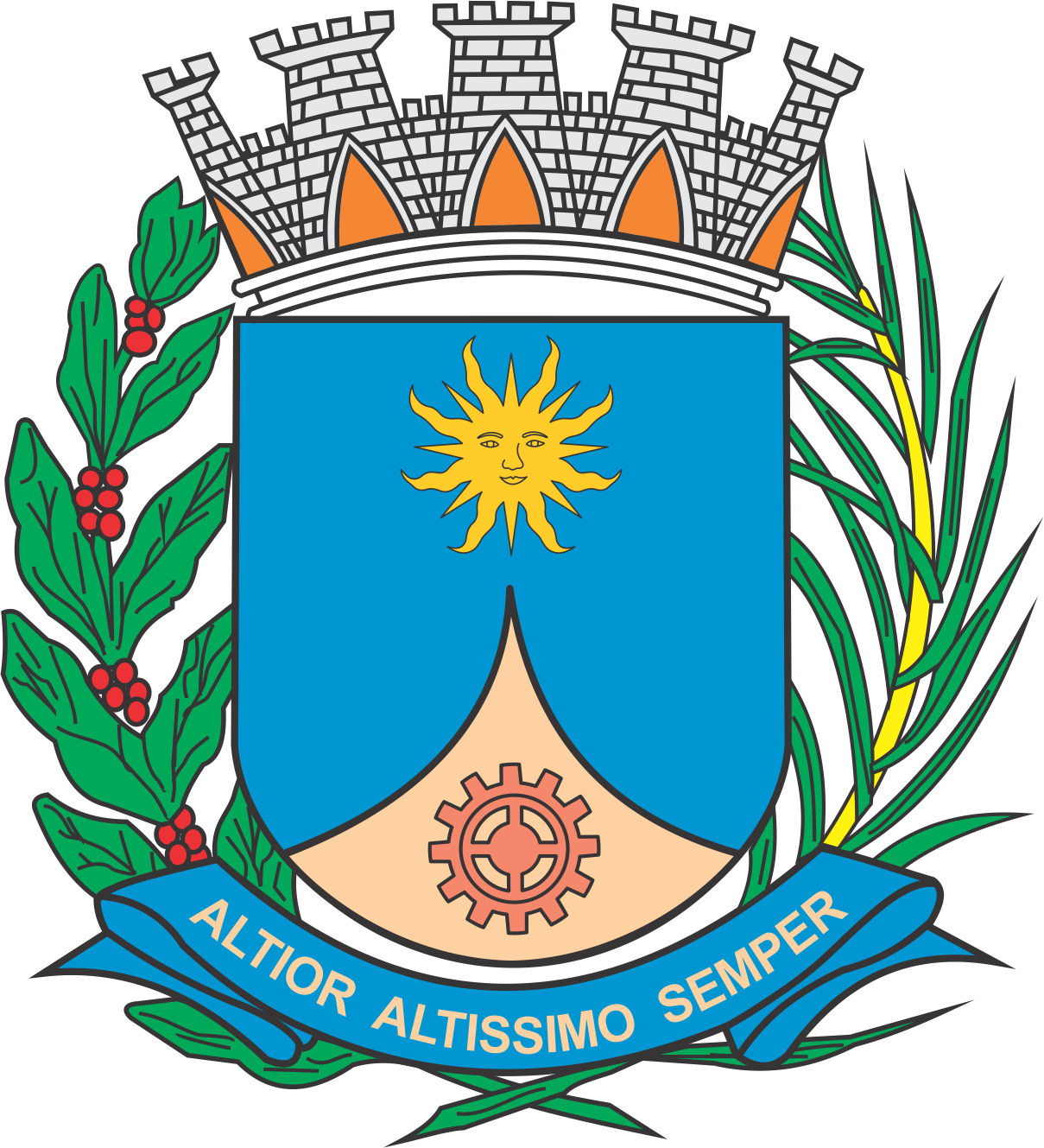 CÂMARA MUNICIPAL DE ARARAQUARAAUTÓGRAFO NÚMERO 292/17PROJETO DE LEI NÚMERO 329/17Dispõe sobre a abertura de Crédito Adicional Suplementar e dá outras providências.		Art. 1º. Fica o Poder Executivo autorizado a abrir um Crédito Adicional Suplementar até o limite de R$ 25.783.100,00 (vinte e cinco milhões, setecentos e oitenta e três mil e cem reais), para atender despesas decorrentes com folhas de pagamentos e obrigações patronais, referente Dezembro, segunda parcela do 13º salário e férias, conforme demonstrativo abaixo:		Art. 2º O crédito adicional suplementar autorizado no artigo anterior será coberto com recursos orçamentários provenientes de:		I - Anulações parciais das dotações abaixo especificadas no valor de R$ 12.174.077,00 (doze milhões, cento e setenta e quatro mil e setenta e sete reais), conforme abaixo especificada:		II - Recursos de Excesso de Arrecadação, apurado no presente exercício, no valor de R$ 13.609.023,00 (treze milhões, seiscentos e nove mil e vinte e três reais).                                                        		Art. 3º Fica incluído o presente crédito adicional suplementar na Lei Municipal nº 8.075, de 22 de novembro de 2013 (Plano Plurianual - PPA); na Lei Municipal nº 8.753, de 19 de julho de 2016 (Lei de Diretrizes Orçamentárias - LDO); e na Lei Municipal nº 8.864, de 16 de dezembro de 2016 (Lei Orçamentária Anual - LOA).		Art. 4º Esta Lei entrará em vigor na data de sua publicação, revogadas as disposições em contrário.		CÂMARA MUNICIPAL DE ARARAQUARA, aos 06 (seis) dias do mês de dezembro do ano de 2017 (dois mil e dezessete).JÉFERSON YASHUDA FARMACÊUTICOPresidente02PODER EXECUTIVOPODER EXECUTIVOPODER EXECUTIVOPODER EXECUTIVO02.02SECRETARIA MUNICIPAL DE COMUNICAÇÃOSECRETARIA MUNICIPAL DE COMUNICAÇÃOSECRETARIA MUNICIPAL DE COMUNICAÇÃOSECRETARIA MUNICIPAL DE COMUNICAÇÃO02.02.04COORDENADORIA EXECUTIVA DE COMUNICAÇÃOCOORDENADORIA EXECUTIVA DE COMUNICAÇÃOCOORDENADORIA EXECUTIVA DE COMUNICAÇÃOCOORDENADORIA EXECUTIVA DE COMUNICAÇÃOFUNCIONAL PROGRAMÁTICAFUNCIONAL PROGRAMÁTICAFUNCIONAL PROGRAMÁTICAFUNCIONAL PROGRAMÁTICAFUNCIONAL PROGRAMÁTICA04ADMINISTRAÇÃOADMINISTRAÇÃO04.131COMUNICAÇÃO SOCIALCOMUNICAÇÃO SOCIAL04.131.124COMUNICAÇÃO SOCIALCOMUNICAÇÃO SOCIAL04.131.124.2AtividadeAtividade04.131.124.2.006MANUTENÇÃO DAS ATIVIDADESMANUTENÇÃO DAS ATIVIDADESR$161.000,00CATEGORIA ECONÔMICACATEGORIA ECONÔMICACATEGORIA ECONÔMICACATEGORIA ECONÔMICACATEGORIA ECONÔMICA3.1.90.113.1.90.11VENCIMENTOS E VANTAGENS FIXAS -  PESSOAL CIVILR$137.000,003.1.90.133.1.90.13OBRIGAÇÕES PATRONAISR$24.000,00FONTE DE RECURSOSFONTE DE RECURSOS01– Tesouro01– Tesouro01– Tesouro02.04SECRETARIA MUNICIPAL DE NEGÓCIOS JURÍDICOSSECRETARIA MUNICIPAL DE NEGÓCIOS JURÍDICOSSECRETARIA MUNICIPAL DE NEGÓCIOS JURÍDICOSSECRETARIA MUNICIPAL DE NEGÓCIOS JURÍDICOS02.04.03SECRETARIA MUNICIPAL DE NEGÓCIOS JURÍDICOSSECRETARIA MUNICIPAL DE NEGÓCIOS JURÍDICOSSECRETARIA MUNICIPAL DE NEGÓCIOS JURÍDICOSSECRETARIA MUNICIPAL DE NEGÓCIOS JURÍDICOSFUNCIONAL PROGRAMÁTICAFUNCIONAL PROGRAMÁTICAFUNCIONAL PROGRAMÁTICAFUNCIONAL PROGRAMÁTICAFUNCIONAL PROGRAMÁTICA02JUDICIÁRIAJUDICIÁRIA02.062DEFESA DO INTERESSE PÚBLICO NO PROCESSO JUDICIÁRIODEFESA DO INTERESSE PÚBLICO NO PROCESSO JUDICIÁRIO02.062.017PLANEJAMENTO JURÍDICO ADMINISTRATIVOPLANEJAMENTO JURÍDICO ADMINISTRATIVO02.062.017.2AtividadeAtividade02.062.017.2.027EXECUÇÃO DOS SERVIÇOS ADMINISTRATIVOS E CONTENCIOSOS DE NATUREZA JURIDICAEXECUÇÃO DOS SERVIÇOS ADMINISTRATIVOS E CONTENCIOSOS DE NATUREZA JURIDICAR$152.000,00CATEGORIA ECONÔMICACATEGORIA ECONÔMICACATEGORIA ECONÔMICACATEGORIA ECONÔMICACATEGORIA ECONÔMICA3.1.90.113.1.90.11VENCIMENTOS E VANTAGENS FIXAS -  PESSOAL CIVILR$117.000,003.1.90.133.1.90.13OBRIGAÇÕES PATRONAISR$35.000,00FONTE DE RECURSOSFONTE DE RECURSOS01– Tesouro01– Tesouro01– TesouroFUNCIONAL PROGRAMÁTICAFUNCIONAL PROGRAMÁTICAFUNCIONAL PROGRAMÁTICAFUNCIONAL PROGRAMÁTICAFUNCIONAL PROGRAMÁTICA14DIREITOS DA CIDADANIADIREITOS DA CIDADANIA14.422DIREITOS INDIVIDUAIS, COLETIVOS E DIFUSOSDIREITOS INDIVIDUAIS, COLETIVOS E DIFUSOS14.422.018CODECONCODECON14.422.018.2AtividadeAtividade14.422.018.2.006MANUTENÇÃO DAS ATIVIDADESMANUTENÇÃO DAS ATIVIDADESR$27.000,00CATEGORIA ECONÔMICACATEGORIA ECONÔMICACATEGORIA ECONÔMICACATEGORIA ECONÔMICACATEGORIA ECONÔMICA3.1.90.113.1.90.11VENCIMENTOS E VANTAGENS FIXAS -  PESSOAL CIVILR$23.000,003.1.90.133.1.90.13OBRIGAÇÕES PATRONAISR$4.000,00FONTE DE RECURSOSFONTE DE RECURSOS01– Tesouro01– Tesouro01– Tesouro02.08SECRETARIA MUNICIPAL DA SAÚDESECRETARIA MUNICIPAL DA SAÚDESECRETARIA MUNICIPAL DA SAÚDESECRETARIA MUNICIPAL DA SAÚDE02.08.01FUNDO MUNICIPAL DE SAÚDEFUNDO MUNICIPAL DE SAÚDEFUNDO MUNICIPAL DE SAÚDEFUNDO MUNICIPAL DE SAÚDEFUNCIONAL PROGRAMÁTICAFUNCIONAL PROGRAMÁTICAFUNCIONAL PROGRAMÁTICAFUNCIONAL PROGRAMÁTICAFUNCIONAL PROGRAMÁTICA10SAÚDESAÚDE10.122ADMINISTRAÇÃO GERALADMINISTRAÇÃO GERAL10.122.034SUPERVISÃO E COORDENAÇÃO DA SECRETARIA DE SAÚDESUPERVISÃO E COORDENAÇÃO DA SECRETARIA DE SAÚDE10.122.034.2AtividadeAtividade10.122.034.2.375ADMINISTRAÇÃO DE SERVIÇOS DE SAUDEADMINISTRAÇÃO DE SERVIÇOS DE SAUDER$816.000,00CATEGORIA ECONÔMICACATEGORIA ECONÔMICACATEGORIA ECONÔMICACATEGORIA ECONÔMICACATEGORIA ECONÔMICA3.1.90.113.1.90.11VENCIMENTOS E VANTAGENS FIXAS -  PESSOAL CIVILR$567.000,003.1.90.133.1.90.13OBRIGAÇÕES PATRONAISR$249.000,00FONTE DE RECURSOSFONTE DE RECURSOS01– Tesouro01– Tesouro01– TesouroFUNCIONAL PROGRAMÁTICAFUNCIONAL PROGRAMÁTICAFUNCIONAL PROGRAMÁTICAFUNCIONAL PROGRAMÁTICAFUNCIONAL PROGRAMÁTICA10.301ATENÇÃO BÁSICAATENÇÃO BÁSICA10.301.035ASSISTÊNCIA BÁSICA DE SAÚDEASSISTÊNCIA BÁSICA DE SAÚDE10.301.035.2AtividadeAtividade10.301.035.2.413MANUTENÇÃO E IMPLEMENTAÇÃO DA REDE BÁSICAMANUTENÇÃO E IMPLEMENTAÇÃO DA REDE BÁSICAR$1.368.000,00CATEGORIA ECONÔMICACATEGORIA ECONÔMICACATEGORIA ECONÔMICACATEGORIA ECONÔMICACATEGORIA ECONÔMICA3.1.90.113.1.90.11VENCIMENTOS E VANTAGENS FIXAS -  PESSOAL CIVILR$917.000,003.1.90.133.1.90.13OBRIGAÇÕES PATRONAISR$451.000,00FONTE DE RECURSOSFONTE DE RECURSOS01– Tesouro01– Tesouro01– TesouroFUNCIONAL PROGRAMÁTICAFUNCIONAL PROGRAMÁTICAFUNCIONAL PROGRAMÁTICAFUNCIONAL PROGRAMÁTICAFUNCIONAL PROGRAMÁTICA10.301ATENÇÃO BÁSICAATENÇÃO BÁSICA10.301.035ASSISTÊNCIA BÁSICA DE SAÚDEASSISTÊNCIA BÁSICA DE SAÚDE10.301.035.2AtividadeAtividade10.301.035.2.414PROGRAMA SAUDE DA FAMILIAPROGRAMA SAUDE DA FAMILIAR$1.104.000,00CATEGORIA ECONÔMICACATEGORIA ECONÔMICACATEGORIA ECONÔMICACATEGORIA ECONÔMICACATEGORIA ECONÔMICA3.1.90.113.1.90.11VENCIMENTOS E VANTAGENS FIXAS -  PESSOAL CIVILR$811.000,003.1.90.133.1.90.13OBRIGAÇÕES PATRONAISR$293.000,00FONTE DE RECURSOSFONTE DE RECURSOS01– Tesouro01– Tesouro01– TesouroFUNCIONAL PROGRAMÁTICAFUNCIONAL PROGRAMÁTICAFUNCIONAL PROGRAMÁTICAFUNCIONAL PROGRAMÁTICAFUNCIONAL PROGRAMÁTICA10.301ATENÇÃO BÁSICAATENÇÃO BÁSICA10.301.035ASSISTÊNCIA BÁSICA DE SAÚDEASSISTÊNCIA BÁSICA DE SAÚDE10.301.035.2AtividadeAtividade10.301.035.2.461AGENTES COMUNITARIOS DE SAUDEAGENTES COMUNITARIOS DE SAUDER$1.014.000,00CATEGORIA ECONÔMICACATEGORIA ECONÔMICACATEGORIA ECONÔMICACATEGORIA ECONÔMICACATEGORIA ECONÔMICA3.1.90.113.1.90.11VENCIMENTOS E VANTAGENS FIXAS -  PESSOAL CIVILR$764.000,003.1.90.133.1.90.13OBRIGAÇÕES PATRONAISR$250.000,00FONTE DE RECURSOSFONTE DE RECURSOS01– Tesouro01– Tesouro01– TesouroFUNCIONAL PROGRAMÁTICAFUNCIONAL PROGRAMÁTICAFUNCIONAL PROGRAMÁTICAFUNCIONAL PROGRAMÁTICAFUNCIONAL PROGRAMÁTICA10.301ATENÇÃO BÁSICAATENÇÃO BÁSICA10.301.035ASSISTÊNCIA BÁSICA DE SAÚDEASSISTÊNCIA BÁSICA DE SAÚDE10.301.035.2AtividadeAtividade10.301.035.2.415SAUDE BUCALSAUDE BUCALR$653.000,00CATEGORIA ECONÔMICACATEGORIA ECONÔMICACATEGORIA ECONÔMICACATEGORIA ECONÔMICACATEGORIA ECONÔMICA3.1.90.113.1.90.11VENCIMENTOS E VANTAGENS FIXAS -  PESSOAL CIVILR$387.000,003.1.90.133.1.90.13OBRIGAÇÕES PATRONAISR$266.000,00FONTE DE RECURSOSFONTE DE RECURSOS01– Tesouro01– Tesouro01– TesouroFUNCIONAL PROGRAMÁTICAFUNCIONAL PROGRAMÁTICAFUNCIONAL PROGRAMÁTICAFUNCIONAL PROGRAMÁTICAFUNCIONAL PROGRAMÁTICA10.302ASSISTÊNCIA HOSPITALAR E AMBULATORIALASSISTÊNCIA HOSPITALAR E AMBULATORIAL10.302.038ASSISTÊNCIA HOSPITALAR E AMBULATORIAL DE MÉDIA E ALTA COMPLEXIDADEASSISTÊNCIA HOSPITALAR E AMBULATORIAL DE MÉDIA E ALTA COMPLEXIDADE10.302.038.2AtividadeAtividade10.302.038.2.407MANUTENÇÃO DO CENTRO DE REFERENCIA EM SAUDE DO TRABALHADORMANUTENÇÃO DO CENTRO DE REFERENCIA EM SAUDE DO TRABALHADORR$36.000,00CATEGORIA ECONÔMICACATEGORIA ECONÔMICACATEGORIA ECONÔMICACATEGORIA ECONÔMICACATEGORIA ECONÔMICA3.1.90.113.1.90.11VENCIMENTOS E VANTAGENS FIXAS -  PESSOAL CIVILR$24.000,003.1.90.133.1.90.13OBRIGAÇÕES PATRONAISR$12.000,00FONTE DE RECURSOSFONTE DE RECURSOS01– Tesouro01– Tesouro01– TesouroFUNCIONAL PROGRAMÁTICAFUNCIONAL PROGRAMÁTICAFUNCIONAL PROGRAMÁTICAFUNCIONAL PROGRAMÁTICAFUNCIONAL PROGRAMÁTICA10.302ASSISTÊNCIA HOSPITALAR E AMBULATORIALASSISTÊNCIA HOSPITALAR E AMBULATORIAL10.302.038ASSISTÊNCIA HOSPITALAR E AMBULATORIAL DE MÉDIA E ALTA COMPLEXIDADEASSISTÊNCIA HOSPITALAR E AMBULATORIAL DE MÉDIA E ALTA COMPLEXIDADE10.302.038.2AtividadeAtividade10.302.038.2.409MANUTENÇÃO DOS SERVIÇOS DE ATENDIMENTO MOVEL DE URGENCIA (SAMU)MANUTENÇÃO DOS SERVIÇOS DE ATENDIMENTO MOVEL DE URGENCIA (SAMU)R$1.621.000,00CATEGORIA ECONÔMICACATEGORIA ECONÔMICACATEGORIA ECONÔMICACATEGORIA ECONÔMICACATEGORIA ECONÔMICA3.1.90.113.1.90.11VENCIMENTOS E VANTAGENS FIXAS -  PESSOAL CIVILR$1.115.000,003.1.90.133.1.90.13OBRIGAÇÕES PATRONAISR$506.000,00FONTE DE RECURSOSFONTE DE RECURSOS01– Tesouro01– Tesouro01– TesouroFUNCIONAL PROGRAMÁTICAFUNCIONAL PROGRAMÁTICAFUNCIONAL PROGRAMÁTICAFUNCIONAL PROGRAMÁTICAFUNCIONAL PROGRAMÁTICA10.304VIGILÂNCIA SANITÁRIAVIGILÂNCIA SANITÁRIA10.304.039AÇÕES DE VIGILÂNCIA EM SAÚDEAÇÕES DE VIGILÂNCIA EM SAÚDE10.304.039.2AtividadeAtividade10.304.039.2.405VIGILANCIA SANITARIAVIGILANCIA SANITARIAR$190.000,00CATEGORIA ECONÔMICACATEGORIA ECONÔMICACATEGORIA ECONÔMICACATEGORIA ECONÔMICACATEGORIA ECONÔMICA3.1.90.113.1.90.11VENCIMENTOS E VANTAGENS FIXAS -  PESSOAL CIVILR$175.000,003.1.90.133.1.90.13OBRIGAÇÕES PATRONAISR$15.000,00FONTE DE RECURSOSFONTE DE RECURSOS01– Tesouro01– Tesouro01– TesouroFUNCIONAL PROGRAMÁTICAFUNCIONAL PROGRAMÁTICAFUNCIONAL PROGRAMÁTICAFUNCIONAL PROGRAMÁTICAFUNCIONAL PROGRAMÁTICA10.302ASSISTÊNCIA HOSPITALAR E AMBULATORIALASSISTÊNCIA HOSPITALAR E AMBULATORIAL10.302.038ASSISTÊNCIA HOSPITALAR E AMBULATORIAL DE MÉDIA E ALTA COMPLEXIDADEASSISTÊNCIA HOSPITALAR E AMBULATORIAL DE MÉDIA E ALTA COMPLEXIDADE10.302.038.2AtividadeAtividade10.302.038.2.411MANUTENÇÃO DO CENTRO DE ATENDIMENTO PSICOSSOCIALMANUTENÇÃO DO CENTRO DE ATENDIMENTO PSICOSSOCIALR$147.000,00CATEGORIA ECONÔMICACATEGORIA ECONÔMICACATEGORIA ECONÔMICACATEGORIA ECONÔMICACATEGORIA ECONÔMICA3.1.90.113.1.90.11VENCIMENTOS E VANTAGENS FIXAS -  PESSOAL CIVILR$107.000,003.1.90.133.1.90.13OBRIGAÇÕES PATRONAISR$40.000,00FONTE DE RECURSOSFONTE DE RECURSOS01– Tesouro01– Tesouro01– Tesouro10.302.038.2.412SAUDE MENTALSAUDE MENTALR$369.000,00CATEGORIA ECONÔMICACATEGORIA ECONÔMICACATEGORIA ECONÔMICACATEGORIA ECONÔMICACATEGORIA ECONÔMICA3.1.90.113.1.90.11VENCIMENTOS E VANTAGENS FIXAS -  PESSOAL CIVILR$281.000,003.1.90.133.1.90.13OBRIGAÇÕES PATRONAISR$88.000,00FONTE DE RECURSOSFONTE DE RECURSOS01– Tesouro01– Tesouro01– TesouroFUNCIONAL PROGRAMÁTICAFUNCIONAL PROGRAMÁTICAFUNCIONAL PROGRAMÁTICAFUNCIONAL PROGRAMÁTICAFUNCIONAL PROGRAMÁTICA10.305VIGILÂNCIA EPIDEMIOLÓGICAVIGILÂNCIA EPIDEMIOLÓGICA10.305.039AÇÕES DE VIGILÂNCIA EM SAÚDEAÇÕES DE VIGILÂNCIA EM SAÚDE10.305.039.2AtividadeAtividade10.305.039.2.404VIGILANCIA EPIDEMIOLOGICAVIGILANCIA EPIDEMIOLOGICAR$923.000,00CATEGORIA ECONÔMICACATEGORIA ECONÔMICACATEGORIA ECONÔMICACATEGORIA ECONÔMICACATEGORIA ECONÔMICA3.1.90.113.1.90.11VENCIMENTOS E VANTAGENS FIXAS -  PESSOAL CIVILR$765.000,003.1.90.133.1.90.13OBRIGAÇÕES PATRONAISR$158.000,00FONTE DE RECURSOSFONTE DE RECURSOS01– Tesouro01– Tesouro01– TesouroFUNCIONAL PROGRAMÁTICAFUNCIONAL PROGRAMÁTICAFUNCIONAL PROGRAMÁTICAFUNCIONAL PROGRAMÁTICAFUNCIONAL PROGRAMÁTICA10.305VIGILÂNCIA EPIDEMIOLÓGICAVIGILÂNCIA EPIDEMIOLÓGICA10.305.039AÇÕES DE VIGILÂNCIA EM SAÚDEAÇÕES DE VIGILÂNCIA EM SAÚDE10.305.039.2AtividadeAtividade10.305.039.2.237CONTROLE DE AIDS E DSTCONTROLE DE AIDS E DSTR$102.000,00CATEGORIA ECONÔMICACATEGORIA ECONÔMICACATEGORIA ECONÔMICACATEGORIA ECONÔMICACATEGORIA ECONÔMICA3.1.90.113.1.90.11VENCIMENTOS E VANTAGENS FIXAS -  PESSOAL CIVILR$85.000,003.1.90.133.1.90.13OBRIGAÇÕES PATRONAISR$17.000,00FONTE DE RECURSOSFONTE DE RECURSOS01– Tesouro01– Tesouro01– TesouroFUNCIONAL PROGRAMÁTICAFUNCIONAL PROGRAMÁTICAFUNCIONAL PROGRAMÁTICAFUNCIONAL PROGRAMÁTICAFUNCIONAL PROGRAMÁTICA10.302ASSISTÊNCIA HOSPITALAR E AMBULATORIALASSISTÊNCIA HOSPITALAR E AMBULATORIAL10.302.038ASSISTÊNCIA HOSPITALAR E AMBULATORIAL DE MÉDIA E ALTA COMPLEXIDADEASSISTÊNCIA HOSPITALAR E AMBULATORIAL DE MÉDIA E ALTA COMPLEXIDADE10.302.038.2AtividadeAtividade10.302.038.2.410MANUTENÇÃO DAS UNIDADES DE PRONTO ATENDIMENTO (UPAS)MANUTENÇÃO DAS UNIDADES DE PRONTO ATENDIMENTO (UPAS)R$3.522.000,00CATEGORIA ECONÔMICACATEGORIA ECONÔMICACATEGORIA ECONÔMICACATEGORIA ECONÔMICACATEGORIA ECONÔMICA3.1.90.113.1.90.11VENCIMENTOS E VANTAGENS FIXAS -  PESSOAL CIVILR$2.661.000,003.1.90.133.1.90.13OBRIGAÇÕES PATRONAISR$861.000,00FONTE DE RECURSOSFONTE DE RECURSOS01– Tesouro01– Tesouro01– TesouroFUNCIONAL PROGRAMÁTICAFUNCIONAL PROGRAMÁTICAFUNCIONAL PROGRAMÁTICAFUNCIONAL PROGRAMÁTICAFUNCIONAL PROGRAMÁTICA10.302ASSISTÊNCIA HOSPITALAR E AMBULATORIALASSISTÊNCIA HOSPITALAR E AMBULATORIAL10.302.037ASSISTÊNCIA ESPECIALIZADAASSISTÊNCIA ESPECIALIZADA10.302.037.2AtividadeAtividade10.302.037.2.053MANUTENÇÃO E IMPLEMENTAÇÃO DO PROGRAMAMANUTENÇÃO E IMPLEMENTAÇÃO DO PROGRAMAR$1.004.000,00CATEGORIA ECONÔMICACATEGORIA ECONÔMICACATEGORIA ECONÔMICACATEGORIA ECONÔMICACATEGORIA ECONÔMICA3.1.90.113.1.90.11VENCIMENTOS E VANTAGENS FIXAS -  PESSOAL CIVILR$739.000,003.1.90.133.1.90.13OBRIGAÇÕES PATRONAISR$265.000,00FONTE DE RECURSOSFONTE DE RECURSOS01– Tesouro01– Tesouro01– TesouroFUNCIONAL PROGRAMÁTICAFUNCIONAL PROGRAMÁTICAFUNCIONAL PROGRAMÁTICAFUNCIONAL PROGRAMÁTICAFUNCIONAL PROGRAMÁTICA10.302ASSISTÊNCIA HOSPITALAR E AMBULATORIALASSISTÊNCIA HOSPITALAR E AMBULATORIAL10.302.037ASSISTÊNCIA ESPECIALIZADAASSISTÊNCIA ESPECIALIZADA10.302.037.2AtividadeAtividade10.302.037.2.406MANUTENÇÃO DO CENTRO REGIONAL DE REABILITAÇÃOMANUTENÇÃO DO CENTRO REGIONAL DE REABILITAÇÃOR$507.000,00CATEGORIA ECONÔMICACATEGORIA ECONÔMICACATEGORIA ECONÔMICACATEGORIA ECONÔMICACATEGORIA ECONÔMICA3.1.90.113.1.90.11VENCIMENTOS E VANTAGENS FIXAS -  PESSOAL CIVILR$387.000,003.1.90.133.1.90.13OBRIGAÇÕES PATRONAISR$120.000,00FONTE DE RECURSOSFONTE DE RECURSOS01– Tesouro01– Tesouro01– Tesouro02.09SECRETARIA MUNICIPAL DE EDUCAÇÃOSECRETARIA MUNICIPAL DE EDUCAÇÃOSECRETARIA MUNICIPAL DE EDUCAÇÃOSECRETARIA MUNICIPAL DE EDUCAÇÃO02.09.01EDUCAÇÃO INFANTILEDUCAÇÃO INFANTILEDUCAÇÃO INFANTILEDUCAÇÃO INFANTILFUNCIONAL PROGRAMÁTICAFUNCIONAL PROGRAMÁTICAFUNCIONAL PROGRAMÁTICAFUNCIONAL PROGRAMÁTICAFUNCIONAL PROGRAMÁTICA12EDUCAÇÃOEDUCAÇÃO12.122ADMINISTRAÇÃO GERALADMINISTRAÇÃO GERAL12.122.040ADMINISTRAÇÃO GERAL DA SECRETARIA DA EDUCAÇÃOADMINISTRAÇÃO GERAL DA SECRETARIA DA EDUCAÇÃO12.122.040.2AtividadeAtividade12.122.040.2.060SUPERVISÃO E COORDENAÇÃOSUPERVISÃO E COORDENAÇÃOR$91.000,00CATEGORIA ECONÔMICACATEGORIA ECONÔMICACATEGORIA ECONÔMICACATEGORIA ECONÔMICACATEGORIA ECONÔMICA3.1.90.013.1.90.01APOSENTADORIAS, RESERVA REMUNERADA E REFORMASR$66.000,003.1.90.133.1.90.13OBRIGAÇÕES PATRONAISR$25.000,00FONTE DE RECURSOSFONTE DE RECURSOS01– Tesouro01– Tesouro01– TesouroFUNCIONAL PROGRAMÁTICAFUNCIONAL PROGRAMÁTICAFUNCIONAL PROGRAMÁTICAFUNCIONAL PROGRAMÁTICAFUNCIONAL PROGRAMÁTICA12EDUCAÇÃOEDUCAÇÃO12.365EDUCAÇÃO INFANTILEDUCAÇÃO INFANTIL12.365.049ALIMENTAÇÃO ESCOLARALIMENTAÇÃO ESCOLAR12.365.049.2AtividadeAtividade12.365.049.2.385APOIO A ALIMENTAÇÃO ESCOLARAPOIO A ALIMENTAÇÃO ESCOLARR$167.000,00CATEGORIA ECONÔMICACATEGORIA ECONÔMICACATEGORIA ECONÔMICACATEGORIA ECONÔMICACATEGORIA ECONÔMICA3.1.90.013.1.90.01APOSENTADORIAS, RESERVA REMUNERADA E REFORMASR$98.000,003.1.90.133.1.90.13OBRIGAÇÕES PATRONAISR$	69.000,00FONTE DE RECURSOSFONTE DE RECURSOS01– Tesouro01– Tesouro01– Tesouro02.09.01EDUCAÇÃO INFANTILEDUCAÇÃO INFANTILEDUCAÇÃO INFANTILEDUCAÇÃO INFANTILFUNCIONAL PROGRAMÁTICAFUNCIONAL PROGRAMÁTICAFUNCIONAL PROGRAMÁTICAFUNCIONAL PROGRAMÁTICAFUNCIONAL PROGRAMÁTICA12EDUCAÇÃOEDUCAÇÃO12.365EDUCAÇÃO INFANTILEDUCAÇÃO INFANTIL12.365.116PROVENTOS À INATIVOS - EDUCAÇÃOPROVENTOS À INATIVOS - EDUCAÇÃO12.365.116.2AtividadeAtividade12.365.116.2.457ENCARGOS COM INATIVOS E PENSIONISTASENCARGOS COM INATIVOS E PENSIONISTASR$102.000,00CATEGORIA ECONÔMICACATEGORIA ECONÔMICACATEGORIA ECONÔMICACATEGORIA ECONÔMICACATEGORIA ECONÔMICA3.1.90.013.1.90.01APOSENTADORIAS, RESERVA REMUNERADA E REFORMASR$102.000,00FONTE DE RECURSOSFONTE DE RECURSOS01– Tesouro01– Tesouro01– TesouroFUNCIONAL PROGRAMÁTICAFUNCIONAL PROGRAMÁTICAFUNCIONAL PROGRAMÁTICAFUNCIONAL PROGRAMÁTICAFUNCIONAL PROGRAMÁTICA12EDUCAÇÃOEDUCAÇÃO12.365EDUCAÇÃO INFANTILEDUCAÇÃO INFANTIL12.365.041MANUTENÇÃO E DESENVOLVIMENTO DO ENSINOMANUTENÇÃO E DESENVOLVIMENTO DO ENSINO12.365.041.2AtividadeAtividade12.365.041.2.337MANUTENÇÃO DAS ATIVIDADES DE EDUCAÇÃO INFANTILMANUTENÇÃO DAS ATIVIDADES DE EDUCAÇÃO INFANTILR$2.631.000,00CATEGORIA ECONÔMICACATEGORIA ECONÔMICACATEGORIA ECONÔMICACATEGORIA ECONÔMICACATEGORIA ECONÔMICA3.1.90.113.1.90.11VENCIMENTOS E VANTAGENS FIXAS -  PESSOAL CIVILR$1.962.000,003.1.90.133.1.90.13OBRIGAÇÕES PATRONAISR$669.000,00FONTE DE RECURSOSFONTE DE RECURSOS01– Tesouro01– Tesouro01– TesouroFUNCIONAL PROGRAMÁTICAFUNCIONAL PROGRAMÁTICAFUNCIONAL PROGRAMÁTICAFUNCIONAL PROGRAMÁTICAFUNCIONAL PROGRAMÁTICA12EDUCAÇÃOEDUCAÇÃO12.365EDUCAÇÃO INFANTILEDUCAÇÃO INFANTIL12.365.116PROVENTOS À INATIVOS - EDUCAÇÃOPROVENTOS À INATIVOS - EDUCAÇÃO12.365.116.2AtividadeAtividade12.365.116.2.457ENCARGOS COM INATIVOS E PENSIONISTASENCARGOS COM INATIVOS E PENSIONISTASR$5.000,00CATEGORIA ECONÔMICACATEGORIA ECONÔMICACATEGORIA ECONÔMICACATEGORIA ECONÔMICACATEGORIA ECONÔMICA3.1.90.033.1.90.03Pensões do RPPS e do MilitarR$5.000,00FONTE DE RECURSOSFONTE DE RECURSOS01– Tesouro01– Tesouro01– Tesouro02.09.02EDUCAÇÃO FUNDAMENTALEDUCAÇÃO FUNDAMENTALEDUCAÇÃO FUNDAMENTALEDUCAÇÃO FUNDAMENTALFUNCIONAL PROGRAMÁTICAFUNCIONAL PROGRAMÁTICAFUNCIONAL PROGRAMÁTICAFUNCIONAL PROGRAMÁTICAFUNCIONAL PROGRAMÁTICA12EDUCAÇÃOEDUCAÇÃO12.122ADMINISTRAÇÃO GERALADMINISTRAÇÃO GERAL12.122.040ADMINISTRAÇÃO GERAL DA SECRETARIA DA EDUCAÇÃOADMINISTRAÇÃO GERAL DA SECRETARIA DA EDUCAÇÃO12.122.040.2AtividadeAtividade12.122.040.2.060SUPERVISÃO E COORDENAÇÃOSUPERVISÃO E COORDENAÇÃOR$64.000,00CATEGORIA ECONÔMICACATEGORIA ECONÔMICACATEGORIA ECONÔMICACATEGORIA ECONÔMICACATEGORIA ECONÔMICA3.1.90.113.1.90.11VENCIMENTOS E VANTAGENS FIXAS -  PESSOAL CIVILR$38.000,003.1.90.133.1.90.13OBRIGAÇÕES PATRONAISR$26.000,00FONTE DE RECURSOSFONTE DE RECURSOS01– Tesouro01– Tesouro01– TesouroFUNCIONAL PROGRAMÁTICAFUNCIONAL PROGRAMÁTICAFUNCIONAL PROGRAMÁTICAFUNCIONAL PROGRAMÁTICAFUNCIONAL PROGRAMÁTICA12EDUCAÇÃOEDUCAÇÃO12.361ENSINO FUNDAMENTALENSINO FUNDAMENTAL12.361.041MANUTENÇÃO E DESENVOLVIMENTO DO ENSINOMANUTENÇÃO E DESENVOLVIMENTO DO ENSINO12.361.041.2AtividadeAtividade12.361.041.2.350MANUTENÇÃO DAS ATIVIDADES DE ENSINO FUNDAMENTALMANUTENÇÃO DAS ATIVIDADES DE ENSINO FUNDAMENTALR$690.000,00CATEGORIA ECONÔMICACATEGORIA ECONÔMICACATEGORIA ECONÔMICACATEGORIA ECONÔMICACATEGORIA ECONÔMICA3.1.90.113.1.90.11VENCIMENTOS E VANTAGENS FIXAS -  PESSOAL CIVILR$510.000,003.1.90.133.1.90.13OBRIGAÇÕES PATRONAISR$180.000,00FONTE DE RECURSOSFONTE DE RECURSOS01– Tesouro01– Tesouro01– TesouroFUNCIONAL PROGRAMÁTICAFUNCIONAL PROGRAMÁTICAFUNCIONAL PROGRAMÁTICAFUNCIONAL PROGRAMÁTICAFUNCIONAL PROGRAMÁTICA12EDUCAÇÃOEDUCAÇÃO12.361ENSINO FUNDAMENTALENSINO FUNDAMENTAL12.361.041MANUTENÇÃO E DESENVOLVIMENTO DO ENSINOMANUTENÇÃO E DESENVOLVIMENTO DO ENSINO12.361.041.2AtividadeAtividade12.361.041.2.339MANUTENÇÃO DAS ATIVIDADES DE EDUCAÇÃO INTEGRALMANUTENÇÃO DAS ATIVIDADES DE EDUCAÇÃO INTEGRALR$600,00CATEGORIA ECONÔMICACATEGORIA ECONÔMICACATEGORIA ECONÔMICACATEGORIA ECONÔMICACATEGORIA ECONÔMICA3.1.90.113.1.90.11VENCIMENTOS E VANTAGENS FIXAS -  PESSOAL CIVILR$500,003.1.90.133.1.90.13OBRIGAÇÕES PATRONAISR$100,00FONTE DE RECURSOSFONTE DE RECURSOS01– Tesouro01– Tesouro01– TesouroFUNCIONAL PROGRAMÁTICAFUNCIONAL PROGRAMÁTICAFUNCIONAL PROGRAMÁTICAFUNCIONAL PROGRAMÁTICAFUNCIONAL PROGRAMÁTICA12EDUCAÇÃOEDUCAÇÃO12.361ENSINO FUNDAMENTALENSINO FUNDAMENTAL12.361.049ALIMENTAÇÃO ESCOLARALIMENTAÇÃO ESCOLAR12.361.049.2AtividadeAtividade12.361.049.2.385APOIO A ALIMENTAÇÃO ESCOLARAPOIO A ALIMENTAÇÃO ESCOLARR$120.000,00CATEGORIA ECONÔMICACATEGORIA ECONÔMICACATEGORIA ECONÔMICACATEGORIA ECONÔMICACATEGORIA ECONÔMICA3.1.90.113.1.90.11VENCIMENTOS E VANTAGENS FIXAS -  PESSOAL CIVILR$73.000,003.1.90.133.1.90.13OBRIGAÇÕES PATRONAISR$47.000,00FONTE DE RECURSOSFONTE DE RECURSOS01– Tesouro01– Tesouro01– TesouroFUNCIONAL PROGRAMÁTICAFUNCIONAL PROGRAMÁTICAFUNCIONAL PROGRAMÁTICAFUNCIONAL PROGRAMÁTICAFUNCIONAL PROGRAMÁTICA12EDUCAÇÃOEDUCAÇÃO12.361ENSINO FUNDAMENTALENSINO FUNDAMENTAL12.361.055TRANSPORTE ESCOLARTRANSPORTE ESCOLAR12.361.055.2AtividadeAtividade12.361.055.2.030TRANSPORTE ESCOLARTRANSPORTE ESCOLARR$144.000,00CATEGORIA ECONÔMICACATEGORIA ECONÔMICACATEGORIA ECONÔMICACATEGORIA ECONÔMICACATEGORIA ECONÔMICA3.1.90.113.1.90.11VENCIMENTOS E VANTAGENS FIXAS -  PESSOAL CIVILR$117.000,003.1.90.133.1.90.13OBRIGAÇÕES PATRONAISR$27.000,00FONTE DE RECURSOSFONTE DE RECURSOS01– Tesouro01– Tesouro01– TesouroFUNCIONAL PROGRAMÁTICAFUNCIONAL PROGRAMÁTICAFUNCIONAL PROGRAMÁTICAFUNCIONAL PROGRAMÁTICAFUNCIONAL PROGRAMÁTICA12EDUCAÇÃOEDUCAÇÃO12.361ENSINO FUNDAMENTALENSINO FUNDAMENTAL12.361.116PROVENTOS À INATIVOS - EDUCAÇÃOPROVENTOS À INATIVOS - EDUCAÇÃO12.361.116.2AtividadeAtividade12.361.116.2.457ENCARGOS COM INATIVOS E PENSIONISTASENCARGOS COM INATIVOS E PENSIONISTASR$116.000,00CATEGORIA ECONÔMICACATEGORIA ECONÔMICACATEGORIA ECONÔMICACATEGORIA ECONÔMICACATEGORIA ECONÔMICA3.1.90.013.1.90.01APOSENTADORIAS, RESERVA REMUNERADA E REFORMASR$116.000,00FONTE DE RECURSOSFONTE DE RECURSOS01– Tesouro01– Tesouro01– Tesouro02.09.04FUNDEB - FUNDO DESENV DA EDUCAÇÃO BÁSICAFUNDEB - FUNDO DESENV DA EDUCAÇÃO BÁSICAFUNDEB - FUNDO DESENV DA EDUCAÇÃO BÁSICAFUNDEB - FUNDO DESENV DA EDUCAÇÃO BÁSICAFUNCIONAL PROGRAMÁTICAFUNCIONAL PROGRAMÁTICAFUNCIONAL PROGRAMÁTICAFUNCIONAL PROGRAMÁTICAFUNCIONAL PROGRAMÁTICA12EDUCAÇÃOEDUCAÇÃO12.361EDUCAÇÃO INFANTILEDUCAÇÃO INFANTIL12.361.041MANUTENÇÃO E DESENVOLVIMENTO DO ENSINOMANUTENÇÃO E DESENVOLVIMENTO DO ENSINO12.361.041.2AtividadeAtividade12.361.041.2.045VALORIZAÇÃO DO MAGISTERIO - REMUNERAÇÃO DO SUPORTE PEDAGOGICOVALORIZAÇÃO DO MAGISTERIO - REMUNERAÇÃO DO SUPORTE PEDAGOGICOR$41.000,00CATEGORIA ECONÔMICACATEGORIA ECONÔMICACATEGORIA ECONÔMICACATEGORIA ECONÔMICACATEGORIA ECONÔMICA3.1.90.133.1.90.13OBRIGAÇÕES PATRONAISR$41.000,00FONTE DE RECURSOSFONTE DE RECURSOS02 - TRANSFERENCIAS E CONVENIOS ESTADUAIS - VINCULADOS02 - TRANSFERENCIAS E CONVENIOS ESTADUAIS - VINCULADOS02 - TRANSFERENCIAS E CONVENIOS ESTADUAIS - VINCULADOSFUNCIONAL PROGRAMÁTICAFUNCIONAL PROGRAMÁTICAFUNCIONAL PROGRAMÁTICAFUNCIONAL PROGRAMÁTICAFUNCIONAL PROGRAMÁTICA12EDUCAÇÃOEDUCAÇÃO12.361EDUCAÇÃO INFANTILEDUCAÇÃO INFANTIL12.361.041MANUTENÇÃO E DESENVOLVIMENTO DO ENSINOMANUTENÇÃO E DESENVOLVIMENTO DO ENSINO12.361.041.2AtividadeAtividade12.361.041.2.046VALORIZAÇÃO DO MAGISTÉRIO - REMUNERAÇÃO DE PROFESSORESVALORIZAÇÃO DO MAGISTÉRIO - REMUNERAÇÃO DE PROFESSORESR$401.000,00CATEGORIA ECONÔMICACATEGORIA ECONÔMICACATEGORIA ECONÔMICACATEGORIA ECONÔMICACATEGORIA ECONÔMICA3.1.90.133.1.90.13OBRIGAÇÕES PATRONAISR$401.000,00FONTE DE RECURSOSFONTE DE RECURSOS02 - TRANSFERENCIAS E CONVENIOS ESTADUAIS - VINCULADOS02 - TRANSFERENCIAS E CONVENIOS ESTADUAIS - VINCULADOS02 - TRANSFERENCIAS E CONVENIOS ESTADUAIS - VINCULADOSFUNCIONAL PROGRAMÁTICAFUNCIONAL PROGRAMÁTICAFUNCIONAL PROGRAMÁTICAFUNCIONAL PROGRAMÁTICAFUNCIONAL PROGRAMÁTICA12EDUCAÇÃOEDUCAÇÃO12.365EDUCAÇÃO INFANTILEDUCAÇÃO INFANTIL12.365.041MANUTENÇÃO E DESENVOLVIMENTO DO ENSINOMANUTENÇÃO E DESENVOLVIMENTO DO ENSINO12.365.041.2AtividadeAtividade12.365.041.2.046VALORIZAÇÃO DO MAGISTÉRIO - REMUNERAÇÃO DE PROFESSORESVALORIZAÇÃO DO MAGISTÉRIO - REMUNERAÇÃO DE PROFESSORESR$844.000,00CATEGORIA ECONÔMICACATEGORIA ECONÔMICACATEGORIA ECONÔMICACATEGORIA ECONÔMICACATEGORIA ECONÔMICA3.1.90.133.1.90.13OBRIGAÇÕES PATRONAISR$844.000,00FONTE DE RECURSOSFONTE DE RECURSOS02 - TRANSFERENCIAS E CONVENIOS ESTADUAIS - VINCULADOS02 - TRANSFERENCIAS E CONVENIOS ESTADUAIS - VINCULADOS02 - TRANSFERENCIAS E CONVENIOS ESTADUAIS - VINCULADOSFUNCIONAL PROGRAMÁTICAFUNCIONAL PROGRAMÁTICAFUNCIONAL PROGRAMÁTICAFUNCIONAL PROGRAMÁTICAFUNCIONAL PROGRAMÁTICA12EDUCAÇÃOEDUCAÇÃO12.365EDUCAÇÃO INFANTILEDUCAÇÃO INFANTIL12.365.041MANUTENÇÃO E DESENVOLVIMENTO DO ENSINOMANUTENÇÃO E DESENVOLVIMENTO DO ENSINO12.365.041.2AtividadeAtividade12.365.041.2.049VALORIZAÇÃO DO MAGISTERIO - REMUNERAÇÃO DE SUPORTE PEDAGOGICOVALORIZAÇÃO DO MAGISTERIO - REMUNERAÇÃO DE SUPORTE PEDAGOGICOR$79.000,00CATEGORIA ECONÔMICACATEGORIA ECONÔMICACATEGORIA ECONÔMICACATEGORIA ECONÔMICACATEGORIA ECONÔMICA3.1.90.133.1.90.13OBRIGAÇÕES PATRONAISR$79.000,00FONTE DE RECURSOSFONTE DE RECURSOS02 - TRANSFERENCIAS E CONVENIOS ESTADUAIS - VINCULADOS02 - TRANSFERENCIAS E CONVENIOS ESTADUAIS - VINCULADOS02 - TRANSFERENCIAS E CONVENIOS ESTADUAIS - VINCULADOSFUNCIONAL PROGRAMÁTICAFUNCIONAL PROGRAMÁTICAFUNCIONAL PROGRAMÁTICAFUNCIONAL PROGRAMÁTICAFUNCIONAL PROGRAMÁTICA12EDUCAÇÃOEDUCAÇÃO12.367EDUCAÇÃO ESPECIALEDUCAÇÃO ESPECIAL12.367.048EDUCAÇÃO ESPECIALEDUCAÇÃO ESPECIAL12.367.048.2AtividadeAtividade12.367.048.2.039EDUCAÇÃO A PORTADORES DE NECESSIDADES ESPECIAIS - FUNDAMENTALEDUCAÇÃO A PORTADORES DE NECESSIDADES ESPECIAIS - FUNDAMENTALR$30.000,00CATEGORIA ECONÔMICACATEGORIA ECONÔMICACATEGORIA ECONÔMICACATEGORIA ECONÔMICACATEGORIA ECONÔMICA3.1.90.133.1.90.13OBRIGAÇÕES PATRONAISR$30.000,00FONTE DE RECURSOSFONTE DE RECURSOS02 - TRANSFERENCIAS E CONVENIOS ESTADUAIS - VINCULADOS02 - TRANSFERENCIAS E CONVENIOS ESTADUAIS - VINCULADOS02 - TRANSFERENCIAS E CONVENIOS ESTADUAIS - VINCULADOS02.10SECRETARIA MUNICIPAL DE DESENVOLVIMENTO URBANOSECRETARIA MUNICIPAL DE DESENVOLVIMENTO URBANOSECRETARIA MUNICIPAL DE DESENVOLVIMENTO URBANOSECRETARIA MUNICIPAL DE DESENVOLVIMENTO URBANO02.10.01COORD EXECUTIVA DE PLANEJAMENTO URBANOCOORD EXECUTIVA DE PLANEJAMENTO URBANOCOORD EXECUTIVA DE PLANEJAMENTO URBANOCOORD EXECUTIVA DE PLANEJAMENTO URBANOFUNCIONAL PROGRAMÁTICAFUNCIONAL PROGRAMÁTICAFUNCIONAL PROGRAMÁTICAFUNCIONAL PROGRAMÁTICAFUNCIONAL PROGRAMÁTICA15URBANISMOURBANISMO15.122ADMINISTRAÇÃO GERALADMINISTRAÇÃO GERAL15.122.056PLANEJAMENTO E GESTÃO URBANAPLANEJAMENTO E GESTÃO URBANA15.122.056.2AtividadeAtividade15.122.056.2.425MODERNIZAÇÃO, CAPACITAÇÃO E EXPANSÃO DO CORPO OPERACIONALMODERNIZAÇÃO, CAPACITAÇÃO E EXPANSÃO DO CORPO OPERACIONALR$295.000,00CATEGORIA ECONÔMICACATEGORIA ECONÔMICACATEGORIA ECONÔMICACATEGORIA ECONÔMICACATEGORIA ECONÔMICA3.1.90.113.1.90.11VENCIMENTOS E VANTAGENS FIXAS -  PESSOAL CIVILR$223.000,003.1.90.133.1.90.13OBRIGAÇÕES PATRONAISR$72.000,00FONTE DE RECURSOSFONTE DE RECURSOS01– Tesouro01– Tesouro01– Tesouro02.10.04COORDENADORIA EXECUTIVA DE EDIFICAÇÕESCOORDENADORIA EXECUTIVA DE EDIFICAÇÕESCOORDENADORIA EXECUTIVA DE EDIFICAÇÕESCOORDENADORIA EXECUTIVA DE EDIFICAÇÕESFUNCIONAL PROGRAMÁTICAFUNCIONAL PROGRAMÁTICAFUNCIONAL PROGRAMÁTICAFUNCIONAL PROGRAMÁTICAFUNCIONAL PROGRAMÁTICA15URBANISMOURBANISMO15.122ADMINISTRAÇÃO GERALADMINISTRAÇÃO GERAL15.122.057MODERNIZAÇÃO E MANUTENÇÃO DA SECRETARIA DE DESENVOLVIMENTO URBANOMODERNIZAÇÃO E MANUTENÇÃO DA SECRETARIA DE DESENVOLVIMENTO URBANO15.122.057.2AtividadeAtividade15.122.057.2.006MANUTENÇÃO DAS ATIVIDADESMANUTENÇÃO DAS ATIVIDADESR$6.000,00CATEGORIA ECONÔMICACATEGORIA ECONÔMICACATEGORIA ECONÔMICACATEGORIA ECONÔMICACATEGORIA ECONÔMICA3.1.90.113.1.90.11VENCIMENTOS E VANTAGENS FIXAS -  PESSOAL CIVILR$3.000,003.1.90.133.1.90.13OBRIGAÇÕES PATRONAISR$3.000,00FONTE DE RECURSOSFONTE DE RECURSOS01– Tesouro01– Tesouro01– Tesouro02.10.05COORDENADORIA EXECUTIVA DE EDIFICAÇÕESCOORDENADORIA EXECUTIVA DE EDIFICAÇÕESCOORDENADORIA EXECUTIVA DE EDIFICAÇÕESCOORDENADORIA EXECUTIVA DE EDIFICAÇÕESFUNCIONAL PROGRAMÁTICAFUNCIONAL PROGRAMÁTICAFUNCIONAL PROGRAMÁTICAFUNCIONAL PROGRAMÁTICAFUNCIONAL PROGRAMÁTICA16HABITAÇÃOHABITAÇÃO16.482HABITAÇÃO URBANAHABITAÇÃO URBANA16.482.101MORADIA DIGNA PARA TODOSMORADIA DIGNA PARA TODOS16.482.101.2AtividadeAtividade16.482.101.2.006MANUTENÇÃO DAS ATIVIDADESMANUTENÇÃO DAS ATIVIDADESR$38.000,00CATEGORIA ECONÔMICACATEGORIA ECONÔMICACATEGORIA ECONÔMICACATEGORIA ECONÔMICACATEGORIA ECONÔMICA3.1.90.113.1.90.11VENCIMENTOS E VANTAGENS FIXAS -  PESSOAL CIVILR$24.000,003.1.90.133.1.90.13OBRIGAÇÕES PATRONAISR$14.000,00FONTE DE RECURSOSFONTE DE RECURSOS01– Tesouro01– Tesouro01– Tesouro02.10.07COORDENADORIA EXECUTIVA DE MOBILIDADE URBANACOORDENADORIA EXECUTIVA DE MOBILIDADE URBANACOORDENADORIA EXECUTIVA DE MOBILIDADE URBANACOORDENADORIA EXECUTIVA DE MOBILIDADE URBANAFUNCIONAL PROGRAMÁTICAFUNCIONAL PROGRAMÁTICAFUNCIONAL PROGRAMÁTICAFUNCIONAL PROGRAMÁTICAFUNCIONAL PROGRAMÁTICA26TRANSPORTETRANSPORTE26.122ADMINISTRAÇÃO GERALADMINISTRAÇÃO GERAL26.122.087MODERNIZAÇÃO E MANUTENÇÃO DA SMTTMODERNIZAÇÃO E MANUTENÇÃO DA SMTT26.122.087.2AtividadeAtividade26.122.087.2.389MANUTENÇÃO DAS ATIVIDADES DA SMTTMANUTENÇÃO DAS ATIVIDADES DA SMTTR$143.000,00CATEGORIA ECONÔMICACATEGORIA ECONÔMICACATEGORIA ECONÔMICACATEGORIA ECONÔMICACATEGORIA ECONÔMICA3.1.90.113.1.90.11VENCIMENTOS E VANTAGENS FIXAS -  PESSOAL CIVILR$87.000,003.1.90.133.1.90.13OBRIGAÇÕES PATRONAISR$56.000,00FONTE DE RECURSOSFONTE DE RECURSOS01– Tesouro01– Tesouro01– TesouroFUNCIONAL PROGRAMÁTICAFUNCIONAL PROGRAMÁTICAFUNCIONAL PROGRAMÁTICAFUNCIONAL PROGRAMÁTICAFUNCIONAL PROGRAMÁTICA26TRANSPORTETRANSPORTE26.122ADMINISTRAÇÃO GERALADMINISTRAÇÃO GERAL26.122.093SERVIÇOS DE PEDÁGIO MUNICIPAL DE BUENO DE ANDRADASERVIÇOS DE PEDÁGIO MUNICIPAL DE BUENO DE ANDRADA26.122.093.2AtividadeAtividade26.122.093.2.387MANUTENÇÃO DO PEDAGIO MUNICIPAL DE BUENO DE ANDRADAMANUTENÇÃO DO PEDAGIO MUNICIPAL DE BUENO DE ANDRADAR$34.000,00CATEGORIA ECONÔMICACATEGORIA ECONÔMICACATEGORIA ECONÔMICACATEGORIA ECONÔMICACATEGORIA ECONÔMICA3.1.90.113.1.90.11VENCIMENTOS E VANTAGENS FIXAS -  PESSOAL CIVILR$25.000,003.1.90.133.1.90.13OBRIGAÇÕES PATRONAISR$9.000,00FONTE DE RECURSOSFONTE DE RECURSOS01– Tesouro01– Tesouro01– Tesouro02.14SECRETARIA MUNICIPAL DE CULTURASECRETARIA MUNICIPAL DE CULTURASECRETARIA MUNICIPAL DE CULTURASECRETARIA MUNICIPAL DE CULTURA02.14.04COORDENADORIA EXECUTIVA DE CULTURACOORDENADORIA EXECUTIVA DE CULTURACOORDENADORIA EXECUTIVA DE CULTURACOORDENADORIA EXECUTIVA DE CULTURAFUNCIONAL PROGRAMÁTICAFUNCIONAL PROGRAMÁTICAFUNCIONAL PROGRAMÁTICAFUNCIONAL PROGRAMÁTICAFUNCIONAL PROGRAMÁTICA13CULTURACULTURA13.392DIFUSÃO CULTURALDIFUSÃO CULTURAL13.392.078ADMINISTRAÇÃO E DESENVOLVIMENTO CULTURALADMINISTRAÇÃO E DESENVOLVIMENTO CULTURAL13.392.078.2AtividadeAtividade13.392.078.2.505PALACETE DAS ROSAS PAULO ANTONIO CORREA DA SILVA - SEDE SECRETARIAPALACETE DAS ROSAS PAULO ANTONIO CORREA DA SILVA - SEDE SECRETARIAR$111.000,00CATEGORIA ECONÔMICACATEGORIA ECONÔMICACATEGORIA ECONÔMICACATEGORIA ECONÔMICACATEGORIA ECONÔMICA3.1.90.113.1.90.11VENCIMENTOS E VANTAGENS FIXAS -  PESSOAL CIVILR$98.000,003.1.90.133.1.90.13OBRIGAÇÕES PATRONAISR$13.000,00FONTE DE RECURSOSFONTE DE RECURSOS01– Tesouro01– Tesouro01– Tesouro13.392.078.2.506CASA DA CULTURA LUIS ANTÔNIO MARTINEZ CORRÊACASA DA CULTURA LUIS ANTÔNIO MARTINEZ CORRÊAR$15.000,00CATEGORIA ECONÔMICACATEGORIA ECONÔMICACATEGORIA ECONÔMICACATEGORIA ECONÔMICACATEGORIA ECONÔMICA3.1.90.113.1.90.11VENCIMENTOS E VANTAGENS FIXAS -  PESSOAL CIVILR$10.000,003.1.90.133.1.90.13OBRIGAÇÕES PATRONAISR$5.000,00FONTE DE RECURSOSFONTE DE RECURSOS01– Tesouro01– Tesouro01– Tesouro13.392.078.2.508OFICINAS CULTURAISOFICINAS CULTURAISR$18.000,00CATEGORIA ECONÔMICACATEGORIA ECONÔMICACATEGORIA ECONÔMICACATEGORIA ECONÔMICACATEGORIA ECONÔMICA3.1.90.113.1.90.11VENCIMENTOS E VANTAGENS FIXAS -  PESSOAL CIVILR$12.000,003.1.90.133.1.90.13OBRIGAÇÕES PATRONAISR$6.000,00FONTE DE RECURSOSFONTE DE RECURSOS01– Tesouro01– Tesouro01– Tesouro13.392.078.2.510TEATRO MUNICIPAL PREFEITO CLODOALDO MEDINATEATRO MUNICIPAL PREFEITO CLODOALDO MEDINAR$35.000,00CATEGORIA ECONÔMICACATEGORIA ECONÔMICACATEGORIA ECONÔMICACATEGORIA ECONÔMICACATEGORIA ECONÔMICA3.1.90.113.1.90.11VENCIMENTOS E VANTAGENS FIXAS -  PESSOAL CIVILR$26.000,003.1.90.133.1.90.13OBRIGAÇÕES PATRONAISR$9.000,00FONTE DE RECURSOSFONTE DE RECURSOS01– Tesouro01– Tesouro01– Tesouro13.392.078.2.507CENTRO DE ARTES E OFÍCIOS JUDITH LAUANDCENTRO DE ARTES E OFÍCIOS JUDITH LAUANDR$9.000,00CATEGORIA ECONÔMICACATEGORIA ECONÔMICACATEGORIA ECONÔMICACATEGORIA ECONÔMICACATEGORIA ECONÔMICA3.1.90.113.1.90.11VENCIMENTOS E VANTAGENS FIXAS -  PESSOAL CIVILR$7.000,003.1.90.133.1.90.13OBRIGAÇÕES PATRONAISR$2.000,00FONTE DE RECURSOSFONTE DE RECURSOS01– Tesouro01– Tesouro01– Tesouro13.392.078.2.511TEATRO WALLACE LEAL VALENTIN RODRIGUESTEATRO WALLACE LEAL VALENTIN RODRIGUESR$20.000,00CATEGORIA ECONÔMICACATEGORIA ECONÔMICACATEGORIA ECONÔMICACATEGORIA ECONÔMICACATEGORIA ECONÔMICA3.1.90.113.1.90.11VENCIMENTOS E VANTAGENS FIXAS -  PESSOAL CIVILR$16.000,003.1.90.133.1.90.13OBRIGAÇÕES PATRONAISR$4.000,00FONTE DE RECURSOSFONTE DE RECURSOS01– Tesouro01– Tesouro01– Tesouro13.392.078.2.512TEATRO DE ARENA BENEDITO DE OLIVEIRATEATRO DE ARENA BENEDITO DE OLIVEIRAR$26.000,00CATEGORIA ECONÔMICACATEGORIA ECONÔMICACATEGORIA ECONÔMICACATEGORIA ECONÔMICACATEGORIA ECONÔMICA3.1.90.113.1.90.11VENCIMENTOS E VANTAGENS FIXAS -  PESSOAL CIVILR$19.000,003.1.90.133.1.90.13OBRIGAÇÕES PATRONAISR$7.000,00FONTE DE RECURSOSFONTE DE RECURSOS01– Tesouro01– Tesouro01– Tesouro02.14.05COORDENADORIA EXECUTIVA DE ACERVOS E PAT. HISTÓRICOCOORDENADORIA EXECUTIVA DE ACERVOS E PAT. HISTÓRICOCOORDENADORIA EXECUTIVA DE ACERVOS E PAT. HISTÓRICOCOORDENADORIA EXECUTIVA DE ACERVOS E PAT. HISTÓRICOFUNCIONAL PROGRAMÁTICAFUNCIONAL PROGRAMÁTICAFUNCIONAL PROGRAMÁTICAFUNCIONAL PROGRAMÁTICAFUNCIONAL PROGRAMÁTICA13CULTURACULTURA13.391PATRIMÔNIO HISTÓRICO, ARTÍSTICO E ARQUEOLÓGICOPATRIMÔNIO HISTÓRICO, ARTÍSTICO E ARQUEOLÓGICO13.391.080PRESERVAÇÃO DO PATRIMÔNIO HISTÓRICO E CULTURALPRESERVAÇÃO DO PATRIMÔNIO HISTÓRICO E CULTURAL13.391.080.2AtividadeAtividade13.391.080.2.513MUSEU HISTÓRICO E PEDAGÓGICO VOLUNTÁRIOS DA PÁTRIA E CECRAD CENTRO DE RECUPERAÇÃO DE ACERVOS DIVERMUSEU HISTÓRICO E PEDAGÓGICO VOLUNTÁRIOS DA PÁTRIA E CECRAD CENTRO DE RECUPERAÇÃO DE ACERVOS DIVERR$30.000,00CATEGORIA ECONÔMICACATEGORIA ECONÔMICACATEGORIA ECONÔMICACATEGORIA ECONÔMICACATEGORIA ECONÔMICA3.1.90.113.1.90.11VENCIMENTOS E VANTAGENS FIXAS -  PESSOAL CIVILR$26.000,003.1.90.133.1.90.13OBRIGAÇÕES PATRONAISR$4.000,00FONTE DE RECURSOSFONTE DE RECURSOS01– Tesouro01– Tesouro01– TesouroFUNCIONAL PROGRAMÁTICAFUNCIONAL PROGRAMÁTICAFUNCIONAL PROGRAMÁTICAFUNCIONAL PROGRAMÁTICAFUNCIONAL PROGRAMÁTICA13.391.080.2.514MAPA MUSEU DE ARQUEOLOGIA E PALEONTOLOGIA DE ARARAQUARA MAESTRO JOSÉ TESCARIMAPA MUSEU DE ARQUEOLOGIA E PALEONTOLOGIA DE ARARAQUARA MAESTRO JOSÉ TESCARIR$22.000,00CATEGORIA ECONÔMICACATEGORIA ECONÔMICACATEGORIA ECONÔMICACATEGORIA ECONÔMICACATEGORIA ECONÔMICA3.1.90.113.1.90.11VENCIMENTOS E VANTAGENS FIXAS -  PESSOAL CIVILR$17.000,003.1.90.133.1.90.13OBRIGAÇÕES PATRONAISR$5.000,00FONTE DE RECURSOSFONTE DE RECURSOS01– Tesouro01– Tesouro01– TesouroFUNCIONAL PROGRAMÁTICAFUNCIONAL PROGRAMÁTICAFUNCIONAL PROGRAMÁTICAFUNCIONAL PROGRAMÁTICAFUNCIONAL PROGRAMÁTICA13.391.080.2.515MUSEU DO FUTEBOL E DOS ESPORTES DE ARARAQUARAMUSEU DO FUTEBOL E DOS ESPORTES DE ARARAQUARAR$2.000,00CATEGORIA ECONÔMICACATEGORIA ECONÔMICACATEGORIA ECONÔMICACATEGORIA ECONÔMICACATEGORIA ECONÔMICA3.1.90.113.1.90.11VENCIMENTOS E VANTAGENS FIXAS -  PESSOAL CIVILR$1.000,003.1.90.133.1.90.13OBRIGAÇÕES PATRONAISR$1.000,00FONTE DE RECURSOSFONTE DE RECURSOS01– Tesouro01– Tesouro01– TesouroFUNCIONAL PROGRAMÁTICAFUNCIONAL PROGRAMÁTICAFUNCIONAL PROGRAMÁTICAFUNCIONAL PROGRAMÁTICAFUNCIONAL PROGRAMÁTICA13.391.080.2.516MUSEU FERROVIÁRIO FRANCISCO AURELIANO DE ARAÚJOMUSEU FERROVIÁRIO FRANCISCO AURELIANO DE ARAÚJOR$45.000,00CATEGORIA ECONÔMICACATEGORIA ECONÔMICACATEGORIA ECONÔMICACATEGORIA ECONÔMICACATEGORIA ECONÔMICA3.1.90.113.1.90.11VENCIMENTOS E VANTAGENS FIXAS -  PESSOAL CIVILR$43.000,003.1.90.133.1.90.13OBRIGAÇÕES PATRONAISR$2.000,00FONTE DE RECURSOSFONTE DE RECURSOS01– Tesouro01– Tesouro01– TesouroFUNCIONAL PROGRAMÁTICAFUNCIONAL PROGRAMÁTICAFUNCIONAL PROGRAMÁTICAFUNCIONAL PROGRAMÁTICAFUNCIONAL PROGRAMÁTICA13.391.080.2.517MIS MUSEU DA IMAGEM E DO SOM MAESTRO JOSÉ TESCARIMIS MUSEU DA IMAGEM E DO SOM MAESTRO JOSÉ TESCARIR$9.000,00CATEGORIA ECONÔMICACATEGORIA ECONÔMICACATEGORIA ECONÔMICACATEGORIA ECONÔMICACATEGORIA ECONÔMICA3.1.90.113.1.90.11VENCIMENTOS E VANTAGENS FIXAS -  PESSOAL CIVILR$7.000,003.1.90.133.1.90.13OBRIGAÇÕES PATRONAISR$2.000,00FONTE DE RECURSOSFONTE DE RECURSOS01– Tesouro01– Tesouro01– TesouroFUNCIONAL PROGRAMÁTICAFUNCIONAL PROGRAMÁTICAFUNCIONAL PROGRAMÁTICAFUNCIONAL PROGRAMÁTICAFUNCIONAL PROGRAMÁTICA13CULTURACULTURA13.391PATRIMÔNIO HISTÓRICO, ARTÍSTICO E ARQUEOLÓGICOPATRIMÔNIO HISTÓRICO, ARTÍSTICO E ARQUEOLÓGICO13.391.080PRESERVAÇÃO DO PATRIMÔNIO HISTÓRICO E CULTURALPRESERVAÇÃO DO PATRIMÔNIO HISTÓRICO E CULTURAL13.391.080.2AtividadeAtividade13.391.080.2.518ARQUIVO PÚBLICO HISTÓRICO PROF. RODOLPHO TELAROLLIARQUIVO PÚBLICO HISTÓRICO PROF. RODOLPHO TELAROLLIR$6.000,00CATEGORIA ECONÔMICACATEGORIA ECONÔMICACATEGORIA ECONÔMICACATEGORIA ECONÔMICACATEGORIA ECONÔMICA3.1.90.113.1.90.11VENCIMENTOS E VANTAGENS FIXAS -  PESSOAL CIVILR$3.000,003.1.90.133.1.90.13OBRIGAÇÕES PATRONAISR$3.000,00FONTE DE RECURSOSFONTE DE RECURSOS01– Tesouro01– Tesouro01– TesouroFUNCIONAL PROGRAMÁTICAFUNCIONAL PROGRAMÁTICAFUNCIONAL PROGRAMÁTICAFUNCIONAL PROGRAMÁTICAFUNCIONAL PROGRAMÁTICA13CULTURACULTURA13.391PATRIMÔNIO HISTÓRICO, ARTÍSTICO E ARQUEOLÓGICOPATRIMÔNIO HISTÓRICO, ARTÍSTICO E ARQUEOLÓGICO13.391.080PRESERVAÇÃO DO PATRIMÔNIO HISTÓRICO E CULTURALPRESERVAÇÃO DO PATRIMÔNIO HISTÓRICO E CULTURAL13.391.080.2AtividadeAtividade13.391.080.2.519BIBLIOTECA PÚBLICA MUNICIPAL MÁRIO DE ANDRADEBIBLIOTECA PÚBLICA MUNICIPAL MÁRIO DE ANDRADER$157.000,00CATEGORIA ECONÔMICACATEGORIA ECONÔMICACATEGORIA ECONÔMICACATEGORIA ECONÔMICACATEGORIA ECONÔMICA3.1.90.113.1.90.11VENCIMENTOS E VANTAGENS FIXAS -  PESSOAL CIVILR$115.000,003.1.90.133.1.90.13OBRIGAÇÕES PATRONAISR$42.000,00FONTE DE RECURSOSFONTE DE RECURSOS01– Tesouro01– Tesouro01– Tesouro02.15SECRETARIA MUNICIPAL DE ESPORTE E LAZERSECRETARIA MUNICIPAL DE ESPORTE E LAZERSECRETARIA MUNICIPAL DE ESPORTE E LAZERSECRETARIA MUNICIPAL DE ESPORTE E LAZER02.15.01COORD EXECUTIVA DE ESPORTE E LAZERCOORD EXECUTIVA DE ESPORTE E LAZERCOORD EXECUTIVA DE ESPORTE E LAZERCOORD EXECUTIVA DE ESPORTE E LAZERFUNCIONAL PROGRAMÁTICAFUNCIONAL PROGRAMÁTICAFUNCIONAL PROGRAMÁTICAFUNCIONAL PROGRAMÁTICAFUNCIONAL PROGRAMÁTICA27DESPORTO E LAZERDESPORTO E LAZER27.122ADMINISTRAÇÃO GERALADMINISTRAÇÃO GERAL27.122.081COORDENAÇÃO DA SECRETARIA DE ESPORTES E LAZERCOORDENAÇÃO DA SECRETARIA DE ESPORTES E LAZER27.122.081.2AtividadeAtividade27.122.081.2.006MANUTENÇÃO DAS ATIVIDADESMANUTENÇÃO DAS ATIVIDADESR$156.000,00CATEGORIA ECONÔMICACATEGORIA ECONÔMICACATEGORIA ECONÔMICACATEGORIA ECONÔMICACATEGORIA ECONÔMICA3.1.90.113.1.90.11VENCIMENTOS E VANTAGENS FIXAS -  PESSOAL CIVILR$98.000,003.1.90.133.1.90.13OBRIGAÇÕES PATRONAISR$58.000,00FONTE DE RECURSOSFONTE DE RECURSOS01– Tesouro01– Tesouro01– TesouroFUNCIONAL PROGRAMÁTICAFUNCIONAL PROGRAMÁTICAFUNCIONAL PROGRAMÁTICAFUNCIONAL PROGRAMÁTICAFUNCIONAL PROGRAMÁTICA27DESPORTO E LAZERDESPORTO E LAZER27.812ADMINISTRAÇÃO GERALADMINISTRAÇÃO GERAL27.812.113PROJETOS ESPORTIVOSPROJETOS ESPORTIVOS27.812.113.2AtividadeAtividade27.812.113.2.163ESCOLINHAS DE ESPORTESESCOLINHAS DE ESPORTESR$6.000,00CATEGORIA ECONÔMICACATEGORIA ECONÔMICACATEGORIA ECONÔMICACATEGORIA ECONÔMICACATEGORIA ECONÔMICA3.1.90.133.1.90.13OBRIGAÇÕES PATRONAISR$6.000,00FONTE DE RECURSOSFONTE DE RECURSOS01– Tesouro01– Tesouro01– Tesouro02.16SECRETARIA MUNICIPAL ASSISTÊNCIA E DESENVOLVIMENTO SOCIALSECRETARIA MUNICIPAL ASSISTÊNCIA E DESENVOLVIMENTO SOCIALSECRETARIA MUNICIPAL ASSISTÊNCIA E DESENVOLVIMENTO SOCIALSECRETARIA MUNICIPAL ASSISTÊNCIA E DESENVOLVIMENTO SOCIAL02.16.01COORD EXECUTIVA DE ASSISTÊNCIA SOCIALCOORD EXECUTIVA DE ASSISTÊNCIA SOCIALCOORD EXECUTIVA DE ASSISTÊNCIA SOCIALCOORD EXECUTIVA DE ASSISTÊNCIA SOCIALFUNCIONAL PROGRAMÁTICAFUNCIONAL PROGRAMÁTICAFUNCIONAL PROGRAMÁTICAFUNCIONAL PROGRAMÁTICAFUNCIONAL PROGRAMÁTICA08ASSISTÊNCIA SOCIALASSISTÊNCIA SOCIAL08.122ADMINISTRAÇÃO GERALADMINISTRAÇÃO GERAL08.122.083ADMINISTRAÇÃO DA SECRETARIA DE ASSISTÊNCIA E DESENVOLVIMENTO SOCIALADMINISTRAÇÃO DA SECRETARIA DE ASSISTÊNCIA E DESENVOLVIMENTO SOCIAL08.122.083.2AtividadeAtividade08.122.083.2.110COORDENAÇÃO E SUPERVISÃOCOORDENAÇÃO E SUPERVISÃOR$715.000,00CATEGORIA ECONÔMICACATEGORIA ECONÔMICACATEGORIA ECONÔMICACATEGORIA ECONÔMICACATEGORIA ECONÔMICA3.1.90.113.1.90.11VENCIMENTOS E VANTAGENS FIXAS -  PESSOAL CIVILR$488.000,003.1.90.133.1.90.13OBRIGAÇÕES PATRONAISR$227.000,00FONTE DE RECURSOSFONTE DE RECURSOS01– Tesouro01– Tesouro01– Tesouro02.16.02COORDENADORIA DE SEGURANÇA ALIMENTARCOORDENADORIA DE SEGURANÇA ALIMENTARCOORDENADORIA DE SEGURANÇA ALIMENTARCOORDENADORIA DE SEGURANÇA ALIMENTARFUNCIONAL PROGRAMÁTICAFUNCIONAL PROGRAMÁTICAFUNCIONAL PROGRAMÁTICAFUNCIONAL PROGRAMÁTICAFUNCIONAL PROGRAMÁTICA08ASSISTÊNCIA SOCIALASSISTÊNCIA SOCIAL08.244ASSISTÊNCIA COMUNITÁRIAASSISTÊNCIA COMUNITÁRIA08.244.106ABASTECIMENTO INSTITUCIONALABASTECIMENTO INSTITUCIONAL08.244.106.2AtividadeAtividade08.244.106.2.006MANUTENÇÃO DAS ATIVIDADESMANUTENÇÃO DAS ATIVIDADESR$37.000,00CATEGORIA ECONÔMICACATEGORIA ECONÔMICACATEGORIA ECONÔMICACATEGORIA ECONÔMICACATEGORIA ECONÔMICA3.1.90.113.1.90.11VENCIMENTOS E VANTAGENS FIXAS -  PESSOAL CIVILR$22.000,003.1.90.133.1.90.13OBRIGAÇÕES PATRONAISR$15.000,00FONTE DE RECURSOSFONTE DE RECURSOS01– Tesouro01– Tesouro01– Tesouro02.21FUNDO MUNICIPAL DA INFÂNCIA E JUVENTUDEFUNDO MUNICIPAL DA INFÂNCIA E JUVENTUDEFUNDO MUNICIPAL DA INFÂNCIA E JUVENTUDEFUNDO MUNICIPAL DA INFÂNCIA E JUVENTUDE02.21.01FUNDO MUNICIPAL DA INFÂNCIA E JUVENTUDEFUNDO MUNICIPAL DA INFÂNCIA E JUVENTUDEFUNDO MUNICIPAL DA INFÂNCIA E JUVENTUDEFUNDO MUNICIPAL DA INFÂNCIA E JUVENTUDEFUNCIONAL PROGRAMÁTICAFUNCIONAL PROGRAMÁTICAFUNCIONAL PROGRAMÁTICAFUNCIONAL PROGRAMÁTICAFUNCIONAL PROGRAMÁTICA08ASSISTÊNCIA SOCIALASSISTÊNCIA SOCIAL08.243ASSISTÊNCIA A CRIANÇA E AO ADOLESCENTEASSISTÊNCIA A CRIANÇA E AO ADOLESCENTE08.243.099CONSELHO TUTELARCONSELHO TUTELAR08.243.099.2AtividadeAtividade08.243.099.2.006MANUTENÇÃO DAS ATIVIDADESMANUTENÇÃO DAS ATIVIDADESR$37.000,00CATEGORIA ECONÔMICACATEGORIA ECONÔMICACATEGORIA ECONÔMICACATEGORIA ECONÔMICACATEGORIA ECONÔMICA3.1.90.113.1.90.11VENCIMENTOS E VANTAGENS FIXAS -  PESSOAL CIVILR$32.000,003.1.90.133.1.90.13OBRIGAÇÕES PATRONAISR$5.000,00FONTE DE RECURSOSFONTE DE RECURSOS01– Tesouro01– Tesouro01– Tesouro02.22FUNDO MUNICIPAL DE ASSISTÊNCIA SOCIALFUNDO MUNICIPAL DE ASSISTÊNCIA SOCIALFUNDO MUNICIPAL DE ASSISTÊNCIA SOCIALFUNDO MUNICIPAL DE ASSISTÊNCIA SOCIAL02.22.01FUNDO MUNICIPAL DE ASSISTÊNCIA SOCIALFUNDO MUNICIPAL DE ASSISTÊNCIA SOCIALFUNDO MUNICIPAL DE ASSISTÊNCIA SOCIALFUNDO MUNICIPAL DE ASSISTÊNCIA SOCIALFUNCIONAL PROGRAMÁTICAFUNCIONAL PROGRAMÁTICAFUNCIONAL PROGRAMÁTICAFUNCIONAL PROGRAMÁTICAFUNCIONAL PROGRAMÁTICA08ASSISTÊNCIA SOCIALASSISTÊNCIA SOCIAL08.243ASSISTÊNCIA A CRIANÇA E AO ADOLESCENTEASSISTÊNCIA A CRIANÇA E AO ADOLESCENTE08.243.085PROTEÇÃO SOCIAL ESPECIALPROTEÇÃO SOCIAL ESPECIAL08.243.085.2AtividadeAtividade08.243.085.2.232PROMAIP - PROGR. MUNICIPAL DE ACOLHIMENTO INSTITUCIONAL PROVISORIOPROMAIP - PROGR. MUNICIPAL DE ACOLHIMENTO INSTITUCIONAL PROVISORIOR$21.000,00CATEGORIA ECONÔMICACATEGORIA ECONÔMICACATEGORIA ECONÔMICACATEGORIA ECONÔMICACATEGORIA ECONÔMICA3.1.90.113.1.90.11VENCIMENTOS E VANTAGENS FIXAS -  PESSOAL CIVILR$13.000,003.1.90.133.1.90.13OBRIGAÇÕES PATRONAISR$8.000,00FONTE DE RECURSOSFONTE DE RECURSOS01– Tesouro01– Tesouro01– TesouroFUNCIONAL PROGRAMÁTICAFUNCIONAL PROGRAMÁTICAFUNCIONAL PROGRAMÁTICAFUNCIONAL PROGRAMÁTICAFUNCIONAL PROGRAMÁTICA08ASSISTÊNCIA SOCIALASSISTÊNCIA SOCIAL08.244ASSISTÊNCIA A CRIANÇA E AO ADOLESCENTEASSISTÊNCIA A CRIANÇA E AO ADOLESCENTE08.244.085ASSISTÊNCIA COMUNITÁRIAASSISTÊNCIA COMUNITÁRIA08.244.085.2AtividadeAtividade08.244.085.2.144CASA TRANSITORIACASA TRANSITORIAR$2.500,00CATEGORIA ECONÔMICACATEGORIA ECONÔMICACATEGORIA ECONÔMICACATEGORIA ECONÔMICACATEGORIA ECONÔMICA3.1.90.113.1.90.11VENCIMENTOS E VANTAGENS FIXAS -  PESSOAL CIVILR$1.500,003.1.90.133.1.90.13OBRIGAÇÕES PATRONAISR$1.000,00FONTE DE RECURSOSFONTE DE RECURSOS01– Tesouro01– Tesouro01– Tesouro02.26GABINETE DO PREFEITOGABINETE DO PREFEITOGABINETE DO PREFEITOGABINETE DO PREFEITO02.26.01COORDENADORIA EXECUTIVA DE GABINETECOORDENADORIA EXECUTIVA DE GABINETECOORDENADORIA EXECUTIVA DE GABINETECOORDENADORIA EXECUTIVA DE GABINETEFUNCIONAL PROGRAMÁTICAFUNCIONAL PROGRAMÁTICAFUNCIONAL PROGRAMÁTICAFUNCIONAL PROGRAMÁTICAFUNCIONAL PROGRAMÁTICA04ADMINISTRAÇÃOADMINISTRAÇÃO04.122ADMINISTRAÇÃO GERALADMINISTRAÇÃO GERAL04.122.015COORDENAÇÃO DE POLÍTICAS PÚBLICASCOORDENAÇÃO DE POLÍTICAS PÚBLICAS04.122.015.2AtividadeAtividade04.122.015.2.006MANUTENÇÃO DAS ATIVIDADESMANUTENÇÃO DAS ATIVIDADESR$125.000,00CATEGORIA ECONÔMICACATEGORIA ECONÔMICACATEGORIA ECONÔMICACATEGORIA ECONÔMICACATEGORIA ECONÔMICA3.1.90.113.1.90.11VENCIMENTOS E VANTAGENS FIXAS -  PESSOAL CIVILR$110.000,003.1.90.133.1.90.13OBRIGAÇÕES PATRONAISR$15.000,00FONTE DE RECURSOSFONTE DE RECURSOS01– Tesouro01– Tesouro01– Tesouro02.26.02COORDENADORIA EXECUTIVA DE ARTICULAÇÃO INSTITUCIONALCOORDENADORIA EXECUTIVA DE ARTICULAÇÃO INSTITUCIONALCOORDENADORIA EXECUTIVA DE ARTICULAÇÃO INSTITUCIONALCOORDENADORIA EXECUTIVA DE ARTICULAÇÃO INSTITUCIONALFUNCIONAL PROGRAMÁTICAFUNCIONAL PROGRAMÁTICAFUNCIONAL PROGRAMÁTICAFUNCIONAL PROGRAMÁTICAFUNCIONAL PROGRAMÁTICA04ADMINISTRAÇÃOADMINISTRAÇÃO04.122PLANEJAMENTO, GESTÃO E RELAÇÕES INTERNACIONAISPLANEJAMENTO, GESTÃO E RELAÇÕES INTERNACIONAIS04.122.016PLANEJAMENTO, GESTÃO E RELAÇÕES INTERNACIONAISPLANEJAMENTO, GESTÃO E RELAÇÕES INTERNACIONAIS04.122.016.2AtividadeAtividade04.122.016.2.068RELAÇÕES INTERNACIONAISRELAÇÕES INTERNACIONAISR$4.000,00CATEGORIA ECONÔMICACATEGORIA ECONÔMICACATEGORIA ECONÔMICACATEGORIA ECONÔMICACATEGORIA ECONÔMICA3.1.90.113.1.90.11VENCIMENTOS E VANTAGENS FIXAS -  PESSOAL CIVILR$2.000,003.1.90.133.1.90.13OBRIGAÇÕES PATRONAISR$2.000,00FONTE DE RECURSOSFONTE DE RECURSOS01– Tesouro01– Tesouro01– Tesouro02.26.03CONTROLADORIA GERAL DO MUNICIPIOCONTROLADORIA GERAL DO MUNICIPIOCONTROLADORIA GERAL DO MUNICIPIOCONTROLADORIA GERAL DO MUNICIPIOFUNCIONAL PROGRAMÁTICAFUNCIONAL PROGRAMÁTICAFUNCIONAL PROGRAMÁTICAFUNCIONAL PROGRAMÁTICAFUNCIONAL PROGRAMÁTICA04ADMINISTRAÇÃOADMINISTRAÇÃO04.124CONTROLE INTERNOCONTROLE INTERNO04.124.014CONTROLE INTERNOCONTROLE INTERNO04.124.014.2AtividadeAtividade04.124.014.2.007EXECUÇÃO DAS ATIVIDADES DE CONTROLE INTERNOEXECUÇÃO DAS ATIVIDADES DE CONTROLE INTERNOR$12.000,00CATEGORIA ECONÔMICACATEGORIA ECONÔMICACATEGORIA ECONÔMICACATEGORIA ECONÔMICACATEGORIA ECONÔMICA3.1.90.113.1.90.11VENCIMENTOS E VANTAGENS FIXAS -  PESSOAL CIVILR$4.000,003.1.90.133.1.90.13OBRIGAÇÕES PATRONAISR$8.000,00FONTE DE RECURSOSFONTE DE RECURSOS01– Tesouro01– Tesouro01– Tesouro02.27SECRETARIA MUNICIPAL DE PLANEJAMENTO E PART. POPULARSECRETARIA MUNICIPAL DE PLANEJAMENTO E PART. POPULARSECRETARIA MUNICIPAL DE PLANEJAMENTO E PART. POPULARSECRETARIA MUNICIPAL DE PLANEJAMENTO E PART. POPULAR02.27.01COORDENADORIA EXECUTIVA DE PLANEJAMENTOCOORDENADORIA EXECUTIVA DE PLANEJAMENTOCOORDENADORIA EXECUTIVA DE PLANEJAMENTOCOORDENADORIA EXECUTIVA DE PLANEJAMENTOFUNCIONAL PROGRAMÁTICAFUNCIONAL PROGRAMÁTICAFUNCIONAL PROGRAMÁTICAFUNCIONAL PROGRAMÁTICAFUNCIONAL PROGRAMÁTICA04ADMINISTRAÇÃOADMINISTRAÇÃO04.121PLANEJAMENTO E ORÇAMENTOPLANEJAMENTO E ORÇAMENTO04.121.019ORDENAMENTO ORÇAMENTÁRIO, CONTÁBIL E FINANCEIROORDENAMENTO ORÇAMENTÁRIO, CONTÁBIL E FINANCEIRO04.121.019.2AtividadeAtividade04.121.019.2.006MANUTENÇÃO DAS ATIVIDADESMANUTENÇÃO DAS ATIVIDADESR$30.000,00CATEGORIA ECONÔMICACATEGORIA ECONÔMICACATEGORIA ECONÔMICACATEGORIA ECONÔMICACATEGORIA ECONÔMICA3.1.90.113.1.90.11VENCIMENTOS E VANTAGENS FIXAS -  PESSOAL CIVILR$16.000,003.1.90.133.1.90.13OBRIGAÇÕES PATRONAISR$14.000,00FONTE DE RECURSOSFONTE DE RECURSOS01– Tesouro01– Tesouro01– Tesouro02.27.02COORDENADORIA EXECUTIVA DE DIREITOS HUMANOSCOORDENADORIA EXECUTIVA DE DIREITOS HUMANOSCOORDENADORIA EXECUTIVA DE DIREITOS HUMANOSCOORDENADORIA EXECUTIVA DE DIREITOS HUMANOSFUNCIONAL PROGRAMÁTICAFUNCIONAL PROGRAMÁTICAFUNCIONAL PROGRAMÁTICAFUNCIONAL PROGRAMÁTICAFUNCIONAL PROGRAMÁTICA14DIREITOS DA CIDADANIADIREITOS DA CIDADANIA14.422DIREITOS INDIVIDUAIS, COLETIVOS E DIFUSOSDIREITOS INDIVIDUAIS, COLETIVOS E DIFUSOS14.422.006ARTICULAÇÃO INSTITUCIONALARTICULAÇÃO INSTITUCIONAL14.422.006.2AtividadeAtividade14.422.006.2.417POLITICA DE DIREITOS HUMANOSPOLITICA DE DIREITOS HUMANOSR$4.000,00CATEGORIA ECONÔMICACATEGORIA ECONÔMICACATEGORIA ECONÔMICACATEGORIA ECONÔMICACATEGORIA ECONÔMICA3.1.90.113.1.90.11VENCIMENTOS E VANTAGENS FIXAS -  PESSOAL CIVILR$2.000,003.1.90.133.1.90.13OBRIGAÇÕES PATRONAISR$2.000,00FONTE DE RECURSOSFONTE DE RECURSOS01– Tesouro01– Tesouro01– Tesouro02.27.03COORDENADORIA EXECUTIVA DE PARTICIPAÇÃO POPULARCOORDENADORIA EXECUTIVA DE PARTICIPAÇÃO POPULARCOORDENADORIA EXECUTIVA DE PARTICIPAÇÃO POPULARCOORDENADORIA EXECUTIVA DE PARTICIPAÇÃO POPULARFUNCIONAL PROGRAMÁTICAFUNCIONAL PROGRAMÁTICAFUNCIONAL PROGRAMÁTICAFUNCIONAL PROGRAMÁTICAFUNCIONAL PROGRAMÁTICA14DIREITOS DA CIDADANIADIREITOS DA CIDADANIA14.422DIREITOS INDIVIDUAIS, COLETIVOS E DIFUSOSDIREITOS INDIVIDUAIS, COLETIVOS E DIFUSOS14.422.010PARTICIPAÇÃO POPULARPARTICIPAÇÃO POPULAR14.422.010.2AtividadeAtividade14.422.010.2.422GOVERNO POPULAR NOS BAIRROSGOVERNO POPULAR NOS BAIRROSR$102.000,00CATEGORIA ECONÔMICACATEGORIA ECONÔMICACATEGORIA ECONÔMICACATEGORIA ECONÔMICACATEGORIA ECONÔMICA3.1.90.113.1.90.11VENCIMENTOS E VANTAGENS FIXAS -  PESSOAL CIVILR$80.000,003.1.90.133.1.90.13OBRIGAÇÕES PATRONAISR$22.000,00FONTE DE RECURSOSFONTE DE RECURSOS01– Tesouro01– Tesouro01– Tesouro02.27.04COORDENADORIA EXECUTIVA DE POLÍTICAS PARA AS MULHERESCOORDENADORIA EXECUTIVA DE POLÍTICAS PARA AS MULHERESCOORDENADORIA EXECUTIVA DE POLÍTICAS PARA AS MULHERESCOORDENADORIA EXECUTIVA DE POLÍTICAS PARA AS MULHERESFUNCIONAL PROGRAMÁTICAFUNCIONAL PROGRAMÁTICAFUNCIONAL PROGRAMÁTICAFUNCIONAL PROGRAMÁTICAFUNCIONAL PROGRAMÁTICA14DIREITOS DA CIDADANIADIREITOS DA CIDADANIA14.422DIREITOS INDIVIDUAIS, COLETIVOS E DIFUSOSDIREITOS INDIVIDUAIS, COLETIVOS E DIFUSOS14.422.011POLÍTICAS PARA AS MULHERESPOLÍTICAS PARA AS MULHERES14.422.011.2AtividadeAtividade14.422.011.2.424MANUTENÇÃO DAS ATIVIDADES, PROJETOS E PROGRAMASMANUTENÇÃO DAS ATIVIDADES, PROJETOS E PROGRAMASR$33.000,00CATEGORIA ECONÔMICACATEGORIA ECONÔMICACATEGORIA ECONÔMICACATEGORIA ECONÔMICACATEGORIA ECONÔMICA3.1.90.113.1.90.11VENCIMENTOS E VANTAGENS FIXAS -  PESSOAL CIVILR$28.000,003.1.90.133.1.90.13OBRIGAÇÕES PATRONAISR$5.000,00FONTE DE RECURSOSFONTE DE RECURSOS01– Tesouro01– Tesouro01– Tesouro02.27.05COORDENADORIA EXECUTIVA DE POLÍTICAS PROM. DE IGUALDADE RACIALCOORDENADORIA EXECUTIVA DE POLÍTICAS PROM. DE IGUALDADE RACIALCOORDENADORIA EXECUTIVA DE POLÍTICAS PROM. DE IGUALDADE RACIALCOORDENADORIA EXECUTIVA DE POLÍTICAS PROM. DE IGUALDADE RACIALFUNCIONAL PROGRAMÁTICAFUNCIONAL PROGRAMÁTICAFUNCIONAL PROGRAMÁTICAFUNCIONAL PROGRAMÁTICAFUNCIONAL PROGRAMÁTICA14DIREITOS DA CIDADANIADIREITOS DA CIDADANIA14.122DIREITOS INDIVIDUAIS, COLETIVOS E DIFUSOSDIREITOS INDIVIDUAIS, COLETIVOS E DIFUSOS14.122.022POLÍTICAS PARA AS MULHERESPOLÍTICAS PARA AS MULHERES14.122.022.2AtividadeAtividade14.122.022.2.006MANUTENÇÃO DAS ATIVIDADES, PROJETOS E PROGRAMASMANUTENÇÃO DAS ATIVIDADES, PROJETOS E PROGRAMASR$14.000,00CATEGORIA ECONÔMICACATEGORIA ECONÔMICACATEGORIA ECONÔMICACATEGORIA ECONÔMICACATEGORIA ECONÔMICA3.1.90.113.1.90.11VENCIMENTOS E VANTAGENS FIXAS -  PESSOAL CIVILR$11.000,003.1.90.133.1.90.13OBRIGAÇÕES PATRONAISR$3.000,00FONTE DE RECURSOSFONTE DE RECURSOS01– Tesouro01– Tesouro01– Tesouro02.28SECRETARIA MUNICIPAL DE GESTÃO E FINANÇASSECRETARIA MUNICIPAL DE GESTÃO E FINANÇASSECRETARIA MUNICIPAL DE GESTÃO E FINANÇASSECRETARIA MUNICIPAL DE GESTÃO E FINANÇAS02.28.01COORDENADORIA EXECUTIVA DE GESTÃO GOVERNAMENTALCOORDENADORIA EXECUTIVA DE GESTÃO GOVERNAMENTALCOORDENADORIA EXECUTIVA DE GESTÃO GOVERNAMENTALCOORDENADORIA EXECUTIVA DE GESTÃO GOVERNAMENTALFUNCIONAL PROGRAMÁTICAFUNCIONAL PROGRAMÁTICAFUNCIONAL PROGRAMÁTICAFUNCIONAL PROGRAMÁTICAFUNCIONAL PROGRAMÁTICA04ADMINISTRAÇÃOADMINISTRAÇÃO04.122ADMINISTRAÇÃO GERALADMINISTRAÇÃO GERAL04.122.022MODERNIZAÇÃO DOS SERVIÇOS ADMINISTRATIVOSMODERNIZAÇÃO DOS SERVIÇOS ADMINISTRATIVOS04.122.022.2AtividadeAtividade04.122.022.2.006MANUTENÇÃO DAS ATIVIDADESMANUTENÇÃO DAS ATIVIDADESR$25.000,00CATEGORIA ECONÔMICACATEGORIA ECONÔMICACATEGORIA ECONÔMICACATEGORIA ECONÔMICACATEGORIA ECONÔMICA3.1.90.113.1.90.11VENCIMENTOS E VANTAGENS FIXAS -  PESSOAL CIVILR$25.000,00FONTE DE RECURSOSFONTE DE RECURSOS01– Tesouro01– Tesouro01– Tesouro02.28.02COORDENADORIA EXECUTIVA DE ADMINISTRAÇÃO TRIBUTÁRIACOORDENADORIA EXECUTIVA DE ADMINISTRAÇÃO TRIBUTÁRIACOORDENADORIA EXECUTIVA DE ADMINISTRAÇÃO TRIBUTÁRIACOORDENADORIA EXECUTIVA DE ADMINISTRAÇÃO TRIBUTÁRIAFUNCIONAL PROGRAMÁTICAFUNCIONAL PROGRAMÁTICAFUNCIONAL PROGRAMÁTICAFUNCIONAL PROGRAMÁTICAFUNCIONAL PROGRAMÁTICA04ADMINISTRAÇÃOADMINISTRAÇÃO04.127ORDENAMENTO TERRITORIALORDENAMENTO TERRITORIAL04.127.021ORDENAMENTO TRIBUTÁRIOORDENAMENTO TRIBUTÁRIO04.127.021.2AtividadeAtividade04.127.021.2.006MANUTENÇÃO DAS ATIVIDADESMANUTENÇÃO DAS ATIVIDADESR$155.000,00CATEGORIA ECONÔMICACATEGORIA ECONÔMICACATEGORIA ECONÔMICACATEGORIA ECONÔMICACATEGORIA ECONÔMICA3.1.90.113.1.90.11VENCIMENTOS E VANTAGENS FIXAS -  PESSOAL CIVILR$155.000,00FONTE DE RECURSOSFONTE DE RECURSOS01– Tesouro01– Tesouro01– Tesouro02.28.03COORDENADORIA EXECUTIVA DE CONSOLIDAÇÃO DA DÍVIDA ATIVACOORDENADORIA EXECUTIVA DE CONSOLIDAÇÃO DA DÍVIDA ATIVACOORDENADORIA EXECUTIVA DE CONSOLIDAÇÃO DA DÍVIDA ATIVACOORDENADORIA EXECUTIVA DE CONSOLIDAÇÃO DA DÍVIDA ATIVAFUNCIONAL PROGRAMÁTICAFUNCIONAL PROGRAMÁTICAFUNCIONAL PROGRAMÁTICAFUNCIONAL PROGRAMÁTICAFUNCIONAL PROGRAMÁTICA02JUDICIÁRIAJUDICIÁRIA02.061AÇÃO JUDICIÁRIAAÇÃO JUDICIÁRIA02.061.020EXECUÇÕES FISCAISEXECUÇÕES FISCAIS02.061.020.2AtividadeAtividade02.061.020.2.006MANUTENÇÃO DAS ATIVIDADESMANUTENÇÃO DAS ATIVIDADESR$34.000,00CATEGORIA ECONÔMICACATEGORIA ECONÔMICACATEGORIA ECONÔMICACATEGORIA ECONÔMICACATEGORIA ECONÔMICA3.1.90.113.1.90.11VENCIMENTOS E VANTAGENS FIXAS -  PESSOAL CIVILR$23.000,003.1.90.133.1.90.13OBRIGAÇÕES PATRONAISR$11.000,00FONTE DE RECURSOSFONTE DE RECURSOS01– Tesouro01– Tesouro01– Tesouro02.28.04COORDENADORIA EXECUTIVA FINANCEIRACOORDENADORIA EXECUTIVA FINANCEIRACOORDENADORIA EXECUTIVA FINANCEIRACOORDENADORIA EXECUTIVA FINANCEIRAFUNCIONAL PROGRAMÁTICAFUNCIONAL PROGRAMÁTICAFUNCIONAL PROGRAMÁTICAFUNCIONAL PROGRAMÁTICAFUNCIONAL PROGRAMÁTICA04ADMINISTRAÇÃOADMINISTRAÇÃO04.123ADMINISTRAÇÃO FINANCEIRAADMINISTRAÇÃO FINANCEIRA04.123.019ORDENAMENTO ORÇAMENTÁRIO, CONTÁBIL E FINANCEIROORDENAMENTO ORÇAMENTÁRIO, CONTÁBIL E FINANCEIRO04.123.019.2AtividadeAtividade04.123.019.2.006MANUTENÇÃO DAS ATIVIDADESMANUTENÇÃO DAS ATIVIDADESR$21.000,00CATEGORIA ECONÔMICACATEGORIA ECONÔMICACATEGORIA ECONÔMICACATEGORIA ECONÔMICACATEGORIA ECONÔMICA3.1.90.113.1.90.11VENCIMENTOS E VANTAGENS FIXAS -  PESSOAL CIVILR$13.000,003.1.90.133.1.90.13OBRIGAÇÕES PATRONAISR$8.000,00FONTE DE RECURSOSFONTE DE RECURSOS01– Tesouro01– Tesouro01– Tesouro02.28.05COORDENADORIA EXECUTIVA DE ADMINISTRAÇÃOCOORDENADORIA EXECUTIVA DE ADMINISTRAÇÃOCOORDENADORIA EXECUTIVA DE ADMINISTRAÇÃOCOORDENADORIA EXECUTIVA DE ADMINISTRAÇÃOFUNCIONAL PROGRAMÁTICAFUNCIONAL PROGRAMÁTICAFUNCIONAL PROGRAMÁTICAFUNCIONAL PROGRAMÁTICAFUNCIONAL PROGRAMÁTICA04ADMINISTRAÇÃOADMINISTRAÇÃO04.122ADMINISTRAÇÃO GERALADMINISTRAÇÃO GERAL04.122.022MODERNIZAÇÃO DOS SERVIÇOS ADMINISTRATIVOSMODERNIZAÇÃO DOS SERVIÇOS ADMINISTRATIVOS04.122.022.2AtividadeAtividade04.122.022.2.006MANUTENÇÃO DAS ATIVIDADESMANUTENÇÃO DAS ATIVIDADESR$144.000,00CATEGORIA ECONÔMICACATEGORIA ECONÔMICACATEGORIA ECONÔMICACATEGORIA ECONÔMICACATEGORIA ECONÔMICA3.1.90.113.1.90.11VENCIMENTOS E VANTAGENS FIXAS -  PESSOAL CIVILR$95.000,003.1.90.133.1.90.13OBRIGAÇÕES PATRONAISR$49.000,00FONTE DE RECURSOSFONTE DE RECURSOS01– Tesouro01– Tesouro01– TesouroFUNCIONAL PROGRAMÁTICAFUNCIONAL PROGRAMÁTICAFUNCIONAL PROGRAMÁTICAFUNCIONAL PROGRAMÁTICAFUNCIONAL PROGRAMÁTICA04.122.022.2.523POSTO DE ATENDIMENTO DE BUENO DE ANDRADAPOSTO DE ATENDIMENTO DE BUENO DE ANDRADAR$8.000,00CATEGORIA ECONÔMICACATEGORIA ECONÔMICACATEGORIA ECONÔMICACATEGORIA ECONÔMICACATEGORIA ECONÔMICA3.1.90.113.1.90.11VENCIMENTOS E VANTAGENS FIXAS -  PESSOAL CIVILR$6.000,003.1.90.133.1.90.13OBRIGAÇÕES PATRONAISR$2.000,00FONTE DE RECURSOSFONTE DE RECURSOS01– Tesouro01– Tesouro01– TesouroFUNCIONAL PROGRAMÁTICAFUNCIONAL PROGRAMÁTICAFUNCIONAL PROGRAMÁTICAFUNCIONAL PROGRAMÁTICAFUNCIONAL PROGRAMÁTICA04.122.022.2.524POSTO DE ATENDIMENTO DA VILA XAVIERPOSTO DE ATENDIMENTO DA VILA XAVIERR$7.000,00CATEGORIA ECONÔMICACATEGORIA ECONÔMICACATEGORIA ECONÔMICACATEGORIA ECONÔMICACATEGORIA ECONÔMICA3.1.90.113.1.90.11VENCIMENTOS E VANTAGENS FIXAS -  PESSOAL CIVILR$4.000,003.1.90.133.1.90.13OBRIGAÇÕES PATRONAISR$3.000,00FONTE DE RECURSOSFONTE DE RECURSOS01– Tesouro01– Tesouro01– Tesouro02.28.06COORDENADORIA EXECUTIVA DE SUPRIMENTOS E LOGISTICACOORDENADORIA EXECUTIVA DE SUPRIMENTOS E LOGISTICACOORDENADORIA EXECUTIVA DE SUPRIMENTOS E LOGISTICACOORDENADORIA EXECUTIVA DE SUPRIMENTOS E LOGISTICAFUNCIONAL PROGRAMÁTICAFUNCIONAL PROGRAMÁTICAFUNCIONAL PROGRAMÁTICAFUNCIONAL PROGRAMÁTICAFUNCIONAL PROGRAMÁTICA26TRANSPORTETRANSPORTE26.782TRANSPORTE RODOVIÁRIOTRANSPORTE RODOVIÁRIO26.782.023MANUTENÇÃO DA FROTA DO MUNICÍPIOMANUTENÇÃO DA FROTA DO MUNICÍPIO26.782.023.2AtividadeAtividade26.782.023.2.006MANUTENÇÃO DAS ATIVIDADESMANUTENÇÃO DAS ATIVIDADESR$294.000,00CATEGORIA ECONÔMICACATEGORIA ECONÔMICACATEGORIA ECONÔMICACATEGORIA ECONÔMICACATEGORIA ECONÔMICA3.1.90.113.1.90.11VENCIMENTOS E VANTAGENS FIXAS -  PESSOAL CIVILR$242.000,003.1.90.133.1.90.13OBRIGAÇÕES PATRONAISR$52.000,00FONTE DE RECURSOSFONTE DE RECURSOS01– Tesouro01– Tesouro01– TesouroFUNCIONAL PROGRAMÁTICAFUNCIONAL PROGRAMÁTICAFUNCIONAL PROGRAMÁTICAFUNCIONAL PROGRAMÁTICAFUNCIONAL PROGRAMÁTICA04ADMINISTRAÇÃOADMINISTRAÇÃO04.122ADMINISTRAÇÃO GERALADMINISTRAÇÃO GERAL04.122.125ADMINISTRAÇÃO DE SUPRIMENTOSADMINISTRAÇÃO DE SUPRIMENTOS04.122.125.2AtividadeAtividade04.122.125.2.006MANUTENÇÃO DAS ATIVIDADESMANUTENÇÃO DAS ATIVIDADESR$115.000,00CATEGORIA ECONÔMICACATEGORIA ECONÔMICACATEGORIA ECONÔMICACATEGORIA ECONÔMICACATEGORIA ECONÔMICA3.1.90.113.1.90.11VENCIMENTOS E VANTAGENS FIXAS -  PESSOAL CIVILR$92.000,003.1.90.133.1.90.13OBRIGAÇÕES PATRONAISR$23.000,00FONTE DE RECURSOSFONTE DE RECURSOS01– Tesouro01– Tesouro01– Tesouro02.28.07COORDENADORIA EXECUTIVA DE RECURSOS HUMANOSCOORDENADORIA EXECUTIVA DE RECURSOS HUMANOSCOORDENADORIA EXECUTIVA DE RECURSOS HUMANOSCOORDENADORIA EXECUTIVA DE RECURSOS HUMANOSFUNCIONAL PROGRAMÁTICAFUNCIONAL PROGRAMÁTICAFUNCIONAL PROGRAMÁTICAFUNCIONAL PROGRAMÁTICAFUNCIONAL PROGRAMÁTICA04ADMINISTRAÇÃOADMINISTRAÇÃO04.122ADMINISTRAÇÃO GERALADMINISTRAÇÃO GERAL04.122.022MODERNIZAÇÃO DOS SERVIÇOS ADMINISTRATIVOSMODERNIZAÇÃO DOS SERVIÇOS ADMINISTRATIVOS04.122.022.2AtividadeAtividade04.122.022.2.006MANUTENÇÃO DAS ATIVIDADESMANUTENÇÃO DAS ATIVIDADESR$263.000,00CATEGORIA ECONÔMICACATEGORIA ECONÔMICACATEGORIA ECONÔMICACATEGORIA ECONÔMICACATEGORIA ECONÔMICA3.1.90.113.1.90.11VENCIMENTOS E VANTAGENS FIXAS -  PESSOAL CIVILR$215.000,003.1.90.133.1.90.13OBRIGAÇÕES PATRONAISR$48.000,00FONTE DE RECURSOSFONTE DE RECURSOS01– Tesouro01– Tesouro01– TesouroFUNCIONAL PROGRAMÁTICAFUNCIONAL PROGRAMÁTICAFUNCIONAL PROGRAMÁTICAFUNCIONAL PROGRAMÁTICAFUNCIONAL PROGRAMÁTICA28ENCARGOS ESPECIAISENCARGOS ESPECIAIS28.846OUTROS ENCARGOS ESPECIAISOUTROS ENCARGOS ESPECIAIS28.846.030COMPLEMENTAÇÃO DE PROVENTOS DE APOSENTADORIAS E PENSÕES AOS SERVIDORES - ADMINISTRAÇÃOCOMPLEMENTAÇÃO DE PROVENTOS DE APOSENTADORIAS E PENSÕES AOS SERVIDORES - ADMINISTRAÇÃO28.846.030.0Encargos EspeciaisEncargos Especiais28.846.030.0.003ENCARGOS COM INATIVOS E PENSIONISTASENCARGOS COM INATIVOS E PENSIONISTASR$1.151.000,00CATEGORIA ECONÔMICACATEGORIA ECONÔMICACATEGORIA ECONÔMICACATEGORIA ECONÔMICACATEGORIA ECONÔMICA3.1.90.013.1.90.01APOSENTADORIAS, RESERVA REMUNERADA E REFORMASR$847.000,003.1.90.033.1.90.03Pensões do RPPS e do MilitarR$304.000,00FONTE DE RECURSOSFONTE DE RECURSOS01– Tesouro01– Tesouro01– Tesouro02.28.08COORDENADORIA EXECUTIVA DE TECNOLOGIA DA INFORMAÇÃOCOORDENADORIA EXECUTIVA DE TECNOLOGIA DA INFORMAÇÃOCOORDENADORIA EXECUTIVA DE TECNOLOGIA DA INFORMAÇÃOCOORDENADORIA EXECUTIVA DE TECNOLOGIA DA INFORMAÇÃOFUNCIONAL PROGRAMÁTICAFUNCIONAL PROGRAMÁTICAFUNCIONAL PROGRAMÁTICAFUNCIONAL PROGRAMÁTICAFUNCIONAL PROGRAMÁTICA04ADMINISTRAÇÃOADMINISTRAÇÃO04.126TECNOLOGIA DA INFORMAÇÃOTECNOLOGIA DA INFORMAÇÃO04.126.031INTERNET PARA TODOS E MODERNIZAÇÃO ÁREA DE TECNOLOGIA DA INFORMAÇÃOINTERNET PARA TODOS E MODERNIZAÇÃO ÁREA DE TECNOLOGIA DA INFORMAÇÃO04.126.031.2AtividadeAtividade04.126.031.2.401MANUTENÇÃO DAS ATIVIDADES DE T.IMANUTENÇÃO DAS ATIVIDADES DE T.IR$93.000,00CATEGORIA ECONÔMICACATEGORIA ECONÔMICACATEGORIA ECONÔMICACATEGORIA ECONÔMICACATEGORIA ECONÔMICA3.1.90.113.1.90.11VENCIMENTOS E VANTAGENS FIXAS -  PESSOAL CIVILR$70.000,003.1.90.133.1.90.13OBRIGAÇÕES PATRONAISR$23.000,00FONTE DE RECURSOSFONTE DE RECURSOS01– Tesouro01– Tesouro01– Tesouro02.29SECRETARIA MUNICIPAL DE OBRAS E SERVIÇOS PÚBLICOSSECRETARIA MUNICIPAL DE OBRAS E SERVIÇOS PÚBLICOSSECRETARIA MUNICIPAL DE OBRAS E SERVIÇOS PÚBLICOSSECRETARIA MUNICIPAL DE OBRAS E SERVIÇOS PÚBLICOS02.29.01COORDENADORIA EXECUTIVA DAS OBRAS PÚBLICASCOORDENADORIA EXECUTIVA DAS OBRAS PÚBLICASCOORDENADORIA EXECUTIVA DAS OBRAS PÚBLICASCOORDENADORIA EXECUTIVA DAS OBRAS PÚBLICASFUNCIONAL PROGRAMÁTICAFUNCIONAL PROGRAMÁTICAFUNCIONAL PROGRAMÁTICAFUNCIONAL PROGRAMÁTICAFUNCIONAL PROGRAMÁTICA26TRANSPORTETRANSPORTE26.782TRANSPORTE RODOVIÁRIOTRANSPORTE RODOVIÁRIO26.782.067SISTEMA VIÁRIO - CONSERVAÇÃO, CONSTRUÇÃO E AMPLIAÇÃOSISTEMA VIÁRIO - CONSERVAÇÃO, CONSTRUÇÃO E AMPLIAÇÃO26.782.067.2AtividadeAtividade26.782.067.2.095SERVIÇOS DE MANUTENÇÃO E CONSERVAÇÃO DO SISTEMA VIARIOSERVIÇOS DE MANUTENÇÃO E CONSERVAÇÃO DO SISTEMA VIARIOR$35.000,00CATEGORIA ECONÔMICACATEGORIA ECONÔMICACATEGORIA ECONÔMICACATEGORIA ECONÔMICACATEGORIA ECONÔMICA3.1.90.113.1.90.11VENCIMENTOS E VANTAGENS FIXAS -  PESSOAL CIVILR$25.000,003.1.90.133.1.90.13OBRIGAÇÕES PATRONAISR$10.000,00FONTE DE RECURSOSFONTE DE RECURSOS01– Tesouro01– Tesouro01– TesouroFUNCIONAL PROGRAMÁTICAFUNCIONAL PROGRAMÁTICAFUNCIONAL PROGRAMÁTICAFUNCIONAL PROGRAMÁTICAFUNCIONAL PROGRAMÁTICA15URBANISMOURBANISMO15.122ADMINISTRAÇÃO GERALADMINISTRAÇÃO GERAL15.122.062EFICIENTIZAÇÃO ADMINISTRATIVA DA SECRETARIA DE OBRASEFICIENTIZAÇÃO ADMINISTRATIVA DA SECRETARIA DE OBRAS15.122.062.2AtividadeAtividade15.122.062.2.006MANUTENÇÃO DAS ATIVIDADES MANUTENÇÃO DAS ATIVIDADES R$667.000,00CATEGORIA ECONÔMICACATEGORIA ECONÔMICACATEGORIA ECONÔMICACATEGORIA ECONÔMICACATEGORIA ECONÔMICA3.1.90.113.1.90.11VENCIMENTOS E VANTAGENS FIXAS -  PESSOAL CIVILR$495.000,003.1.90.133.1.90.13OBRIGAÇÕES PATRONAISR$172.000,00FONTE DE RECURSOSFONTE DE RECURSOS01– Tesouro01– Tesouro01– Tesouro02.29.02COORDENADORIA EXECUTIVA DE SERVIÇOS PÚBLICOSCOORDENADORIA EXECUTIVA DE SERVIÇOS PÚBLICOSCOORDENADORIA EXECUTIVA DE SERVIÇOS PÚBLICOSCOORDENADORIA EXECUTIVA DE SERVIÇOS PÚBLICOSFUNCIONAL PROGRAMÁTICAFUNCIONAL PROGRAMÁTICAFUNCIONAL PROGRAMÁTICAFUNCIONAL PROGRAMÁTICAFUNCIONAL PROGRAMÁTICA15URBANISMOURBANISMO15.122ADMINISTRAÇÃO GERALADMINISTRAÇÃO GERAL15.122.071SERVIÇOS PÚBLICOS - ATIVIDADES ADMINISTRATIVASSERVIÇOS PÚBLICOS - ATIVIDADES ADMINISTRATIVAS15.122.071.2AtividadeAtividade15.122.071.2.006MANUTENÇÃO DAS ATIVIDADES MANUTENÇÃO DAS ATIVIDADES R$28.000,00CATEGORIA ECONÔMICACATEGORIA ECONÔMICACATEGORIA ECONÔMICACATEGORIA ECONÔMICACATEGORIA ECONÔMICA3.1.90.113.1.90.11VENCIMENTOS E VANTAGENS FIXAS -  PESSOAL CIVILR$16.000,003.1.90.133.1.90.13OBRIGAÇÕES PATRONAISR$12.000,00FONTE DE RECURSOSFONTE DE RECURSOS01– Tesouro01– Tesouro01– TesouroFUNCIONAL PROGRAMÁTICAFUNCIONAL PROGRAMÁTICAFUNCIONAL PROGRAMÁTICAFUNCIONAL PROGRAMÁTICAFUNCIONAL PROGRAMÁTICA15URBANISMOURBANISMO15.452SERVIÇOS URBANOSSERVIÇOS URBANOS15.452.072LIMPEZA URBANALIMPEZA URBANA15.452.072.2AtividadeAtividade15.452.072.2.006MANUTENÇÃO DAS ATIVIDADES MANUTENÇÃO DAS ATIVIDADES R$76.000,00CATEGORIA ECONÔMICACATEGORIA ECONÔMICACATEGORIA ECONÔMICACATEGORIA ECONÔMICACATEGORIA ECONÔMICA3.1.90.113.1.90.11VENCIMENTOS E VANTAGENS FIXAS -  PESSOAL CIVILR$56.000,003.1.90.133.1.90.13OBRIGAÇÕES PATRONAISR$20.000,00FONTE DE RECURSOSFONTE DE RECURSOS01– Tesouro01– Tesouro01– TesouroFUNCIONAL PROGRAMÁTICAFUNCIONAL PROGRAMÁTICAFUNCIONAL PROGRAMÁTICAFUNCIONAL PROGRAMÁTICAFUNCIONAL PROGRAMÁTICA15URBANISMOURBANISMO15.452SERVIÇOS URBANOSSERVIÇOS URBANOS15.452.073ILUMINAÇÃO PÚBLICAILUMINAÇÃO PÚBLICA15.452.073.2AtividadeAtividade15.452.073.2.006MANUTENÇÃO DAS ATIVIDADES MANUTENÇÃO DAS ATIVIDADES R$7.000,00CATEGORIA ECONÔMICACATEGORIA ECONÔMICACATEGORIA ECONÔMICACATEGORIA ECONÔMICACATEGORIA ECONÔMICA3.1.90.113.1.90.11VENCIMENTOS E VANTAGENS FIXAS -  PESSOAL CIVILR$4.000,003.1.90.133.1.90.13OBRIGAÇÕES PATRONAISR$3.000,00FONTE DE RECURSOSFONTE DE RECURSOS01– Tesouro01– Tesouro01– TesouroFUNCIONAL PROGRAMÁTICAFUNCIONAL PROGRAMÁTICAFUNCIONAL PROGRAMÁTICAFUNCIONAL PROGRAMÁTICAFUNCIONAL PROGRAMÁTICA15URBANISMOURBANISMO15.452SERVIÇOS URBANOSSERVIÇOS URBANOS15.452.074SERVIÇOS FUNERÁRIOSSERVIÇOS FUNERÁRIOS15.452.074.2AtividadeAtividade15.452.074.2.006MANUTENÇÃO DAS ATIVIDADES MANUTENÇÃO DAS ATIVIDADES R$33.000,00CATEGORIA ECONÔMICACATEGORIA ECONÔMICACATEGORIA ECONÔMICACATEGORIA ECONÔMICACATEGORIA ECONÔMICA3.1.90.113.1.90.11VENCIMENTOS E VANTAGENS FIXAS -  PESSOAL CIVILR$25.000,003.1.90.133.1.90.13OBRIGAÇÕES PATRONAISR$8.000,00FONTE DE RECURSOSFONTE DE RECURSOS01– Tesouro01– Tesouro01– TesouroFUNCIONAL PROGRAMÁTICAFUNCIONAL PROGRAMÁTICAFUNCIONAL PROGRAMÁTICAFUNCIONAL PROGRAMÁTICAFUNCIONAL PROGRAMÁTICA18GESTÃO AMBIENTALGESTÃO AMBIENTAL18.541PRESERVAÇÃO E CONSERVAÇÃO AMBIENTALPRESERVAÇÃO E CONSERVAÇÃO AMBIENTAL18.541.075MANUTENÇÃO E CONSERVAÇÃO DE ÁREAS VERDESMANUTENÇÃO E CONSERVAÇÃO DE ÁREAS VERDES18.541.075.2AtividadeAtividade18.541.075.2.006MANUTENÇÃO DAS ATIVIDADES MANUTENÇÃO DAS ATIVIDADES R$60.000,00CATEGORIA ECONÔMICACATEGORIA ECONÔMICACATEGORIA ECONÔMICACATEGORIA ECONÔMICACATEGORIA ECONÔMICA3.1.90.113.1.90.11VENCIMENTOS E VANTAGENS FIXAS -  PESSOAL CIVILR$41.000,003.1.90.133.1.90.13OBRIGAÇÕES PATRONAISR$19.000,00FONTE DE RECURSOSFONTE DE RECURSOS01– Tesouro01– Tesouro01– TesouroFUNCIONAL PROGRAMÁTICAFUNCIONAL PROGRAMÁTICAFUNCIONAL PROGRAMÁTICAFUNCIONAL PROGRAMÁTICAFUNCIONAL PROGRAMÁTICA15URBANISMOURBANISMO15.452SERVIÇOS URBANOSSERVIÇOS URBANOS15.452.076FISCALIZAÇÃO DE POSTURASFISCALIZAÇÃO DE POSTURAS15.452.076.2AtividadeAtividade15.452.076.2.006MANUTENÇÃO DAS ATIVIDADES MANUTENÇÃO DAS ATIVIDADES R$62.000,00CATEGORIA ECONÔMICACATEGORIA ECONÔMICACATEGORIA ECONÔMICACATEGORIA ECONÔMICACATEGORIA ECONÔMICA3.1.90.113.1.90.11VENCIMENTOS E VANTAGENS FIXAS -  PESSOAL CIVILR$48.000,003.1.90.133.1.90.13OBRIGAÇÕES PATRONAISR$14.000,00FONTE DE RECURSOSFONTE DE RECURSOS01– Tesouro01– Tesouro01– Tesouro02.30SECRETARIA MUNICIPAL DO TRABALHO E DO DESENVOLVIMENTO ECONÔMICOSECRETARIA MUNICIPAL DO TRABALHO E DO DESENVOLVIMENTO ECONÔMICOSECRETARIA MUNICIPAL DO TRABALHO E DO DESENVOLVIMENTO ECONÔMICOSECRETARIA MUNICIPAL DO TRABALHO E DO DESENVOLVIMENTO ECONÔMICO02.30.01COORDENADORIA EXECUTIVA DA INDÚSTRIA E TECNOLOGIACOORDENADORIA EXECUTIVA DA INDÚSTRIA E TECNOLOGIACOORDENADORIA EXECUTIVA DA INDÚSTRIA E TECNOLOGIACOORDENADORIA EXECUTIVA DA INDÚSTRIA E TECNOLOGIAFUNCIONAL PROGRAMÁTICAFUNCIONAL PROGRAMÁTICAFUNCIONAL PROGRAMÁTICAFUNCIONAL PROGRAMÁTICAFUNCIONAL PROGRAMÁTICA22INDÚSTRIAINDÚSTRIA22.662PRODUÇÃO INDUSTRIALPRODUÇÃO INDUSTRIAL22.662.058INDÚSTRIA, TECNOLOGIA E INOVAÇÃOINDÚSTRIA, TECNOLOGIA E INOVAÇÃO22.662.058.2AtividadeAtividade22.662.058.2.006MANUTENÇÃO DAS ATIVIDADESMANUTENÇÃO DAS ATIVIDADESR$20.000,00CATEGORIA ECONÔMICACATEGORIA ECONÔMICACATEGORIA ECONÔMICACATEGORIA ECONÔMICACATEGORIA ECONÔMICA3.1.90.113.1.90.11VENCIMENTOS E VANTAGENS FIXAS -  PESSOAL CIVILR$15.000,003.1.90.133.1.90.13OBRIGAÇÕES PATRONAISR$5.000,00FONTE DE RECURSOSFONTE DE RECURSOS01– Tesouro01– Tesouro01– TesouroFUNCIONAL PROGRAMÁTICAFUNCIONAL PROGRAMÁTICAFUNCIONAL PROGRAMÁTICAFUNCIONAL PROGRAMÁTICAFUNCIONAL PROGRAMÁTICA04ADMINISTRAÇÃOADMINISTRAÇÃO04.130ADMINISTRAÇÕES DE CONCESSÕESADMINISTRAÇÕES DE CONCESSÕES04.130.061SALA DO EMPREENDEDORSALA DO EMPREENDEDOR04.130.061.2AtividadeAtividade04.130.061.2.012MANUTENÇÃO DA SALA DO EMPREENDEDORMANUTENÇÃO DA SALA DO EMPREENDEDORR$13.000,00CATEGORIA ECONÔMICACATEGORIA ECONÔMICACATEGORIA ECONÔMICACATEGORIA ECONÔMICACATEGORIA ECONÔMICA3.1.90.113.1.90.11VENCIMENTOS E VANTAGENS FIXAS -  PESSOAL CIVILR$8.000,003.1.90.133.1.90.13OBRIGAÇÕES PATRONAISR$5.000,00FONTE DE RECURSOSFONTE DE RECURSOS01– Tesouro01– Tesouro01– Tesouro02.30.02COORDENADORIA EXECUTIVA TRAB. DE ECON. CRIATIVA SOLIDÁRIACOORDENADORIA EXECUTIVA TRAB. DE ECON. CRIATIVA SOLIDÁRIACOORDENADORIA EXECUTIVA TRAB. DE ECON. CRIATIVA SOLIDÁRIACOORDENADORIA EXECUTIVA TRAB. DE ECON. CRIATIVA SOLIDÁRIAFUNCIONAL PROGRAMÁTICAFUNCIONAL PROGRAMÁTICAFUNCIONAL PROGRAMÁTICAFUNCIONAL PROGRAMÁTICAFUNCIONAL PROGRAMÁTICA23COMÉRCIO E SERVIÇOSCOMÉRCIO E SERVIÇOS23.694SERVIÇOS FINANCEIROSSERVIÇOS FINANCEIROS23.694.059GERAÇÃO DE EMPREGO E RENDAGERAÇÃO DE EMPREGO E RENDA23.694.059.2AtividadeAtividade23.694.059.2.441MANUTENÇÃO DAS ATIVIDADES DO BANCO DO POVOMANUTENÇÃO DAS ATIVIDADES DO BANCO DO POVOR$3.000,00CATEGORIA ECONÔMICACATEGORIA ECONÔMICACATEGORIA ECONÔMICACATEGORIA ECONÔMICACATEGORIA ECONÔMICA3.1.90.113.1.90.11VENCIMENTOS E VANTAGENS FIXAS -  PESSOAL CIVILR$2.000,003.1.90.133.1.90.13OBRIGAÇÕES PATRONAISR$1.000,00FONTE DE RECURSOSFONTE DE RECURSOS01– Tesouro01– Tesouro01– TesouroFUNCIONAL PROGRAMÁTICAFUNCIONAL PROGRAMÁTICAFUNCIONAL PROGRAMÁTICAFUNCIONAL PROGRAMÁTICAFUNCIONAL PROGRAMÁTICA11TRABALHOTRABALHO11.333EMPREGABILIDADEEMPREGABILIDADE11.333.059GERAÇÃO DE EMPREGO E RENDAGERAÇÃO DE EMPREGO E RENDA11.333.059.2AtividadeAtividade11.333.059.2.442MANUTENÇÃO DAS ATIVIDADES DO POSTO DE ATENDIMENTO AO TRABALHADOR - CEATMANUTENÇÃO DAS ATIVIDADES DO POSTO DE ATENDIMENTO AO TRABALHADOR - CEATR$52.000,00CATEGORIA ECONÔMICACATEGORIA ECONÔMICACATEGORIA ECONÔMICACATEGORIA ECONÔMICACATEGORIA ECONÔMICA3.1.90.113.1.90.11VENCIMENTOS E VANTAGENS FIXAS -  PESSOAL CIVILR$38.000,003.1.90.133.1.90.13OBRIGAÇÕES PATRONAISR$14.000,00FONTE DE RECURSOSFONTE DE RECURSOS01– Tesouro01– Tesouro01– Tesouro11.333.059.2.443MANUTENÇÃO DAS ATIVIDADES E APOIO ESTRUTURAL AOS GRUPOS DE ECONOMIA SOLIDARIAMANUTENÇÃO DAS ATIVIDADES E APOIO ESTRUTURAL AOS GRUPOS DE ECONOMIA SOLIDARIAR$3.000,00CATEGORIA ECONÔMICACATEGORIA ECONÔMICACATEGORIA ECONÔMICACATEGORIA ECONÔMICACATEGORIA ECONÔMICA3.1.90.113.1.90.11VENCIMENTOS E VANTAGENS FIXAS -  PESSOAL CIVILR$2.000,003.1.90.133.1.90.13OBRIGAÇÕES PATRONAISR$1.000,00FONTE DE RECURSOSFONTE DE RECURSOS01– Tesouro01– Tesouro01– Tesouro02.30.03COORDENADORIA EXECUTIVA COM., TURISMO E PRESTAÇÃO SERVIÇOSCOORDENADORIA EXECUTIVA COM., TURISMO E PRESTAÇÃO SERVIÇOSCOORDENADORIA EXECUTIVA COM., TURISMO E PRESTAÇÃO SERVIÇOSCOORDENADORIA EXECUTIVA COM., TURISMO E PRESTAÇÃO SERVIÇOSFUNCIONAL PROGRAMÁTICAFUNCIONAL PROGRAMÁTICAFUNCIONAL PROGRAMÁTICAFUNCIONAL PROGRAMÁTICAFUNCIONAL PROGRAMÁTICA23COMÉRCIO E SERVIÇOSCOMÉRCIO E SERVIÇOS23.695TURISMOTURISMO23.695.060PLANEJAMENTO E GESTÃO DO TURISMOPLANEJAMENTO E GESTÃO DO TURISMO23.695.060.2AtividadeAtividade23.695.060.2.006MANUTENÇÃO DAS ATIVIDADESMANUTENÇÃO DAS ATIVIDADESR$24.000,00CATEGORIA ECONÔMICACATEGORIA ECONÔMICACATEGORIA ECONÔMICACATEGORIA ECONÔMICACATEGORIA ECONÔMICA3.1.90.113.1.90.11VENCIMENTOS E VANTAGENS FIXAS -  PESSOAL CIVILR$13.000,003.1.90.133.1.90.13OBRIGAÇÕES PATRONAISR$11.000,00FONTE DE RECURSOSFONTE DE RECURSOS01– Tesouro01– Tesouro01– Tesouro02.30.04COORDENADORIA EXECUTIVA DA AGRICULTURACOORDENADORIA EXECUTIVA DA AGRICULTURACOORDENADORIA EXECUTIVA DA AGRICULTURACOORDENADORIA EXECUTIVA DA AGRICULTURAFUNCIONAL PROGRAMÁTICAFUNCIONAL PROGRAMÁTICAFUNCIONAL PROGRAMÁTICAFUNCIONAL PROGRAMÁTICAFUNCIONAL PROGRAMÁTICA20AGRICULTURAAGRICULTURA20.605ABASTECIMENTOABASTECIMENTO20.605.105AGRICULTURA E PRODUÇÃOAGRICULTURA E PRODUÇÃO20.605.105.2AtividadeAtividade20.605.105.2.006MANUTENÇÃO DAS ATIVIDADESMANUTENÇÃO DAS ATIVIDADESR$88.000,00CATEGORIA ECONÔMICACATEGORIA ECONÔMICACATEGORIA ECONÔMICACATEGORIA ECONÔMICACATEGORIA ECONÔMICA3.1.90.113.1.90.11VENCIMENTOS E VANTAGENS FIXAS -  PESSOAL CIVILR$66.000,003.1.90.133.1.90.13OBRIGAÇÕES PATRONAISR$22.000,00FONTE DE RECURSOSFONTE DE RECURSOS01– Tesouro01– Tesouro01– Tesouro02.31SECRETARIA MUNICIPAL DE COOP. ASSUNTOS SEGURANÇA PÚBLICASECRETARIA MUNICIPAL DE COOP. ASSUNTOS SEGURANÇA PÚBLICASECRETARIA MUNICIPAL DE COOP. ASSUNTOS SEGURANÇA PÚBLICASECRETARIA MUNICIPAL DE COOP. ASSUNTOS SEGURANÇA PÚBLICA02.31.01CORREGEDORIA DA GUARDA CIVIL MUNICIPAL E FISC. TRÂNSITOCORREGEDORIA DA GUARDA CIVIL MUNICIPAL E FISC. TRÂNSITOCORREGEDORIA DA GUARDA CIVIL MUNICIPAL E FISC. TRÂNSITOCORREGEDORIA DA GUARDA CIVIL MUNICIPAL E FISC. TRÂNSITOFUNCIONAL PROGRAMÁTICAFUNCIONAL PROGRAMÁTICAFUNCIONAL PROGRAMÁTICAFUNCIONAL PROGRAMÁTICAFUNCIONAL PROGRAMÁTICA06SEGURANÇA PÚBLICASEGURANÇA PÚBLICA06.122ADMINISTRAÇÃO GERALADMINISTRAÇÃO GERAL06.122.086AÇÕES VOLTADAS À SEGURANÇA PÚBLICAAÇÕES VOLTADAS À SEGURANÇA PÚBLICA06.122.086.2AtividadeAtividade06.122.086.2.006MANUTENÇÃO DAS ATIVIDADESMANUTENÇÃO DAS ATIVIDADESR$17.000,00CATEGORIA ECONÔMICACATEGORIA ECONÔMICACATEGORIA ECONÔMICACATEGORIA ECONÔMICACATEGORIA ECONÔMICA3.1.90.113.1.90.11VENCIMENTOS E VANTAGENS FIXAS -  PESSOAL CIVILR$15.000,003.1.90.133.1.90.13OBRIGAÇÕES PATRONAISR$2.000,00FONTE DE RECURSOSFONTE DE RECURSOS01– Tesouro01– Tesouro01– Tesouro02.31.02CORREGEDORIA DA GUARDA CIVIL MUNICIPAL E FISC. TRÂNSITOCORREGEDORIA DA GUARDA CIVIL MUNICIPAL E FISC. TRÂNSITOCORREGEDORIA DA GUARDA CIVIL MUNICIPAL E FISC. TRÂNSITOCORREGEDORIA DA GUARDA CIVIL MUNICIPAL E FISC. TRÂNSITOFUNCIONAL PROGRAMÁTICAFUNCIONAL PROGRAMÁTICAFUNCIONAL PROGRAMÁTICAFUNCIONAL PROGRAMÁTICAFUNCIONAL PROGRAMÁTICA06SEGURANÇA PÚBLICASEGURANÇA PÚBLICA06.122ADMINISTRAÇÃO GERALADMINISTRAÇÃO GERAL06.122.086AÇÕES VOLTADAS À SEGURANÇA PÚBLICAAÇÕES VOLTADAS À SEGURANÇA PÚBLICA06.122.086.2AtividadeAtividade06.122.086.2.006MANUTENÇÃO DAS ATIVIDADESMANUTENÇÃO DAS ATIVIDADESR$195.000,00CATEGORIA ECONÔMICACATEGORIA ECONÔMICACATEGORIA ECONÔMICACATEGORIA ECONÔMICACATEGORIA ECONÔMICA3.1.90.113.1.90.11VENCIMENTOS E VANTAGENS FIXAS -  PESSOAL CIVILR$130.000,003.1.90.133.1.90.13OBRIGAÇÕES PATRONAISR$65.000,00FONTE DE RECURSOSFONTE DE RECURSOS01– Tesouro01– Tesouro01– TesouroFUNCIONAL PROGRAMÁTICAFUNCIONAL PROGRAMÁTICAFUNCIONAL PROGRAMÁTICAFUNCIONAL PROGRAMÁTICAFUNCIONAL PROGRAMÁTICA06.122.086.2.438MANUTENÇÃO DAS ATIVIDADES DA DEFESA CIVILMANUTENÇÃO DAS ATIVIDADES DA DEFESA CIVILR$5.000,00CATEGORIA ECONÔMICACATEGORIA ECONÔMICACATEGORIA ECONÔMICACATEGORIA ECONÔMICACATEGORIA ECONÔMICA3.1.90.113.1.90.11VENCIMENTOS E VANTAGENS FIXAS -  PESSOAL CIVILR$3.000,003.1.90.133.1.90.13OBRIGAÇÕES PATRONAISR$2.000,00FONTE DE RECURSOSFONTE DE RECURSOS01– Tesouro01– Tesouro01– TesouroFUNCIONAL PROGRAMÁTICAFUNCIONAL PROGRAMÁTICAFUNCIONAL PROGRAMÁTICAFUNCIONAL PROGRAMÁTICAFUNCIONAL PROGRAMÁTICA26TRANSPORTETRANSPORTE26.782TRANSPORTE RODOVIÁRIOTRANSPORTE RODOVIÁRIO26.782.089FISCALIZAÇÃO DE TRÂNSITOFISCALIZAÇÃO DE TRÂNSITO26.782.089.2AtividadeAtividade26.782.089.2.006MANUTENÇÃO DAS ATIVIDADESMANUTENÇÃO DAS ATIVIDADESR$65.000,00CATEGORIA ECONÔMICACATEGORIA ECONÔMICACATEGORIA ECONÔMICACATEGORIA ECONÔMICACATEGORIA ECONÔMICA3.1.90.113.1.90.11VENCIMENTOS E VANTAGENS FIXAS -  PESSOAL CIVILR$45.000,003.1.90.133.1.90.13OBRIGAÇÕES PATRONAISR$20.000,00FONTE DE RECURSOSFONTE DE RECURSOS01– Tesouro01– Tesouro01– Tesouro02.32PROCURADORIA GERAL DO MUNICÍPIOPROCURADORIA GERAL DO MUNICÍPIOPROCURADORIA GERAL DO MUNICÍPIOPROCURADORIA GERAL DO MUNICÍPIO02.32.01PROCURADORIA GERALPROCURADORIA GERALPROCURADORIA GERALPROCURADORIA GERALFUNCIONAL PROGRAMÁTICAFUNCIONAL PROGRAMÁTICAFUNCIONAL PROGRAMÁTICAFUNCIONAL PROGRAMÁTICAFUNCIONAL PROGRAMÁTICA02JUDICIÁRIAJUDICIÁRIA02.062DEFESA DO INTERESSE PÚBLICO NO PROCESSO JUDICIÁRIODEFESA DO INTERESSE PÚBLICO NO PROCESSO JUDICIÁRIO02.062.017PLANEJAMENTO JURÍDICO ADMINISTRATIVOPLANEJAMENTO JURÍDICO ADMINISTRATIVO02.062.017.2AtividadeAtividade02.062.017.2.027EXECUÇÃO DOS SERVIÇOS ADMINISTRATIVOS E CONTENCIOSOS DE NATUREZA JURIDICAEXECUÇÃO DOS SERVIÇOS ADMINISTRATIVOS E CONTENCIOSOS DE NATUREZA JURIDICAR$459.000,00CATEGORIA ECONÔMICACATEGORIA ECONÔMICACATEGORIA ECONÔMICACATEGORIA ECONÔMICACATEGORIA ECONÔMICA3.1.90.113.1.90.11VENCIMENTOS E VANTAGENS FIXAS -  PESSOAL CIVILR$301.000,003.1.90.133.1.90.13OBRIGAÇÕES PATRONAISR$158.000,00FONTE DE RECURSOSFONTE DE RECURSOS01– Tesouro01– Tesouro01– Tesouro02PODER EXECUTIVOPODER EXECUTIVOPODER EXECUTIVO02.02SECRETARIA MUNICIPAL DE COMUNICAÇÃOSECRETARIA MUNICIPAL DE COMUNICAÇÃOSECRETARIA MUNICIPAL DE COMUNICAÇÃO02.02.04COORDENADORIA EXECUTIVA DE COMUNICAÇÃOCOORDENADORIA EXECUTIVA DE COMUNICAÇÃOCOORDENADORIA EXECUTIVA DE COMUNICAÇÃOFUNCIONAL PROGRAMÁTICAFUNCIONAL PROGRAMÁTICAFUNCIONAL PROGRAMÁTICAFUNCIONAL PROGRAMÁTICA04ADMINISTRAÇÃO04.131COMUNICAÇÃO SOCIAL04.131.0124COMUNICAÇÃO SOCIAL04.131.0124.2Atividade04.131.0124.2.006MANUTENÇÃO DAS ATIVIDADESR$14.292,51CATEGORIA ECONÔMICACATEGORIA ECONÔMICACATEGORIA ECONÔMICACATEGORIA ECONÔMICA3.1.90.94INDENIZAÇÕES E RESTITUIÇÕES TRABALHISTASR$7.945,213.3.90.30MATERIAL DE CONSUMOR$549,204.4.90.52EQUIPAMENTOS E MATERIAL PERMANENTER$5.798,10FONTE DE RECURSOS01 – Tesouro01 – Tesouro01 – TesouroFUNCIONAL PROGRAMÁTICAFUNCIONAL PROGRAMÁTICAFUNCIONAL PROGRAMÁTICAFUNCIONAL PROGRAMÁTICA04ADMINISTRAÇÃO04.131COMUNICAÇÃO SOCIAL04.131.0124COMUNICAÇÃO SOCIAL04.131.0124.2Atividade04.131.0124.2.527COMUNICAÇÃO DIGITALR$6.348,24CATEGORIA ECONÔMICACATEGORIA ECONÔMICACATEGORIA ECONÔMICACATEGORIA ECONÔMICA3.3.90.30MATERIAL DE CONSUMOR$1.159,803.3.90.39OUTROS SERVIÇOS DE TERCEIROS – PESSOA JURÍDICAR$3.465,004.4.90.52EQUIPAMENTOS E MATERIAL PERMANENTER$1.723,44FONTE DE RECURSOS01 – Tesouro01 – Tesouro01 – Tesouro02.04SECRETARIA MUNICIPAL DE NEGÓCIOS JURÍDICOSSECRETARIA MUNICIPAL DE NEGÓCIOS JURÍDICOSSECRETARIA MUNICIPAL DE NEGÓCIOS JURÍDICOS02.04.03COORDENADORIA EXECUTIVA DE GESTÃO E ADMNISTRAÇÃOCOORDENADORIA EXECUTIVA DE GESTÃO E ADMNISTRAÇÃOCOORDENADORIA EXECUTIVA DE GESTÃO E ADMNISTRAÇÃOFUNCIONAL PROGRAMÁTICAFUNCIONAL PROGRAMÁTICAFUNCIONAL PROGRAMÁTICAFUNCIONAL PROGRAMÁTICA02JUDICIÁRIA02.062DEFESA DO INTERESSE PÚBLICO NO PROCESSO JUDICIÁRIO02.062.0017PLANEJAMENTO JURÍDICO ADMINISTRATIVO02.062.0017.2Atividade02.062.0017.2.027EXECUÇÃO DOS SERVIÇOS ADMINISTRATIVOS E CONTENCIOSOS DE NATUREZA JURÍDICAR$189,04CATEGORIA ECONÔMICACATEGORIA ECONÔMICACATEGORIA ECONÔMICACATEGORIA ECONÔMICA3.1.90.94INDENIZAÇÕES E RESTITUIÇÕES TRABALHISTASR$189,04FONTE DE RECURSOS01 – Tesouro01 – Tesouro01 – TesouroFUNCIONAL PROGRAMÁTICAFUNCIONAL PROGRAMÁTICAFUNCIONAL PROGRAMÁTICAFUNCIONAL PROGRAMÁTICA14DIREITOS DA CIDADANIA14.422DIREITOS INDIVIDUAIS, COLETIVOS E DIFUSOS14.422.0018CODECON14.422.0018.2Atividade14.422.0018.2.006MANUTENÇÃO DAS ATIVIDADESR$997,75CATEGORIA ECONÔMICACATEGORIA ECONÔMICACATEGORIA ECONÔMICACATEGORIA ECONÔMICA4.4.90.52EQUIPAMENTOS E MATERIAL PERMANENTER$997,75FONTE DE RECURSOS01 – Tesouro01 – Tesouro01 – Tesouro02.08SECRETARIA MUNICIPAL DA SAÚDESECRETARIA MUNICIPAL DA SAÚDESECRETARIA MUNICIPAL DA SAÚDE02.08.01FUNDO MUNICIPAL DE SAÚDEFUNDO MUNICIPAL DE SAÚDEFUNDO MUNICIPAL DE SAÚDEFUNCIONAL PROGRAMÁTICAFUNCIONAL PROGRAMÁTICAFUNCIONAL PROGRAMÁTICAFUNCIONAL PROGRAMÁTICA10SAÚDE10.122ADMINISTRAÇÃO GERAL10.122.0034SUPERVISÃO E COORDENAÇÃO DA SECRETARIA DE SAÚDE10.122.0034.2Atividade10.122.0034.2.375ADMINISTRAÇÃO DE SERVIÇOS DE SAÚDER$6.374,80CATEGORIA ECONÔMICACATEGORIA ECONÔMICACATEGORIA ECONÔMICACATEGORIA ECONÔMICA3.1.90.94INDENIZAÇÕES E RESTITUIÇÕES TRABALHISTASR$5.122,004.4.90.52EQUIPAMENTOS E MATERIAL PERMANENTER$1.252,80FONTE DE RECURSOS01 – Tesouro01 – Tesouro01 – TesouroFUNCIONAL PROGRAMÁTICAFUNCIONAL PROGRAMÁTICAFUNCIONAL PROGRAMÁTICAFUNCIONAL PROGRAMÁTICA10SAÚDE10.122ADMINISTRAÇÃO GERAL10.122.0034SUPERVISÃO E COORDENAÇÃO DA SECRETARIA DE SAÚDE10.122.0034.2Atividade10.122.0034.2.499CONSELHO MUNICIPAL DE SAÚDER$500,00CATEGORIA ECONÔMICACATEGORIA ECONÔMICACATEGORIA ECONÔMICACATEGORIA ECONÔMICA4.4.90.52EQUIPAMENTOS E MATERIAL PERMANENTER$500,00FONTE DE RECURSOS01 – Tesouro01 – Tesouro01 – TesouroFUNCIONAL PROGRAMÁTICAFUNCIONAL PROGRAMÁTICAFUNCIONAL PROGRAMÁTICAFUNCIONAL PROGRAMÁTICA10SAÚDE10.301ATENÇÃO BÁSICA10.301.0035ASSISTÊNCIA BÁSICA DE SAÚDE10.301.0035.2Atividade10.301.0035.2.461AGENTES COMUNITARIOS DE SAUDER$709.192,00CATEGORIA ECONÔMICACATEGORIA ECONÔMICACATEGORIA ECONÔMICACATEGORIA ECONÔMICA3.1.90.11VENCIMENTOS E VANTAGENS FIXAS -  PESSOAL CIVILR$709.192,00FONTE DE RECURSOS05 - TRANSFERENCIAS E CONVENIOS FEDERAIS - VINCULADOS05 - TRANSFERENCIAS E CONVENIOS FEDERAIS - VINCULADOS05 - TRANSFERENCIAS E CONVENIOS FEDERAIS - VINCULADOSFUNCIONAL PROGRAMÁTICAFUNCIONAL PROGRAMÁTICAFUNCIONAL PROGRAMÁTICAFUNCIONAL PROGRAMÁTICA10SAÚDE10.301ATENÇÃO BÁSICA10.301.0035ASSISTÊNCIA BÁSICA DE SAÚDE10.301.0035.2Atividade10.301.0035.2.413MANUTENÇÃO E IMPLEMENTAÇÃO DA REDE BÁSICAR$15.000,00CATEGORIA ECONÔMICACATEGORIA ECONÔMICACATEGORIA ECONÔMICACATEGORIA ECONÔMICA3.1.90.94INDENIZAÇÕES E RESTITUIÇÕES TRABALHISTASR$5.000,004.4.90.51OBRAS E INSTALAÇÕESR$5.000,004.4.90.52EQUIPAMENTOS E MATERIAL PERMANENTER$5.000,00FONTE DE RECURSOS01 – Tesouro01 – Tesouro01 – TesouroFUNCIONAL PROGRAMÁTICAFUNCIONAL PROGRAMÁTICAFUNCIONAL PROGRAMÁTICAFUNCIONAL PROGRAMÁTICA10SAÚDE10.301ATENÇÃO BÁSICA10.301.0035ASSISTÊNCIA BÁSICA DE SAÚDE10.301.0035.2Atividade10.301.0035.2.414PROGRAMA SAÚDE DA FAMÍLIAR$461.909,00CATEGORIA ECONÔMICACATEGORIA ECONÔMICACATEGORIA ECONÔMICACATEGORIA ECONÔMICA3.1.90.11VENCIMENTOS E VANTAGENS FIXAS -  PESSOAL CIVIL451.909,003.1.90.94INDENIZAÇÕES E RESTITUIÇÕES TRABALHISTASR$5.000,004.4.90.51OBRAS E INSTALAÇÕESR$5.000,00FONTE DE RECURSOS01 – Tesouro01 – Tesouro01 – TesouroFUNCIONAL PROGRAMÁTICAFUNCIONAL PROGRAMÁTICAFUNCIONAL PROGRAMÁTICAFUNCIONAL PROGRAMÁTICA10SAÚDE10.301ATENÇÃO BÁSICA10.301.0035ASSISTÊNCIA BÁSICA DE SAÚDE10.301.0035.2Atividade10.301.0035.2.461AGENTES COMUNITÁRIOS DE SAÚDER$5.000,00CATEGORIA ECONÔMICACATEGORIA ECONÔMICACATEGORIA ECONÔMICACATEGORIA ECONÔMICA3.1.90.94INDENIZAÇÕES E RESTITUIÇÕES TRABALHISTASR$5.000,00FONTE DE RECURSOS01 – Tesouro01 – Tesouro01 – TesouroFUNCIONAL PROGRAMÁTICAFUNCIONAL PROGRAMÁTICAFUNCIONAL PROGRAMÁTICAFUNCIONAL PROGRAMÁTICA10SAÚDE10.301ATENÇÃO BÁSICA10.301.0036ASSISTÊNCIA FARMACÊUTICA BÁSICA10.301.0036.2Atividade10.301.0036.2.402MANUTENÇÃO DA FARMÁCIA POPULAR DO BRASILR$2.000,00CATEGORIA ECONÔMICACATEGORIA ECONÔMICACATEGORIA ECONÔMICACATEGORIA ECONÔMICA4.4.90.52EQUIPAMENTOS E MATERIAL PERMANENTER$2.000,00FONTE DE RECURSOS01 – Tesouro01 – Tesouro01 – TesouroFUNCIONAL PROGRAMÁTICAFUNCIONAL PROGRAMÁTICAFUNCIONAL PROGRAMÁTICAFUNCIONAL PROGRAMÁTICA10SAÚDE10.302ASSISTÊNCIA HOSPITALAR E AMBULATORIAL10.302.0037ASSISTÊNCIA ESPECIALIZADA10.302.0037.2Atividade10.302.0037.2.053MANUTENÇÃO E IMPLEMENTAÇÃO DO PROGRAMAR$9.480,00CATEGORIA ECONÔMICACATEGORIA ECONÔMICACATEGORIA ECONÔMICACATEGORIA ECONÔMICA3.1.90.94INDENIZAÇÕES E RESTITUIÇÕES TRABALHISTASR$5.000,004.4.90.51OBRAS E INSTALAÇÕESR$4.000,004.4.90.52EQUIPAMENTOS E MATERIAL PERMANENTER$480,00FONTE DE RECURSOS01 – Tesouro01 – Tesouro01 – TesouroFUNCIONAL PROGRAMÁTICAFUNCIONAL PROGRAMÁTICAFUNCIONAL PROGRAMÁTICAFUNCIONAL PROGRAMÁTICA10SAÚDE10.302ASSISTÊNCIA HOSPITALAR E AMBULATORIAL10.302.0037ASSISTÊNCIA ESPECIALIZADA10.302.0037.2Atividade10.302.0037.2.406MANUTENÇÃO DO CENTRO REGIONAL DE REABILITAÇÃOR$15.000,00CATEGORIA ECONÔMICACATEGORIA ECONÔMICACATEGORIA ECONÔMICACATEGORIA ECONÔMICA3.1.90.94INDENIZAÇÕES E RESTITUIÇÕES TRABALHISTASR$5.000,004.4.90.51OBRAS E INSTALAÇÕESR$5.000,004.4.90.52EQUIPAMENTOS E MATERIAL PERMANENTER$5.000,00FONTE DE RECURSOS01 – Tesouro01 – Tesouro01 – TesouroFUNCIONAL PROGRAMÁTICAFUNCIONAL PROGRAMÁTICAFUNCIONAL PROGRAMÁTICAFUNCIONAL PROGRAMÁTICA10SAÚDE10.302ASSISTÊNCIA HOSPITALAR E AMBULATORIAL10.302.0038ASSISTÊNCIA HOSPITALAR E AMBULATORIAL DE MÉDIA E ALTA COMPLEXIDADE10.302.0038.1Projeto10.302.0038.1.513REFORMA E ADEQUAÇÃO DE UNIDADES DE PRONTO ATENDIMENTOR$100.000,00CATEGORIA ECONÔMICACATEGORIA ECONÔMICACATEGORIA ECONÔMICACATEGORIA ECONÔMICA4.4.90.51OBRAS E INSTALAÇÕESR$100.000,00FONTE DE RECURSOS01 – Tesouro01 – Tesouro01 – TesouroFUNCIONAL PROGRAMÁTICAFUNCIONAL PROGRAMÁTICAFUNCIONAL PROGRAMÁTICAFUNCIONAL PROGRAMÁTICA10.302ASSISTÊNCIA HOSPITALAR E AMBULATORIAL10.302.038ASSISTÊNCIA HOSPITALAR E AMBULATORIAL DE MÉDIA E ALTA COMPLEXIDADE10.302.038.2Atividade10.302.038.2.409MANUTENÇÃO DOS SERVIÇOS DE ATENDIMENTO MOVEL DE URGENCIA (SAMU)R$795.000,00CATEGORIA ECONÔMICACATEGORIA ECONÔMICACATEGORIA ECONÔMICACATEGORIA ECONÔMICA3.1.90.11VENCIMENTOS E VANTAGENS FIXAS -  PESSOAL CIVILR$795.000,00FONTE DE RECURSOS05 - TRANSFERENCIAS E CONVENIOS FEDERAIS - VINCULADOS05 - TRANSFERENCIAS E CONVENIOS FEDERAIS - VINCULADOS05 - TRANSFERENCIAS E CONVENIOS FEDERAIS - VINCULADOSFUNCIONAL PROGRAMÁTICAFUNCIONAL PROGRAMÁTICAFUNCIONAL PROGRAMÁTICAFUNCIONAL PROGRAMÁTICA10SAÚDE10.302ASSISTÊNCIA HOSPITALAR E AMBULATORIAL10.302.0038ASSISTÊNCIA HOSPITALAR E AMBULATORIAL DE MÉDIA E ALTA COMPLEXIDADE10.302.0038.2Atividade10.302.0038.2.407MANUTENÇÃO DO CENTRO DE REFERÊNCIA EM SAÚDE DO TRABALHADORR$5.000,00CATEGORIA ECONÔMICACATEGORIA ECONÔMICACATEGORIA ECONÔMICACATEGORIA ECONÔMICA3.1.90.94INDENIZAÇÕES E RESTITUIÇÕES TRABALHISTASR$5.000,00FONTE DE RECURSOS01 – Tesouro01 – Tesouro01 – TesouroFUNCIONAL PROGRAMÁTICAFUNCIONAL PROGRAMÁTICAFUNCIONAL PROGRAMÁTICAFUNCIONAL PROGRAMÁTICA10SAÚDE10.302ASSISTÊNCIA HOSPITALAR E AMBULATORIAL10.302.0038ASSISTÊNCIA HOSPITALAR E AMBULATORIAL DE MÉDIA E ALTA COMPLEXIDADE10.302.0038.2Atividade10.302.0038.2.408MANUTENÇÃO DO CENTRO DE ESPECIALIDADES ODONTOLÓGICASR$5.000,00CATEGORIA ECONÔMICACATEGORIA ECONÔMICACATEGORIA ECONÔMICACATEGORIA ECONÔMICA4.4.90.52EQUIPAMENTOS E MATERIAL PERMANENTER$5.000,00FONTE DE RECURSOS01 – Tesouro01 – Tesouro01 – TesouroFUNCIONAL PROGRAMÁTICAFUNCIONAL PROGRAMÁTICAFUNCIONAL PROGRAMÁTICAFUNCIONAL PROGRAMÁTICA10SAÚDE10.302ASSISTÊNCIA HOSPITALAR E AMBULATORIAL10.302.0038ASSISTÊNCIA HOSPITALAR E AMBULATORIAL DE MÉDIA E ALTA COMPLEXIDADE10.302.0038.2Atividade10.302.0038.2.409MANUTENÇÃO DOS SERVIÇOS DE ATENDIMENTO MÓVEL DE URGÊNCIA (SAMU)R$13.000,00CATEGORIA ECONÔMICACATEGORIA ECONÔMICACATEGORIA ECONÔMICACATEGORIA ECONÔMICA3.1.90.94INDENIZAÇÕES E RESTITUIÇÕES TRABALHISTASR$5.000,004.4.90.51OBRAS E INSTALAÇÕESR$4.000,004.4.90.52EQUIPAMENTOS E MATERIAL PERMANENTER$4.000,00FONTE DE RECURSOS01 – Tesouro01 – Tesouro01 – TesouroFUNCIONAL PROGRAMÁTICAFUNCIONAL PROGRAMÁTICAFUNCIONAL PROGRAMÁTICAFUNCIONAL PROGRAMÁTICA10SAÚDE10.302ASSISTÊNCIA HOSPITALAR E AMBULATORIAL10.302.0038ASSISTÊNCIA HOSPITALAR E AMBULATORIAL DE MÉDIA E ALTA COMPLEXIDADE10.302.0038.2Atividade10.302.0038.2.411MANUTENÇÃO DO CENTRO DE ATENDIMENTO PSICOSSOCIALR$9.000,00CATEGORIA ECONÔMICACATEGORIA ECONÔMICACATEGORIA ECONÔMICACATEGORIA ECONÔMICA3.1.90.94INDENIZAÇÕES E RESTITUIÇÕES TRABALHISTASR$5.000,004.4.90.52EQUIPAMENTOS E MATERIAL PERMANENTER$4.000,00FONTE DE RECURSOS01 – Tesouro01 – Tesouro01 – TesouroFUNCIONAL PROGRAMÁTICAFUNCIONAL PROGRAMÁTICAFUNCIONAL PROGRAMÁTICAFUNCIONAL PROGRAMÁTICA10SAÚDE10.302ASSISTÊNCIA HOSPITALAR E AMBULATORIAL10.302.0038ASSISTÊNCIA HOSPITALAR E AMBULATORIAL DE MÉDIA E ALTA COMPLEXIDADE10.302.0038.2Atividade10.302.0038.2.412SAÚDE MENTALR$9.000,00CATEGORIA ECONÔMICACATEGORIA ECONÔMICACATEGORIA ECONÔMICACATEGORIA ECONÔMICA3.1.90.94INDENIZAÇÕES E RESTITUIÇÕES TRABALHISTASR$5.000,004.4.90.52EQUIPAMENTOS E MATERIAL PERMANENTER$4.000,00FONTE DE RECURSOS01 – Tesouro01 – Tesouro01 – TesouroFUNCIONAL PROGRAMÁTICAFUNCIONAL PROGRAMÁTICAFUNCIONAL PROGRAMÁTICAFUNCIONAL PROGRAMÁTICA10SAÚDE10.304VIGILÂNCIA SANITÁRIA10.304.0039AÇÕES DE VIGILÂNCIA EM SAÚDE10.304.0039.2Atividade10.304.0039.2.405VIGILÂNCIA SANITÁRIAR$15.500,00CATEGORIA ECONÔMICACATEGORIA ECONÔMICACATEGORIA ECONÔMICACATEGORIA ECONÔMICA3.1.90.94INDENIZAÇÕES E RESTITUIÇÕES TRABALHISTASR$15.500,00FONTE DE RECURSOS01 – Tesouro01 – Tesouro01 – TesouroFUNCIONAL PROGRAMÁTICAFUNCIONAL PROGRAMÁTICAFUNCIONAL PROGRAMÁTICAFUNCIONAL PROGRAMÁTICA10.305VIGILÂNCIA EPIDEMIOLÓGICA10.305.039AÇÕES DE VIGILÂNCIA EM SAÚDE10.305.039.2Atividade10.305.039.2.404VIGILANCIA EPIDEMIOLOGICAR$561.245,00CATEGORIA ECONÔMICACATEGORIA ECONÔMICACATEGORIA ECONÔMICACATEGORIA ECONÔMICA3.1.90.11VENCIMENTOS E VANTAGENS FIXAS -  PESSOAL CIVILR$561.245,00FONTE DE RECURSOS05 - TRANSFERENCIAS E CONVENIOS FEDERAIS - VINCULADOS05 - TRANSFERENCIAS E CONVENIOS FEDERAIS - VINCULADOS05 - TRANSFERENCIAS E CONVENIOS FEDERAIS - VINCULADOSFUNCIONAL PROGRAMÁTICAFUNCIONAL PROGRAMÁTICAFUNCIONAL PROGRAMÁTICAFUNCIONAL PROGRAMÁTICA10SAÚDE10.305VIGILÂNCIA EPIDEMIOLÓGICA10.305.0039AÇÕES DE VIGILÂNCIA EM SAÚDE10.305.0039.2Atividade10.305.0039.2.237CONTROLE DE AIDS E DSTR$3.400,00CATEGORIA ECONÔMICACATEGORIA ECONÔMICACATEGORIA ECONÔMICACATEGORIA ECONÔMICA3.1.90.94INDENIZAÇÕES E RESTITUIÇÕES TRABALHISTASR$3.400,00FONTE DE RECURSOS01 – Tesouro01 – Tesouro01 – TesouroFUNCIONAL PROGRAMÁTICAFUNCIONAL PROGRAMÁTICAFUNCIONAL PROGRAMÁTICAFUNCIONAL PROGRAMÁTICA10SAÚDE10.305VIGILÂNCIA EPIDEMIOLÓGICA10.305.0039AÇÕES DE VIGILÂNCIA EM SAÚDE10.305.0039.2Atividade10.305.0039.2.404VIGILÂNCIA EPIDEMIOLÓGICAR$8.500,00CATEGORIA ECONÔMICACATEGORIA ECONÔMICACATEGORIA ECONÔMICACATEGORIA ECONÔMICA3.1.90.94INDENIZAÇÕES E RESTITUIÇÕES TRABALHISTASR$8.500,00FONTE DE RECURSOS01 – Tesouro01 – Tesouro01 – Tesouro02.09SECRETARIA MUNICIPAL DA EDUCAÇÃOSECRETARIA MUNICIPAL DA EDUCAÇÃOSECRETARIA MUNICIPAL DA EDUCAÇÃO02.09.01EDUCAÇÃO INFANTILEDUCAÇÃO INFANTILEDUCAÇÃO INFANTILFUNCIONAL PROGRAMÁTICAFUNCIONAL PROGRAMÁTICAFUNCIONAL PROGRAMÁTICAFUNCIONAL PROGRAMÁTICA12EDUCAÇÃO12.122ADMINISTRAÇÃO GERAL12.122.0040ADMINISTRAÇÃO GERAL DA SECRETARIA DA EDUCAÇÃO12.122.0040.2Atividade12.122.0040.2.060SUPERVISÃO E COORDENAÇÃOR$9.737,50CATEGORIA ECONÔMICACATEGORIA ECONÔMICACATEGORIA ECONÔMICACATEGORIA ECONÔMICA3.1.90.94INDENIZAÇÕES E RESTITUIÇÕES TRABALHISTASR$5.000,004.4.90.52EQUIPAMENTOS E MATERIAL PERMANENTER$4.737,50FONTE DE RECURSOS01 – Tesouro01 – Tesouro01 – TesouroFUNCIONAL PROGRAMÁTICAFUNCIONAL PROGRAMÁTICAFUNCIONAL PROGRAMÁTICAFUNCIONAL PROGRAMÁTICA12EDUCAÇÃO12.365EDUCAÇÃO INFANTIL12.365.041MANUTENÇÃO E DESENVOLVIMENTO DO ENSINO12.365.041.2Atividade12.365.041.2.046VALORIZAÇÃO DO MAGISTÉRIO - REMUNERAÇÃO DE PROFESSORESR$195,00CATEGORIA ECONÔMICACATEGORIA ECONÔMICACATEGORIA ECONÔMICACATEGORIA ECONÔMICA3.1.90.11VENCIMENTOS E VANTAGENS FIXAS -  PESSOAL CIVILR$195,00FONTE DE RECURSOS01 – Tesouro01 – Tesouro01 – TesouroFUNCIONAL PROGRAMÁTICAFUNCIONAL PROGRAMÁTICAFUNCIONAL PROGRAMÁTICAFUNCIONAL PROGRAMÁTICA12EDUCAÇÃO12.365EDUCAÇÃO INFANTIL12.365.0041MANUTENÇÃO E DESENVOLVIMENTO DO ENSINO12.365.0041.2Atividade12.365.0041.2.337MANUTENÇÃO DAS ATIVIDADES DA EDUCAÇÃO INFANTILR$9.679,98CATEGORIA ECONÔMICACATEGORIA ECONÔMICACATEGORIA ECONÔMICACATEGORIA ECONÔMICA3.1.90.11VENCIMENTOS E VANTAGENS FIXAS -  PESSOAL CIVILR$744,283.1.90.94INDENIZAÇÕES E RESTITUIÇÕES TRABALHISTASR$5.000,003.3.90.36OUTROS SERVIÇOS DE TERCEIROS – PESSOA FÍSICAR$1.000,004.4.90.52EQUIPAMENTOS E MATERIAL PERMANENTER$2.935,70FONTE DE RECURSOS01 – Tesouro01 – Tesouro01 – TesouroFUNCIONAL PROGRAMÁTICAFUNCIONAL PROGRAMÁTICAFUNCIONAL PROGRAMÁTICAFUNCIONAL PROGRAMÁTICA12EDUCAÇÃO12.365EDUCAÇÃO INFANTIL12.365.0045INFORMATIZAÇÃO ESCOLAR12.365.0045.2Atividade12.365.0045.2.364INFORMATIZAÇÃO DA EDUCAÇÃOR$5.000,00CATEGORIA ECONÔMICACATEGORIA ECONÔMICACATEGORIA ECONÔMICACATEGORIA ECONÔMICA4.4.90.52EQUIPAMENTOS E MATERIAL PERMANENTER$5.000,00FONTE DE RECURSOS01 – Tesouro01 – Tesouro01 – TesouroFUNCIONAL PROGRAMÁTICAFUNCIONAL PROGRAMÁTICAFUNCIONAL PROGRAMÁTICAFUNCIONAL PROGRAMÁTICA12EDUCAÇÃO12.365EDUCAÇÃO INFANTIL12.365.0047FORMAÇÃO CONTINUADA DOS PROFISSIONAIS DA EDUCAÇÃO12.365.0047.2Atividade12.365.0047.2.034APERFEIÇOAMENTO PROFISSIONAL DE SERVIDORES DA EDUCAÇÃO BÁSICAR$4.000,00CATEGORIA ECONÔMICACATEGORIA ECONÔMICACATEGORIA ECONÔMICACATEGORIA ECONÔMICA3.3.90.36OUTROS SERVIÇOS DE TERCEIROS – PESSOA FÍSICAR$4.000,00FONTE DE RECURSOS01 – Tesouro01 – Tesouro01 – TesouroFUNCIONAL PROGRAMÁTICAFUNCIONAL PROGRAMÁTICAFUNCIONAL PROGRAMÁTICAFUNCIONAL PROGRAMÁTICA12EDUCAÇÃO12.365EDUCAÇÃO INFANTIL12.365.0049ALIMENTAÇÃO ESCOLAR12.365.0049.2Atividade12.365.0049.2.385APOIO À ALIMENTAÇÃO ESCOLARR$5.000,00CATEGORIA ECONÔMICACATEGORIA ECONÔMICACATEGORIA ECONÔMICACATEGORIA ECONÔMICA3.1.90.94INDENIZAÇÕES E RESTITUIÇÕES TRABALHISTASR$5.000,00FONTE DE RECURSOS01 – Tesouro01 – Tesouro01 – TesouroFUNCIONAL PROGRAMÁTICAFUNCIONAL PROGRAMÁTICAFUNCIONAL PROGRAMÁTICAFUNCIONAL PROGRAMÁTICA12EDUCAÇÃO12.367EDUCAÇÃO ESPECIAL12.367.0048EDUCAÇÃO ESPECIAL12.367.0048.2Atividade12.367.0048.2.038EDUCAÇÃO À PORTADORES DE NECESSIDADES ESPECIAIS - INFANTILR$920,00CATEGORIA ECONÔMICACATEGORIA ECONÔMICACATEGORIA ECONÔMICACATEGORIA ECONÔMICA4.4.90.52EQUIPAMENTOS E MATERIAL PERMANENTER$920,00FONTE DE RECURSOS01 – Tesouro01 – Tesouro01 – Tesouro02.09.02EDUCAÇÃO FUNDAMENTALEDUCAÇÃO FUNDAMENTALEDUCAÇÃO FUNDAMENTALFUNCIONAL PROGRAMÁTICAFUNCIONAL PROGRAMÁTICAFUNCIONAL PROGRAMÁTICAFUNCIONAL PROGRAMÁTICA12EDUCAÇÃO12.122ADMINISTRAÇÃO GERAL12.122.0040ADMINISTRAÇÃO GERAL DA SECRETARIA DA EDUCAÇÃO12.122.0040.2Atividade12.122.0040.2.060SUPERVISÃO E COORDENAÇÃOR$5.000,30CATEGORIA ECONÔMICACATEGORIA ECONÔMICACATEGORIA ECONÔMICACATEGORIA ECONÔMICA3.1.90.94INDENIZAÇÕES E RESTITUIÇÕES TRABALHISTASR$5.000,003.1.90.96RESSARCIMENTO DE DESPESAS DE PESSOAL REQUISITADOR$0,30FONTE DE RECURSOS01 – Tesouro01 – Tesouro01 – TesouroFUNCIONAL PROGRAMÁTICAFUNCIONAL PROGRAMÁTICAFUNCIONAL PROGRAMÁTICAFUNCIONAL PROGRAMÁTICA12EDUCAÇÃO12.122ADMINISTRAÇÃO GERAL12.122.0047FORMAÇÃO CONTINUADA DOS PROFISSIONAIS DA EDUCAÇÃO12.122.0047.2Atividade12.122.0047.2.041MANUTENÇÃO DO CENTRO DE FORMAÇÃO PROF. PAULO FREIRER$3.945,50CATEGORIA ECONÔMICACATEGORIA ECONÔMICACATEGORIA ECONÔMICACATEGORIA ECONÔMICA4.4.90.52EQUIPAMENTOS E MATERIAL PERMANENTER$3.945,50FONTE DE RECURSOS01 – Tesouro01 – Tesouro01 – TesouroFUNCIONAL PROGRAMÁTICAFUNCIONAL PROGRAMÁTICAFUNCIONAL PROGRAMÁTICAFUNCIONAL PROGRAMÁTICA12EDUCAÇÃO12.361ENSINO FUNDAMENTAL12.361.041MANUTENÇÃO E DESENVOLVIMENTO DO ENSINO12.361.041.2Atividade12.361.041.2.046VALORIZAÇÃO DO MAGISTÉRIO - REMUNERAÇÃO DE PROFESSORESR$923,00CATEGORIA ECONÔMICACATEGORIA ECONÔMICACATEGORIA ECONÔMICACATEGORIA ECONÔMICA3.1.90.11VENCIMENTOS E VANTAGENS FIXAS -  PESSOAL CIVILR$923,00FONTE DE RECURSOS01 – Tesouro01 – Tesouro01 – TesouroFUNCIONAL PROGRAMÁTICAFUNCIONAL PROGRAMÁTICAFUNCIONAL PROGRAMÁTICAFUNCIONAL PROGRAMÁTICA12EDUCAÇÃO12.361ENSINO FUNDAMENTAL12.361.0041MANUTENÇÃO E DESENVOLVIMENTO DO ENSINO12.361.0041.2Atividade12.361.0041.2.339MANUTENÇÃO DAS ATIVIDADES DE EDUCAÇÃO INTEGRALR$20.153,00CATEGORIA ECONÔMICACATEGORIA ECONÔMICACATEGORIA ECONÔMICACATEGORIA ECONÔMICA3.1.90.94INDENIZAÇÕES E RESTITUIÇÕES TRABALHISTASR$5.000,003.3.90.36OUTROS SERVIÇOS DE TERCEIROS – PESSOA FÍSICAR$1.000,004.4.90.52EQUIPAMENTOS E MATERIAL PERMANENTER$14.153,00FONTE DE RECURSOS01 – Tesouro01 – Tesouro01 – TesouroFUNCIONAL PROGRAMÁTICAFUNCIONAL PROGRAMÁTICAFUNCIONAL PROGRAMÁTICAFUNCIONAL PROGRAMÁTICA12EDUCAÇÃO12.361ENSINO FUNDAMENTAL12.361.0041MANUTENÇÃO E DESENVOLVIMENTO DO ENSINO12.361.0041.2Atividade12.361.0041.2.350MANUTENÇÃO DAS ATIVIDADES DO ENSINO FUNDAMENTALR$24.109,52CATEGORIA ECONÔMICACATEGORIA ECONÔMICACATEGORIA ECONÔMICACATEGORIA ECONÔMICA3.1.90.11VENCIMENTOS E VANTAGENS FIXAS -  PESSOAL CIVILR$1.759,523.1.90.94INDENIZAÇÕES E RESTITUIÇÕES TRABALHISTASR$3.000,003.3.90.36OUTROS SERVIÇOS DE TERCEIROS – PESSOA FÍSICAR$1.000,004.4.90.52EQUIPAMENTOS E MATERIAL PERMANENTER$18.350,00FONTE DE RECURSOS01 – Tesouro01 – Tesouro01 – TesouroFUNCIONAL PROGRAMÁTICAFUNCIONAL PROGRAMÁTICAFUNCIONAL PROGRAMÁTICAFUNCIONAL PROGRAMÁTICA12EDUCAÇÃO12.361ENSINO FUNDAMENTAL12.361.0045INFORMATIZAÇÃO ESCOLAR12.361.0045.2Atividade12.361.0045.2.364INFORMATIZAÇÃO DA EDUCAÇÃOR$2.159,20CATEGORIA ECONÔMICACATEGORIA ECONÔMICACATEGORIA ECONÔMICACATEGORIA ECONÔMICA4.4.90.52EQUIPAMENTOS E MATERIAL PERMANENTER$2.159,20FONTE DE RECURSOS01 – Tesouro01 – Tesouro01 – TesouroFUNCIONAL PROGRAMÁTICAFUNCIONAL PROGRAMÁTICAFUNCIONAL PROGRAMÁTICAFUNCIONAL PROGRAMÁTICA12EDUCAÇÃO12.361ENSINO FUNDAMENTAL12.361.0047FORMAÇÃO CONTINUADA DOS PROFISSIONAIS DA EDUCAÇÃO12.361.0047.2Atividade12.361.0047.2.034INFORMATIZAÇÃO DA EDUCAÇÃOR$4.950,00CATEGORIA ECONÔMICACATEGORIA ECONÔMICACATEGORIA ECONÔMICACATEGORIA ECONÔMICA3.3.90.36OUTROS SERVIÇOS DE TERCEIROS – PESSOA FÍSICAR$4.950,00FONTE DE RECURSOS01 – Tesouro01 – Tesouro01 – TesouroFUNCIONAL PROGRAMÁTICAFUNCIONAL PROGRAMÁTICAFUNCIONAL PROGRAMÁTICAFUNCIONAL PROGRAMÁTICA12EDUCAÇÃO12.361ENSINO FUNDAMENTAL12.361.0049ALIMENTAÇÃO ESCOLAR12.361.0049.2Atividade12.361.0049.2.385APOIO À ALIMENTAÇÃO ESCOLARR$5.000,00CATEGORIA ECONÔMICACATEGORIA ECONÔMICACATEGORIA ECONÔMICACATEGORIA ECONÔMICA3.1.90.94INDENIZAÇÕES E RESTITUIÇÕES TRABALHISTASR$5.000,00FONTE DE RECURSOS01 – Tesouro01 – Tesouro01 – TesouroFUNCIONAL PROGRAMÁTICAFUNCIONAL PROGRAMÁTICAFUNCIONAL PROGRAMÁTICAFUNCIONAL PROGRAMÁTICA12EDUCAÇÃO12.361ENSINO FUNDAMENTAL12.361.0055TRANSPORTE ESCOLAR12.361.0055.2Atividade12.361.0055.2.030TRANSPORTE ESCOLARR$13.096,00CATEGORIA ECONÔMICACATEGORIA ECONÔMICACATEGORIA ECONÔMICACATEGORIA ECONÔMICA3.1.90.94INDENIZAÇÕES E RESTITUIÇÕES TRABALHISTASR$5.000,003.3.90.36OUTROS SERVIÇOS DE TERCEIROS – PESSOA FÍSICAR$5.000,004.4.90.52EQUIPAMENTOS E MATERIAL PERMANENTER$3.096,00FONTE DE RECURSOS01 – Tesouro01 – Tesouro01 – TesouroFUNCIONAL PROGRAMÁTICAFUNCIONAL PROGRAMÁTICAFUNCIONAL PROGRAMÁTICAFUNCIONAL PROGRAMÁTICA12EDUCAÇÃO12.361ENSINO FUNDAMENTAL12.361.0116PROVENTOS À INATIVOS – EDUCAÇÃO12.361.0116.2Atividade12.361.0116.2.457ENCARGOS COM INATIVOS E PENSIONISTASR$5.000,00CATEGORIA ECONÔMICACATEGORIA ECONÔMICACATEGORIA ECONÔMICACATEGORIA ECONÔMICA3.1.90.94INDENIZAÇÕES E RESTITUIÇÕES TRABALHISTASR$5.000,00FONTE DE RECURSOS01 – Tesouro01 – Tesouro01 – TesouroFUNCIONAL PROGRAMÁTICAFUNCIONAL PROGRAMÁTICAFUNCIONAL PROGRAMÁTICAFUNCIONAL PROGRAMÁTICA12EDUCAÇÃO12.366EDUCAÇÃO DE JOVENS E ADULTOS12.366.0046EDUCAÇÃO DE JOVENS E ADULTOS12.366.0046.2Atividade12.366.0046.2.365EDUCAÇÃO DE JOVENS E ADULTOSR$21.471,10CATEGORIA ECONÔMICACATEGORIA ECONÔMICACATEGORIA ECONÔMICACATEGORIA ECONÔMICA4.4.90.52EQUIPAMENTOS E MATERIAL PERMANENTER$21.471,10FONTE DE RECURSOS01 – Tesouro01 – Tesouro01 – Tesouro02.09.04FUNDEB - FUNDO DESENV DA EDUCAÇÃO BÁSICAFUNDEB - FUNDO DESENV DA EDUCAÇÃO BÁSICAFUNDEB - FUNDO DESENV DA EDUCAÇÃO BÁSICAFUNCIONAL PROGRAMÁTICAFUNCIONAL PROGRAMÁTICAFUNCIONAL PROGRAMÁTICAFUNCIONAL PROGRAMÁTICA12EDUCAÇÃO12.361ENSINO FUNDAMENTAL12.361.041MANUTENÇÃO E DESENVOLVIMENTO DO ENSINO12.361.041.2Atividade12.361.041.2.045VALORIZAÇÃO DO MAGISTERIO - REMUNERAÇÃO DO SUPORTE PEDAGOGICOR$625.243,62CATEGORIA ECONÔMICACATEGORIA ECONÔMICACATEGORIA ECONÔMICACATEGORIA ECONÔMICA3.1.90.11VENCIMENTOS E VANTAGENS FIXAS -  PESSOAL CIVILR$625.243,62FONTE DE RECURSOS02 - TRANSFERENCIAS E CONVENIOS ESTADUAIS - VINCULADOS02 - TRANSFERENCIAS E CONVENIOS ESTADUAIS - VINCULADOS02 - TRANSFERENCIAS E CONVENIOS ESTADUAIS - VINCULADOSFUNCIONAL PROGRAMÁTICAFUNCIONAL PROGRAMÁTICAFUNCIONAL PROGRAMÁTICAFUNCIONAL PROGRAMÁTICA12EDUCAÇÃO12.361ENSINO FUNDAMENTAL12.361.041MANUTENÇÃO E DESENVOLVIMENTO DO ENSINO12.361.041.2Atividade12.361.041.2.046VALORIZAÇÃO DO MAGISTÉRIO - REMUNERAÇÃO DE PROFESSORESR$3.684.061,74CATEGORIA ECONÔMICACATEGORIA ECONÔMICACATEGORIA ECONÔMICACATEGORIA ECONÔMICA3.1.90.11VENCIMENTOS E VANTAGENS FIXAS -  PESSOAL CIVILR$3.684.061,74FONTE DE RECURSOS02 - TRANSFERENCIAS E CONVENIOS ESTADUAIS - VINCULADOS02 - TRANSFERENCIAS E CONVENIOS ESTADUAIS - VINCULADOS02 - TRANSFERENCIAS E CONVENIOS ESTADUAIS - VINCULADOSFUNCIONAL PROGRAMÁTICAFUNCIONAL PROGRAMÁTICAFUNCIONAL PROGRAMÁTICAFUNCIONAL PROGRAMÁTICA12EDUCAÇÃO12.361ENSINO FUNDAMENTAL12.361.041MANUTENÇÃO E DESENVOLVIMENTO DO ENSINO12.361.041.2Atividade12.361.041.2.350MANUTENÇÃO DAS ATIVIDADES DE ENSINO FUNDAMENTALR$300.000,00CATEGORIA ECONÔMICACATEGORIA ECONÔMICACATEGORIA ECONÔMICACATEGORIA ECONÔMICA3.1.90.11VENCIMENTOS E VANTAGENS FIXAS -  PESSOAL CIVILR$300.000,00FONTE DE RECURSOS02 - TRANSFERENCIAS E CONVENIOS ESTADUAIS - VINCULADOS02 - TRANSFERENCIAS E CONVENIOS ESTADUAIS - VINCULADOS02 - TRANSFERENCIAS E CONVENIOS ESTADUAIS - VINCULADOSFUNCIONAL PROGRAMÁTICAFUNCIONAL PROGRAMÁTICAFUNCIONAL PROGRAMÁTICAFUNCIONAL PROGRAMÁTICA12EDUCAÇÃO12.365EDUCAÇÃO INFANTIL12.365.041MANUTENÇÃO E DESENVOLVIMENTO DO ENSINO12.365.041.2Atividade12.365.041.2.046VALORIZAÇÃO DO MAGISTÉRIO - REMUNERAÇÃO DE PROFESSORESR$1.322.831,60CATEGORIA ECONÔMICACATEGORIA ECONÔMICACATEGORIA ECONÔMICACATEGORIA ECONÔMICA3.1.90.11VENCIMENTOS E VANTAGENS FIXAS -  PESSOAL CIVILR$1.322.831,60FONTE DE RECURSOS02 - TRANSFERENCIAS E CONVENIOS ESTADUAIS - VINCULADOS02 - TRANSFERENCIAS E CONVENIOS ESTADUAIS - VINCULADOS02 - TRANSFERENCIAS E CONVENIOS ESTADUAIS - VINCULADOSFUNCIONAL PROGRAMÁTICAFUNCIONAL PROGRAMÁTICAFUNCIONAL PROGRAMÁTICAFUNCIONAL PROGRAMÁTICA12EDUCAÇÃO12.365EDUCAÇÃO INFANTIL12.365.041MANUTENÇÃO E DESENVOLVIMENTO DO ENSINO12.365.041.2Atividade12.365.041.2.049VALORIZAÇÃO DO MAGISTERIO - REMUNERAÇÃO DE SUPORTE PEDAGOGICOR$203.797,73CATEGORIA ECONÔMICACATEGORIA ECONÔMICACATEGORIA ECONÔMICACATEGORIA ECONÔMICA3.1.90.11VENCIMENTOS E VANTAGENS FIXAS -  PESSOAL CIVILR$203.797,73FONTE DE RECURSOS02 - TRANSFERENCIAS E CONVENIOS ESTADUAIS - VINCULADOS02 - TRANSFERENCIAS E CONVENIOS ESTADUAIS - VINCULADOS02 - TRANSFERENCIAS E CONVENIOS ESTADUAIS - VINCULADOSFUNCIONAL PROGRAMÁTICAFUNCIONAL PROGRAMÁTICAFUNCIONAL PROGRAMÁTICAFUNCIONAL PROGRAMÁTICA12EDUCAÇÃO12.365EDUCAÇÃO INFANTIL12.365.041MANUTENÇÃO E DESENVOLVIMENTO DO ENSINO12.365.041.2Atividade12.365.041.2.337MANUTENÇÃO DAS ATIVIDADES DE EDUCAÇÃO INFANTILR$970.922,50CATEGORIA ECONÔMICACATEGORIA ECONÔMICACATEGORIA ECONÔMICACATEGORIA ECONÔMICA3.1.90.11VENCIMENTOS E VANTAGENS FIXAS -  PESSOAL CIVILR$970.922,50FONTE DE RECURSOS02 - TRANSFERENCIAS E CONVENIOS ESTADUAIS - VINCULADOS02 - TRANSFERENCIAS E CONVENIOS ESTADUAIS - VINCULADOS02 - TRANSFERENCIAS E CONVENIOS ESTADUAIS - VINCULADOSFUNCIONAL PROGRAMÁTICAFUNCIONAL PROGRAMÁTICAFUNCIONAL PROGRAMÁTICAFUNCIONAL PROGRAMÁTICA12EDUCAÇÃO12.366EDUCAÇÃO DE JOVENS E ADULTOS12.366.0046EDUCAÇÃO DE JOVENS E ADULTOS12.366.0046.2Atividade12.366.0046.2.365EDUCAÇÃO DE JOVENS E ADULTOSR$21.278,96CATEGORIA ECONÔMICACATEGORIA ECONÔMICACATEGORIA ECONÔMICACATEGORIA ECONÔMICA3.1.90.11VENCIMENTOS E VANTAGENS FIXAS -  PESSOAL CIVILR$21.278,96FONTE DE RECURSOS02 - TRANSFERENCIAS E CONVENIOS ESTADUAIS - VINCULADOS02 - TRANSFERENCIAS E CONVENIOS ESTADUAIS - VINCULADOS02 - TRANSFERENCIAS E CONVENIOS ESTADUAIS - VINCULADOSFUNCIONAL PROGRAMÁTICAFUNCIONAL PROGRAMÁTICAFUNCIONAL PROGRAMÁTICAFUNCIONAL PROGRAMÁTICA12EDUCAÇÃO12.367EDUCAÇÃO ESPECIAL12.367.0048EDUCAÇÃO ESPECIAL12.367.0048.2Atividade12.367.0048.2.038EDUCAÇÃO A PORTADORES DE NECESSIDADES ESPECIAIS - INFANTILR$123.597,60CATEGORIA ECONÔMICACATEGORIA ECONÔMICACATEGORIA ECONÔMICACATEGORIA ECONÔMICA3.1.90.11VENCIMENTOS E VANTAGENS FIXAS -  PESSOAL CIVILR$123.597,60FONTE DE RECURSOS02 - TRANSFERENCIAS E CONVENIOS ESTADUAIS - VINCULADOS02 - TRANSFERENCIAS E CONVENIOS ESTADUAIS - VINCULADOS02 - TRANSFERENCIAS E CONVENIOS ESTADUAIS - VINCULADOSFUNCIONAL PROGRAMÁTICAFUNCIONAL PROGRAMÁTICAFUNCIONAL PROGRAMÁTICAFUNCIONAL PROGRAMÁTICA12EDUCAÇÃO12.367EDUCAÇÃO ESPECIAL12.367.0048EDUCAÇÃO ESPECIAL12.367.0048.2Atividade12.367.0048.2.039EDUCAÇÃO A PORTADORES DE NECESSIDADES ESPECIAIS - FUNDAMENTALR$36.695,76CATEGORIA ECONÔMICACATEGORIA ECONÔMICACATEGORIA ECONÔMICACATEGORIA ECONÔMICA3.1.90.11VENCIMENTOS E VANTAGENS FIXAS -  PESSOAL CIVILR$36.695,76FONTE DE RECURSOS02 - TRANSFERENCIAS E CONVENIOS ESTADUAIS - VINCULADOS02 - TRANSFERENCIAS E CONVENIOS ESTADUAIS - VINCULADOS02 - TRANSFERENCIAS E CONVENIOS ESTADUAIS - VINCULADOS02.10SECRETARIA MUNICIPAL DE DESENVOLVIMENTO URBANOSECRETARIA MUNICIPAL DE DESENVOLVIMENTO URBANOSECRETARIA MUNICIPAL DE DESENVOLVIMENTO URBANO02.10.01COORDENADORIA EXECUTIVA DE PLANEJAMENTO URBANOCOORDENADORIA EXECUTIVA DE PLANEJAMENTO URBANOCOORDENADORIA EXECUTIVA DE PLANEJAMENTO URBANOFUNCIONAL PROGRAMÁTICAFUNCIONAL PROGRAMÁTICAFUNCIONAL PROGRAMÁTICAFUNCIONAL PROGRAMÁTICA15URBANISMO15.122ADMINISTRAÇÃO GERAL15.122.0056PLANEJAMENTO E GESTÃO URBANA15.122.0056.2Atividade15.122.0056.2.425MODERNIZAÇÃO, CAPACITAÇÃO E EXPANSÃO DO CORPO OPERACIONALR$14.834,94CATEGORIA ECONÔMICACATEGORIA ECONÔMICACATEGORIA ECONÔMICACATEGORIA ECONÔMICA3.3.90.30MATERIAL DE CONSUMOR$8,603.3.90.39OUTROS SERVIÇOS DE TERCEIROS – PESSOA JURÍDICAR$8.644,804.4.90.52EQUIPAMENTOS E MATERIAL PERMANENTER$6.181,54FONTE DE RECURSOS01 – Tesouro01 – Tesouro01 – Tesouro02.10.02FUNDO MUNICIPAL DE DESENVOLVIMENTO URBANOFUNDO MUNICIPAL DE DESENVOLVIMENTO URBANOFUNDO MUNICIPAL DE DESENVOLVIMENTO URBANOFUNCIONAL PROGRAMÁTICAFUNCIONAL PROGRAMÁTICAFUNCIONAL PROGRAMÁTICAFUNCIONAL PROGRAMÁTICA15URBANISMO15.452SERVIÇOS URBANOS15.452.0056PLANEJAMENTO E GESTÃO URBANA15.452.0056.2Atividade15.452.0056.2.462ESTRUTURAÇÃO DOS BAIRROSR$1.045,80CATEGORIA ECONÔMICACATEGORIA ECONÔMICACATEGORIA ECONÔMICACATEGORIA ECONÔMICA3.3.90.39OUTROS SERVIÇOS DE TERCEIROS – PESSOA JURÍDICAR$1.045,80FONTE DE RECURSOS01 – Tesouro01 – Tesouro01 – Tesouro02.10.04COORDENADORIA EXECUTIVA DE EDIFICAÇÕESCOORDENADORIA EXECUTIVA DE EDIFICAÇÕESCOORDENADORIA EXECUTIVA DE EDIFICAÇÕESFUNCIONAL PROGRAMÁTICAFUNCIONAL PROGRAMÁTICAFUNCIONAL PROGRAMÁTICAFUNCIONAL PROGRAMÁTICA15URBANISMO15.122ADMINISTRAÇÃO GERAL15.122.0057MODERNIZAÇÃO E MANUTENÇÃO DA SECRETARIA DE DESENVOLVIMENTO URBANO15.122.0057.2Atividade15.122.0057.2.006MANUTENÇÃO DAS ATIVIDADESR$11.176,14CATEGORIA ECONÔMICACATEGORIA ECONÔMICACATEGORIA ECONÔMICACATEGORIA ECONÔMICA3.1.90.94INDENIZAÇÕES E RESTITUIÇÕES TRABALHISTASR$29,943.3.90.30MATERIAL DE CONSUMOR$339,003.3.90.39OUTROS SERVIÇOS DE TERCEIROS – PESSOA JURÍDICAR$2.807,204.4.90.52EQUIPAMENTOS E MATERIAL PERMANENTER$8.000,00FONTE DE RECURSOS01 – Tesouro01 – Tesouro01 – Tesouro02.10.05COORDENADORIA EXECUTIVA DE HABITAÇÃOCOORDENADORIA EXECUTIVA DE HABITAÇÃOCOORDENADORIA EXECUTIVA DE HABITAÇÃOFUNCIONAL PROGRAMÁTICAFUNCIONAL PROGRAMÁTICAFUNCIONAL PROGRAMÁTICAFUNCIONAL PROGRAMÁTICA16HABITAÇÃO16.482HABITAÇÃO URBANA16.482.0101MORADIA DIGNA PARA TODOS16.482.0101.2Atividade16.482.0101.2.006MANUTENÇÃO DAS ATIVIDADESR$22.315,55CATEGORIA ECONÔMICACATEGORIA ECONÔMICACATEGORIA ECONÔMICACATEGORIA ECONÔMICA3.1.90.94INDENIZAÇÕES E RESTITUIÇÕES TRABALHISTASR$1.500,003.3.90.30MATERIAL DE CONSUMOR$1.213,603.3.90.36OUTROS SERVIÇOS DE TERCEIROS – PESSOA FÍSICAR$1.800,004.4.90.52EQUIPAMENTOS E MATERIAL PERMANENTER$17.801,95FONTE DE RECURSOS01 – Tesouro01 – Tesouro01 – TesouroFUNCIONAL PROGRAMÁTICAFUNCIONAL PROGRAMÁTICAFUNCIONAL PROGRAMÁTICAFUNCIONAL PROGRAMÁTICA16HABITAÇÃO16.482HABITAÇÃO URBANA16.482.0103MORADIA DE INTERESSE SOCIAL16.482.0103.2Atividade16.482.0103.2.262ALUGUEL SOCIALR$42.427,39CATEGORIA ECONÔMICACATEGORIA ECONÔMICACATEGORIA ECONÔMICACATEGORIA ECONÔMICA3.3.90.30MATERIAL DE CONSUMOR$1.000,003.3.90.36OUTROS SERVIÇOS DE TERCEIROS – PESSOA FÍSICAR$30.427,393.3.90.39OUTROS SERVIÇOS DE TERCEIROS – PESSOA JURÍDICAR$11.000,00FONTE DE RECURSOS01 – Tesouro01 – Tesouro01 – Tesouro02.10.06FUNDO MUNICIPAL DE HABITAÇÃOFUNDO MUNICIPAL DE HABITAÇÃOFUNDO MUNICIPAL DE HABITAÇÃOFUNCIONAL PROGRAMÁTICAFUNCIONAL PROGRAMÁTICAFUNCIONAL PROGRAMÁTICAFUNCIONAL PROGRAMÁTICA16HABITAÇÃO16.482HABITAÇÃO URBANA16.482.0102MORADIA ECONÔMICA16.482.0102.2Atividade16.482.0102.2.2006MANUTENÇÃO DAS ATIVIDADESR$3.290,00CATEGORIA ECONÔMICACATEGORIA ECONÔMICACATEGORIA ECONÔMICACATEGORIA ECONÔMICA3.3.90.30MATERIAL DE CONSUMOR$540,004.4.90.52EQUIPAMENTOS E MATERIAL PERMANENTER$2.750,00FONTE DE RECURSOS01 – Tesouro01 – Tesouro01 – TesouroFUNCIONAL PROGRAMÁTICAFUNCIONAL PROGRAMÁTICAFUNCIONAL PROGRAMÁTICAFUNCIONAL PROGRAMÁTICA16HABITAÇÃO16.482HABITAÇÃO URBANA16.482.0103MORADIA DE INTERESSE SOCIAL16.482.0103.2Atividade16.482.0103.2.2006MANUTENÇÃO DAS ATIVIDADESR$5.932,14CATEGORIA ECONÔMICACATEGORIA ECONÔMICACATEGORIA ECONÔMICACATEGORIA ECONÔMICA4.4.90.52EQUIPAMENTOS E MATERIAL PERMANENTER$5.932,14FONTE DE RECURSOS01 – Tesouro01 – Tesouro01 – Tesouro02.10.07COORDENADORIA EXECUTIVA DE MOBILIDADE URBANACOORDENADORIA EXECUTIVA DE MOBILIDADE URBANACOORDENADORIA EXECUTIVA DE MOBILIDADE URBANAFUNCIONAL PROGRAMÁTICAFUNCIONAL PROGRAMÁTICAFUNCIONAL PROGRAMÁTICAFUNCIONAL PROGRAMÁTICA26TRANSPORTE26.122ADMINISTRAÇÃO GERAL26.122.0087MODERNIZAÇÃO E MANUTENÇÃO DA SMTT26.122.0087.2Atividade26.122.0087.2.389MANUTENÇÃO DAS ATIVIDADES DA SMTTR$2.040,94CATEGORIA ECONÔMICACATEGORIA ECONÔMICACATEGORIA ECONÔMICACATEGORIA ECONÔMICA3.1.90.94INDENIZAÇÕES E RESTITUIÇÕES TRABALHISTASR$2.040,94FONTE DE RECURSOS01 – Tesouro01 – Tesouro01 – TesouroFUNCIONAL PROGRAMÁTICAFUNCIONAL PROGRAMÁTICAFUNCIONAL PROGRAMÁTICAFUNCIONAL PROGRAMÁTICA26TRANSPORTE26.122ADMINISTRAÇÃO GERAL26.122.0093SERVIÇOS DE PEDÁGIO MUNICIPAL DE BUENO DE ANDRADA26.122.0093.1Projeto26.122.0093.1.301REFORMA E AMPLIAÇÃO DA PRAÇA DO PEDÁGIOR$95.714,24CATEGORIA ECONÔMICACATEGORIA ECONÔMICACATEGORIA ECONÔMICACATEGORIA ECONÔMICA3.3.90.30MATERIAL DE CONSUMOR$200,003.3.90.39OUTROS SERVIÇOS DE TERCEIROS – PESSOA JURÍDICAR$2.400,004.4.90.51OBRAS E INSTALAÇÕESR$93.114,24FONTE DE RECURSOS01 – Tesouro01 – Tesouro01 – TesouroFUNCIONAL PROGRAMÁTICAFUNCIONAL PROGRAMÁTICAFUNCIONAL PROGRAMÁTICAFUNCIONAL PROGRAMÁTICA26TRANSPORTE26.122ADMINISTRAÇÃO GERAL26.122.0093SERVIÇOS DE PEDÁGIO MUNICIPAL DE BUENO DE ANDRADA26.122.0093.2Atividade26.122.0093.2.387MANUTENÇÃO DO PEDÁGIO MUNICIPAL DE BUENO DE ANDRADAR$187.081,75CATEGORIA ECONÔMICACATEGORIA ECONÔMICACATEGORIA ECONÔMICACATEGORIA ECONÔMICA3.1.90.94INDENIZAÇÕES E RESTITUIÇÕES TRABALHISTASR$3.546,353.3.90.36OUTROS SERVIÇOS DE TERCEIROS – PESSOA FÍSICAR$2.200,003.3.90.39OUTROS SERVIÇOS DE TERCEIROS – PESSOA JURÍDICAR$2.082,404.4.90.52EQUIPAMENTOS E MATERIAL PERMANENTER$179.253,00FONTE DE RECURSOS01 – Tesouro01 – Tesouro01 – TesouroFUNCIONAL PROGRAMÁTICAFUNCIONAL PROGRAMÁTICAFUNCIONAL PROGRAMÁTICAFUNCIONAL PROGRAMÁTICA26TRANSPORTE26.782ADMINISTRAÇÃO GERAL26.782.0093SERVIÇOS DE PEDÁGIO MUNICIPAL DE BUENO DE ANDRADA26.782.0093.2Atividade26.782.0093.2.238MANUTENÇÃO E MELHORIAS DA ESTRADA ARA-080R$5.288,00CATEGORIA ECONÔMICACATEGORIA ECONÔMICACATEGORIA ECONÔMICACATEGORIA ECONÔMICA3.3.90.39OUTROS SERVIÇOS DE TERCEIROS – PESSOA JURÍDICAR$2.793,004.4.90.52EQUIPAMENTOS E MATERIAL PERMANENTER$2.495,00FONTE DE RECURSOS01 – Tesouro01 – Tesouro01 – Tesouro02.10.08FUNDO MUNICIPAL DE TRÂNSITOFUNDO MUNICIPAL DE TRÂNSITOFUNDO MUNICIPAL DE TRÂNSITOFUNCIONAL PROGRAMÁTICAFUNCIONAL PROGRAMÁTICAFUNCIONAL PROGRAMÁTICAFUNCIONAL PROGRAMÁTICA26TRANSPORTE26.122ADMINISTRAÇÃO GERAL26.122.0087MODERNIZAÇÃO E MANUTENÇÃO DA SMTT26.122.0087.2Atividade26.122.0087.2.389MANUTENÇÃO DAS ATIVIDADES DA SMTTR$70.616,00CATEGORIA ECONÔMICACATEGORIA ECONÔMICACATEGORIA ECONÔMICACATEGORIA ECONÔMICA3.1.90.96RESSARCIMENTO DE DESPESAS DE PESSOAL REQUISITADOR$69.743,004.4.90.52EQUIPAMENTOS E MATERIAL PERMANENTER$873,00FONTE DE RECURSOS01 – Tesouro01 – Tesouro01 – Tesouro02.14SECRETARIA MUNICIPAL DE CULTURASECRETARIA MUNICIPAL DE CULTURASECRETARIA MUNICIPAL DE CULTURA02.14.04COORDENADORIA EXECUTIVA DE CULTURACOORDENADORIA EXECUTIVA DE CULTURACOORDENADORIA EXECUTIVA DE CULTURAFUNCIONAL PROGRAMÁTICAFUNCIONAL PROGRAMÁTICAFUNCIONAL PROGRAMÁTICAFUNCIONAL PROGRAMÁTICA13CULTURA13.392DIFUSÃO CULTURAL13.392.0078ADMINISTRAÇÃO E DESENVOLVIMENTO CULTURAL13.392.0078.1Projeto13.392.0078.1.263REFORMA DO TEATRO MUNICIPAL DE ARARAQUARAR$13.888,40CATEGORIA ECONÔMICACATEGORIA ECONÔMICACATEGORIA ECONÔMICACATEGORIA ECONÔMICA3.3.90.30MATERIAL DE CONSUMOR$685,403.3.90.39OUTROS SERVIÇOS DE TERCEIROS – PESSOA JURÍDICAR$1.203,004.4.90.51OBRAS E INSTALAÇÕESR$12.000,00FONTE DE RECURSOS01 – Tesouro01 – Tesouro01 – TesouroFUNCIONAL PROGRAMÁTICAFUNCIONAL PROGRAMÁTICAFUNCIONAL PROGRAMÁTICAFUNCIONAL PROGRAMÁTICA13CULTURA13.392DIFUSÃO CULTURAL13.392.0078ADMINISTRAÇÃO E DESENVOLVIMENTO CULTURAL13.392.0078.2Atividade13.392.0078.2.505PALACETE DAS ROSAS PAULO ANTONIO CORREA DA SILVA – SEDE DA SECRETARIAR$14.464,96CATEGORIA ECONÔMICACATEGORIA ECONÔMICACATEGORIA ECONÔMICACATEGORIA ECONÔMICA3.1.90.94INDENIZAÇÕES E RESTITUIÇÕES TRABALHISTASR$1.000,003.1.90.96RESSARCIMENTO DE DESPESAS DE PESSOAL REQUISITADOR$5.000,003.3.90.36OUTROS SERVIÇOS DE TERCEIROS – PESSOA FÍSICAR$1.400,003.3.90.39OUTROS SERVIÇOS DE TERCEIROS – PESSOA JURÍDICAR$64,964.4.90.52EQUIPAMENTOS E MATERIAL PERMANENTER$7.000,00FONTE DE RECURSOS01 – Tesouro01 – Tesouro01 – TesouroFUNCIONAL PROGRAMÁTICAFUNCIONAL PROGRAMÁTICAFUNCIONAL PROGRAMÁTICAFUNCIONAL PROGRAMÁTICA13CULTURA13.392DIFUSÃO CULTURAL13.392.0078ADMINISTRAÇÃO E DESENVOLVIMENTO CULTURAL13.392.0078.2Atividade13.392.0078.2.506CASA DA CULTURA LUIS ANTONIO MARTINEZ CORREAR$13.412,00CATEGORIA ECONÔMICACATEGORIA ECONÔMICACATEGORIA ECONÔMICACATEGORIA ECONÔMICA3.3.90.30MATERIAL DE CONSUMOR$1.500,003.3.90.39OUTROS SERVIÇOS DE TERCEIROS – PESSOA JURÍDICAR$11.200,004.4.90.52EQUIPAMENTOS E MATERIAL PERMANENTER$712,00FONTE DE RECURSOS01 – Tesouro01 – Tesouro01 – TesouroFUNCIONAL PROGRAMÁTICAFUNCIONAL PROGRAMÁTICAFUNCIONAL PROGRAMÁTICAFUNCIONAL PROGRAMÁTICA13CULTURA13.392DIFUSÃO CULTURAL13.392.0078ADMINISTRAÇÃO E DESENVOLVIMENTO CULTURAL13.392.0078.2Atividade13.392.0078.2.507CENTRO DE ARTES E OFÍCIOS JUDITH LAUANDR$10.190,00CATEGORIA ECONÔMICACATEGORIA ECONÔMICACATEGORIA ECONÔMICACATEGORIA ECONÔMICA3.3.90.30MATERIAL DE CONSUMOR$400,003.3.90.39OUTROS SERVIÇOS DE TERCEIROS – PESSOA JURÍDICAR$6.440,004.4.90.52EQUIPAMENTOS E MATERIAL PERMANENTER$3.350,00FONTE DE RECURSOS01 – Tesouro01 – Tesouro01 – TesouroFUNCIONAL PROGRAMÁTICAFUNCIONAL PROGRAMÁTICAFUNCIONAL PROGRAMÁTICAFUNCIONAL PROGRAMÁTICA13CULTURA13.392DIFUSÃO CULTURAL13.392.0078ADMINISTRAÇÃO E DESENVOLVIMENTO CULTURAL13.392.0078.2Atividade13.392.0078.2.508OFICINAS CULTURAISR$17.600,00CATEGORIA ECONÔMICACATEGORIA ECONÔMICACATEGORIA ECONÔMICACATEGORIA ECONÔMICA3.3.90.30MATERIAL DE CONSUMOR$2.800,003.3.90.36OUTROS SERVIÇOS DE TERCEIROS – PESSOA FÍSICAR$4.000,003.3.90.39OUTROS SERVIÇOS DE TERCEIROS – PESSOA JURÍDICAR$8.800,004.4.90.52EQUIPAMENTOS E MATERIAL PERMANENTER$2.000,00FONTE DE RECURSOS01 – Tesouro01 – Tesouro01 – TesouroFUNCIONAL PROGRAMÁTICAFUNCIONAL PROGRAMÁTICAFUNCIONAL PROGRAMÁTICAFUNCIONAL PROGRAMÁTICA13CULTURA13.392DIFUSÃO CULTURAL13.392.0078ADMINISTRAÇÃO E DESENVOLVIMENTO CULTURAL13.392.0078.2Atividade13.392.0078.2.509CENTRO DE ESPORTES E ARTES UNIFICADAS VEREADORA DEODATA LEOPOLDINA DO AMARALR$10.200,00CATEGORIA ECONÔMICACATEGORIA ECONÔMICACATEGORIA ECONÔMICACATEGORIA ECONÔMICA3.3.90.30MATERIAL DE CONSUMOR$600,003.3.90.39OUTROS SERVIÇOS DE TERCEIROS – PESSOA JURÍDICAR$6.400,004.4.90.52EQUIPAMENTOS E MATERIAL PERMANENTER$3.200,00FONTE DE RECURSOS01 – Tesouro01 – Tesouro01 – TesouroFUNCIONAL PROGRAMÁTICAFUNCIONAL PROGRAMÁTICAFUNCIONAL PROGRAMÁTICAFUNCIONAL PROGRAMÁTICA13CULTURA13.392DIFUSÃO CULTURAL13.392.0078ADMINISTRAÇÃO E DESENVOLVIMENTO CULTURAL13.392.0078.2Atividade13.392.0078.2.510TEATRO MUNICIPAL PREFEITO CLODOALDO MEDINAR$24.079,00CATEGORIA ECONÔMICACATEGORIA ECONÔMICACATEGORIA ECONÔMICACATEGORIA ECONÔMICA3.3.90.30MATERIAL DE CONSUMOR$2.000,003.3.90.39OUTROS SERVIÇOS DE TERCEIROS – PESSOA JURÍDICAR$11.000,004.4.90.52EQUIPAMENTOS E MATERIAL PERMANENTER$11.079,00FONTE DE RECURSOS01 – Tesouro01 – Tesouro01 – TesouroFUNCIONAL PROGRAMÁTICAFUNCIONAL PROGRAMÁTICAFUNCIONAL PROGRAMÁTICAFUNCIONAL PROGRAMÁTICA13CULTURA13.392DIFUSÃO CULTURAL13.392.0078ADMINISTRAÇÃO E DESENVOLVIMENTO CULTURAL13.392.0078.2Atividade13.392.0078.2.511TEATRO WALLACE LEAL VALENTIN RODRIGUESR$8.780,00CATEGORIA ECONÔMICACATEGORIA ECONÔMICACATEGORIA ECONÔMICACATEGORIA ECONÔMICA3.3.90.30MATERIAL DE CONSUMOR$700,003.3.90.39OUTROS SERVIÇOS DE TERCEIROS – PESSOA JURÍDICAR$6.080,004.4.90.52EQUIPAMENTOS E MATERIAL PERMANENTER$2.000,00FONTE DE RECURSOS01 – Tesouro01 – Tesouro01 – TesouroFUNCIONAL PROGRAMÁTICAFUNCIONAL PROGRAMÁTICAFUNCIONAL PROGRAMÁTICAFUNCIONAL PROGRAMÁTICA13CULTURA13.392DIFUSÃO CULTURAL13.392.0078ADMINISTRAÇÃO E DESENVOLVIMENTO CULTURAL13.392.0078.2Atividade13.392.0078.2.512TEATRO DE ARENA BENEDITO DE OLIVEIRAR$6.380,00CATEGORIA ECONÔMICACATEGORIA ECONÔMICACATEGORIA ECONÔMICACATEGORIA ECONÔMICA3.3.90.30MATERIAL DE CONSUMOR$500,003.3.90.39OUTROS SERVIÇOS DE TERCEIROS – PESSOA JURÍDICAR$4.880,004.4.90.52EQUIPAMENTOS E MATERIAL PERMANENTER$1.000,00FONTE DE RECURSOS01 – Tesouro01 – Tesouro01 – TesouroFUNCIONAL PROGRAMÁTICAFUNCIONAL PROGRAMÁTICAFUNCIONAL PROGRAMÁTICAFUNCIONAL PROGRAMÁTICA13CULTURA13.392DIFUSÃO CULTURAL13.392.0079DIFUSÃO EM ARTE E CULTURA13.392.0079.2Atividade13.392.0079.2.107CURSOS DE CAPACITAÇÃOR$1.938,00CATEGORIA ECONÔMICACATEGORIA ECONÔMICACATEGORIA ECONÔMICACATEGORIA ECONÔMICA3.3.90.30MATERIAL DE CONSUMOR$100,003.3.90.36OUTROS SERVIÇOS DE TERCEIROS – PESSOA FÍSICAR$1.000,003.3.90.39OUTROS SERVIÇOS DE TERCEIROS – PESSOA JURÍDICAR$838,00FONTE DE RECURSOS01 – Tesouro01 – Tesouro01 – TesouroFUNCIONAL PROGRAMÁTICAFUNCIONAL PROGRAMÁTICAFUNCIONAL PROGRAMÁTICAFUNCIONAL PROGRAMÁTICA13CULTURA13.392DIFUSÃO CULTURAL13.392.0079DIFUSÃO EM ARTE E CULTURA13.392.0079.2Atividade13.392.0079.2.108DIFUSÃO DE ARTESR$40.000,00CATEGORIA ECONÔMICACATEGORIA ECONÔMICACATEGORIA ECONÔMICACATEGORIA ECONÔMICA3.3.90.30MATERIAL DE CONSUMOR$1.000,003.3.90.36OUTROS SERVIÇOS DE TERCEIROS – PESSOA FÍSICAR$1.000,003.3.90.39OUTROS SERVIÇOS DE TERCEIROS – PESSOA JURÍDICAR$38.000,00FONTE DE RECURSOS01 – Tesouro01 – Tesouro01 – Tesouro02.14.05COORDENADORIA EXECUTIVA DE ACERVOS E PATRIMÔNIO HISTÓRICOCOORDENADORIA EXECUTIVA DE ACERVOS E PATRIMÔNIO HISTÓRICOCOORDENADORIA EXECUTIVA DE ACERVOS E PATRIMÔNIO HISTÓRICOFUNCIONAL PROGRAMÁTICAFUNCIONAL PROGRAMÁTICAFUNCIONAL PROGRAMÁTICAFUNCIONAL PROGRAMÁTICA13CULTURA13.391PATRIMÔNIO HISTÓRICO, ARTÍSTICO E ARQUEOLÓGICO13.391.0080PRESERVAÇÃO DO PATRIMÔNIO HISTÓRICO E CULTURAL13.391.0080.2Atividade13.391.0080.2.513MUSEU HISTÓRICO E PEDAGÓGICO VOLUNTÁRIOS DA PÁTRIA E CECRAD CENTRO DE RECUPERAÇÃO DE ACERVOS DIVERR$7.700,00CATEGORIA ECONÔMICACATEGORIA ECONÔMICACATEGORIA ECONÔMICACATEGORIA ECONÔMICA3.3.90.30MATERIAL DE CONSUMOR$700,003.3.90.39OUTROS SERVIÇOS DE TERCEIROS – PESSOA JURÍDICAR$4.000,004.4.90.52EQUIPAMENTOS E MATERIAL PERMANENTER$3.000,00FONTE DE RECURSOS01 – Tesouro01 – Tesouro01 – TesouroFUNCIONAL PROGRAMÁTICAFUNCIONAL PROGRAMÁTICAFUNCIONAL PROGRAMÁTICAFUNCIONAL PROGRAMÁTICA13CULTURA13.391PATRIMÔNIO HISTÓRICO, ARTÍSTICO E ARQUEOLÓGICO13.391.0080PRESERVAÇÃO DO PATRIMÔNIO HISTÓRICO E CULTURAL13.391.0080.2Atividade13.391.0080.2.514MAPA – MUSEU DE ARQUOLOGIA E PALEONTOLOGIA DE ARARAQUARA MAESTRO JOSÉ TESCARIR$6.700,00CATEGORIA ECONÔMICACATEGORIA ECONÔMICACATEGORIA ECONÔMICACATEGORIA ECONÔMICA3.3.90.30MATERIAL DE CONSUMOR$600,003.3.90.39OUTROS SERVIÇOS DE TERCEIROS – PESSOA JURÍDICAR$3.600,004.4.90.52EQUIPAMENTOS E MATERIAL PERMANENTER$2.500,00FONTE DE RECURSOS01 – Tesouro01 – Tesouro01 – TesouroFUNCIONAL PROGRAMÁTICAFUNCIONAL PROGRAMÁTICAFUNCIONAL PROGRAMÁTICAFUNCIONAL PROGRAMÁTICA13CULTURA13.391PATRIMÔNIO HISTÓRICO, ARTÍSTICO E ARQUEOLÓGICO13.391.0080PRESERVAÇÃO DO PATRIMÔNIO HISTÓRICO E CULTURAL13.391.0080.2Atividade13.391.0080.2.515MUSEU DO FUTEBOL E DE ESPORTES DE ARARAQUARAR$3.300,00CATEGORIA ECONÔMICACATEGORIA ECONÔMICACATEGORIA ECONÔMICACATEGORIA ECONÔMICA3.3.90.30MATERIAL DE CONSUMOR$200,003.3.90.39OUTROS SERVIÇOS DE TERCEIROS – PESSOA JURÍDICAR$1.600,004.4.90.52EQUIPAMENTOS E MATERIAL PERMANENTER$1.500,00FONTE DE RECURSOS01 – Tesouro01 – Tesouro01 – TesouroFUNCIONAL PROGRAMÁTICAFUNCIONAL PROGRAMÁTICAFUNCIONAL PROGRAMÁTICAFUNCIONAL PROGRAMÁTICA13CULTURA13.391PATRIMÔNIO HISTÓRICO, ARTÍSTICO E ARQUEOLÓGICO13.391.0080PRESERVAÇÃO DO PATRIMÔNIO HISTÓRICO E CULTURAL13.391.0080.2Atividade13.391.0080.2.516MUSEU FERROVIÁRIO FRANCISCO AURELIANO DE ARAÚJOR$7.500,00CATEGORIA ECONÔMICACATEGORIA ECONÔMICACATEGORIA ECONÔMICACATEGORIA ECONÔMICA3.3.90.30MATERIAL DE CONSUMOR$500,003.3.90.39OUTROS SERVIÇOS DE TERCEIROS – PESSOA JURÍDICAR$5.000,004.4.90.52EQUIPAMENTOS E MATERIAL PERMANENTER$2.000,00FONTE DE RECURSOS01 – Tesouro01 – Tesouro01 – TesouroFUNCIONAL PROGRAMÁTICAFUNCIONAL PROGRAMÁTICAFUNCIONAL PROGRAMÁTICAFUNCIONAL PROGRAMÁTICA13CULTURA13.391PATRIMÔNIO HISTÓRICO, ARTÍSTICO E ARQUEOLÓGICO13.391.0080PRESERVAÇÃO DO PATRIMÔNIO HISTÓRICO E CULTURAL13.391.0080.2Atividade13.391.0080.2.517MIS – MUSEU DA ARTE E DO SOM MAESTRO JOSÉ TESCARIR$4.600,00CATEGORIA ECONÔMICACATEGORIA ECONÔMICACATEGORIA ECONÔMICACATEGORIA ECONÔMICA3.3.90.30MATERIAL DE CONSUMOR$500,003.3.90.39OUTROS SERVIÇOS DE TERCEIROS – PESSOA JURÍDICAR$2.100,004.4.90.52EQUIPAMENTOS E MATERIAL PERMANENTER$2.000,00FONTE DE RECURSOS01 – Tesouro01 – Tesouro01 – TesouroFUNCIONAL PROGRAMÁTICAFUNCIONAL PROGRAMÁTICAFUNCIONAL PROGRAMÁTICAFUNCIONAL PROGRAMÁTICA13CULTURA13.391PATRIMÔNIO HISTÓRICO, ARTÍSTICO E ARQUEOLÓGICO13.391.0080PRESERVAÇÃO DO PATRIMÔNIO HISTÓRICO E CULTURAL13.391.0080.2Atividade13.391.0080.2.518ARQUIVO PÚBLICO HISTÓRICO PROF. RODOLPHO TELAROLLIR$5.948,00CATEGORIA ECONÔMICACATEGORIA ECONÔMICACATEGORIA ECONÔMICACATEGORIA ECONÔMICA3.3.90.30MATERIAL DE CONSUMOR$600,003.3.90.39OUTROS SERVIÇOS DE TERCEIROS – PESSOA JURÍDICAR$2.800,004.4.90.52EQUIPAMENTOS E MATERIAL PERMANENTER$2.548,00FONTE DE RECURSOS01 – Tesouro01 – Tesouro01 – TesouroFUNCIONAL PROGRAMÁTICAFUNCIONAL PROGRAMÁTICAFUNCIONAL PROGRAMÁTICAFUNCIONAL PROGRAMÁTICA13CULTURA13.391PATRIMÔNIO HISTÓRICO, ARTÍSTICO E ARQUEOLÓGICO13.391.0080PRESERVAÇÃO DO PATRIMÔNIO HISTÓRICO E CULTURAL13.391.0080.2Atividade13.391.0080.2.519BIBLIOTECA PÚBLICA MUNICIPAL MÁRIO DE ANDRADER$35.400,00CATEGORIA ECONÔMICACATEGORIA ECONÔMICACATEGORIA ECONÔMICACATEGORIA ECONÔMICA3.3.90.30MATERIAL DE CONSUMOR$1.400,003.3.90.39OUTROS SERVIÇOS DE TERCEIROS – PESSOA JURÍDICAR$30.000,004.4.90.52EQUIPAMENTOS E MATERIAL PERMANENTER$4.000,00FONTE DE RECURSOS01 – Tesouro01 – Tesouro01 – Tesouro02.15SECRETARIA MUNICIPAL DE ESPORTE E LAZERSECRETARIA MUNICIPAL DE ESPORTE E LAZERSECRETARIA MUNICIPAL DE ESPORTE E LAZER02.15.01COORDENADORIA EXECUTIVA DE ESPORTE E LAZERCOORDENADORIA EXECUTIVA DE ESPORTE E LAZERCOORDENADORIA EXECUTIVA DE ESPORTE E LAZERFUNCIONAL PROGRAMÁTICAFUNCIONAL PROGRAMÁTICAFUNCIONAL PROGRAMÁTICAFUNCIONAL PROGRAMÁTICA27DESPORTO E LAZER27.122ADMINISTRAÇÃO GERAL27.122.0081ADMINISTRAÇÃO E DESENVOLVIMENTO CULTURAL27.122.0081.2Atividade27.122.0081.2.006MANUTENÇÃO DAS ATIVIDADESR$5.000,00CATEGORIA ECONÔMICACATEGORIA ECONÔMICACATEGORIA ECONÔMICACATEGORIA ECONÔMICA3.1.90.94INDENIZAÇÕES E RESTITUIÇÕES TRABALHISTASR$5.000,00FONTE DE RECURSOS01 – Tesouro01 – Tesouro01 – TesouroFUNCIONAL PROGRAMÁTICAFUNCIONAL PROGRAMÁTICAFUNCIONAL PROGRAMÁTICAFUNCIONAL PROGRAMÁTICA27DESPORTO E LAZER27.812DESPORTO COMUNITÁRIO27.812.0082ÁREAS ESPORTIVAS27.812.0082.1Projeto27.812.0082.1.241CONSTRUÇÃO, REFORMA E AMPLIAÇÃO DE ÁREAS ESPORTIVASR$7.000,00CATEGORIA ECONÔMICACATEGORIA ECONÔMICACATEGORIA ECONÔMICACATEGORIA ECONÔMICA4.4.90.51OBRAS E INSTALAÇÕESR$7.000,00FONTE DE RECURSOS01 – Tesouro01 – Tesouro01 – TesouroFUNCIONAL PROGRAMÁTICAFUNCIONAL PROGRAMÁTICAFUNCIONAL PROGRAMÁTICAFUNCIONAL PROGRAMÁTICA27DESPORTO E LAZER27.812DESPORTO COMUNITÁRIO27.812.0082ÁREAS ESPORTIVAS27.812.0082.2Atividade27.812.0082.2.362MANUTENÇÃO DE ÁREAS ESPORTIVASR$13.247,51CATEGORIA ECONÔMICACATEGORIA ECONÔMICACATEGORIA ECONÔMICACATEGORIA ECONÔMICA3.3.90.36OUTROS SERVIÇOS DE TERCEIROS – PESSOA FÍSICAR$12.964,114.4.90.52EQUIPAMENTOS E MATERIAIS PERMANENTESR$283,40FONTE DE RECURSOS01 – Tesouro01 – Tesouro01 – TesouroFUNCIONAL PROGRAMÁTICAFUNCIONAL PROGRAMÁTICAFUNCIONAL PROGRAMÁTICAFUNCIONAL PROGRAMÁTICA27DESPORTO E LAZER27.813LAZER27.813.0082ÁREAS ESPORTIVAS27.813.0082.2Projeto27.813.0082.1.239CONSTRUÇÃO DE ÁREAS DE LAZERR$8.699,72CATEGORIA ECONÔMICACATEGORIA ECONÔMICACATEGORIA ECONÔMICACATEGORIA ECONÔMICA4.4.90.51OBRAS E INSTALAÇÕESR$3.000,004.4.90.52EQUIPAMENTOS E MATERIAIS PERMANENTESR$5.699,72FONTE DE RECURSOS01 – Tesouro01 – Tesouro01 – TesouroFUNCIONAL PROGRAMÁTICAFUNCIONAL PROGRAMÁTICAFUNCIONAL PROGRAMÁTICAFUNCIONAL PROGRAMÁTICA27DESPORTO E LAZER27.812DESPORTO COMUNITÁRIO27.812.0113PROJETOS ESPORTIVOS27.812.0113.2Atividade27.812.0113.2.163ESCOLINHAS DE ESPORTESR$38.064,36CATEGORIA ECONÔMICACATEGORIA ECONÔMICACATEGORIA ECONÔMICACATEGORIA ECONÔMICA3.1.90.11VENCIMENTOS E VANTAGENS FIXAS -  PESSOAL CIVILR$33.064,363.1.90.94INDENIZAÇÕES E RESTITUIÇÕES TRABALHISTASR$5.000,00FONTE DE RECURSOS01 – Tesouro01 – Tesouro01 – Tesouro02.16SECRETARIA MUNICIPAL DE ASSISTÊNCIA E DESENVOLVIMENTO SOCIALSECRETARIA MUNICIPAL DE ASSISTÊNCIA E DESENVOLVIMENTO SOCIALSECRETARIA MUNICIPAL DE ASSISTÊNCIA E DESENVOLVIMENTO SOCIAL02.16.01COORDENADORIA EXECUTIVA DE ASSISTÊNCIA SOCIALCOORDENADORIA EXECUTIVA DE ASSISTÊNCIA SOCIALCOORDENADORIA EXECUTIVA DE ASSISTÊNCIA SOCIALFUNCIONAL PROGRAMÁTICAFUNCIONAL PROGRAMÁTICAFUNCIONAL PROGRAMÁTICAFUNCIONAL PROGRAMÁTICA08ASSISTÊNCIA SOCIAL08.122ADMINISTRAÇÃO GERAL08.122.0083ADMINISTRAÇÃO DA SECRETARIA DE ASSISTÊNCIA E DESENVOLVIMENTO SOCIAL08.122.0083.2Atividade08.122.0083.2.006MANUTENÇÃO DAS ATIVIDADESR$13.000,00CATEGORIA ECONÔMICACATEGORIA ECONÔMICACATEGORIA ECONÔMICACATEGORIA ECONÔMICA3.1.90.96RESSARCIMENTO DE DESPESAS DE PESSOAL REQUISITADOR$2.000,004.4.90.52EQUIPAMENTOS E MATERIAIS PERMANENTESR$11.000,00FONTE DE RECURSOS01 – Tesouro01 – Tesouro01 – TesouroFUNCIONAL PROGRAMÁTICAFUNCIONAL PROGRAMÁTICAFUNCIONAL PROGRAMÁTICAFUNCIONAL PROGRAMÁTICA08ASSISTÊNCIA SOCIAL08.122ADMINISTRAÇÃO GERAL08.122.0083ADMINISTRAÇÃO DA SECRETARIA DE ASSISTÊNCIA E DESENVOLVIMENTO SOCIAL08.122.0083.2Atividade08.122.0083.2.110COORDENAÇÃO E SUPERVISÃOR$2.000,00CATEGORIA ECONÔMICACATEGORIA ECONÔMICACATEGORIA ECONÔMICACATEGORIA ECONÔMICA4.4.90.52EQUIPAMENTOS E MATERIAIS PERMANENTESR$2.000,00FONTE DE RECURSOS01 – Tesouro01 – Tesouro01 – TesouroFUNCIONAL PROGRAMÁTICAFUNCIONAL PROGRAMÁTICAFUNCIONAL PROGRAMÁTICAFUNCIONAL PROGRAMÁTICA08ASSISTÊNCIA SOCIAL08.244ADMINISTRAÇÃO COMUNITÁRIA08.244.0083ADMINISTRAÇÃO DA SECRETARIA DE ASSISTÊNCIA E DESENVOLVIMENTO SOCIAL08.244.0083.2Atividade08.244.0083.2.111MELHORIA DAS UNIDADES PERTENCENTES À SECRETARIA DE ASSISTÊNCIA E DESENVOLVIMENTO SOCIALR$5.870,00CATEGORIA ECONÔMICACATEGORIA ECONÔMICACATEGORIA ECONÔMICACATEGORIA ECONÔMICA4.4.90.51OBRAS E INSTALAÇÕESR$5.870,00FONTE DE RECURSOS01 – Tesouro01 – Tesouro01 – Tesouro02.16.02COORDENADORIA DE SEGURANÇA ALIMENTARCOORDENADORIA DE SEGURANÇA ALIMENTARCOORDENADORIA DE SEGURANÇA ALIMENTARFUNCIONAL PROGRAMÁTICAFUNCIONAL PROGRAMÁTICAFUNCIONAL PROGRAMÁTICAFUNCIONAL PROGRAMÁTICA08ASSISTÊNCIA SOCIAL08.244ASSISTÊNCIA COMUNITÁRIA08.244.0105AGRICULTURA E PRODUÇÃO08.244.0105.2Atividade08.244.0105.2.020PRODUÇÃO DE LEITE DE SOJAR$518,00CATEGORIA ECONÔMICACATEGORIA ECONÔMICACATEGORIA ECONÔMICACATEGORIA ECONÔMICA4.4.90.52EQUIPAMENTOS E MATERIAL PERMANENTER$518,00FONTE DE RECURSOS01 – Tesouro01 – Tesouro01 – TesouroFUNCIONAL PROGRAMÁTICAFUNCIONAL PROGRAMÁTICAFUNCIONAL PROGRAMÁTICAFUNCIONAL PROGRAMÁTICA08ASSISTÊNCIA SOCIAL08.244ASSISTÊNCIA COMUNITÁRIA08.244.0105AGRICULTURA E PRODUÇÃO08.244.0105.2Atividade08.244.0105.2.079PRODUÇÃO DE PÃO DE SOJAR$4.000,00CATEGORIA ECONÔMICACATEGORIA ECONÔMICACATEGORIA ECONÔMICACATEGORIA ECONÔMICA4.4.90.52EQUIPAMENTOS E MATERIAL PERMANENTER$4.000,00FONTE DE RECURSOS01 – Tesouro01 – Tesouro01 – TesouroFUNCIONAL PROGRAMÁTICAFUNCIONAL PROGRAMÁTICAFUNCIONAL PROGRAMÁTICAFUNCIONAL PROGRAMÁTICA08ASSISTÊNCIA SOCIAL08.244ASSISTÊNCIA COMUNITÁRIA08.244.0106ABASTECIMENTO INSTITUCIONAL08.244.0106.1Projeto08.244.0106.1.226AMPLIAÇÃO DO RESTAURANTE POPULAR I – CONVÊNIO MDSR$52.490,39CATEGORIA ECONÔMICACATEGORIA ECONÔMICACATEGORIA ECONÔMICACATEGORIA ECONÔMICA4.4.90.51OBRAS E INSTAÇÕESR$27.245,004.4.90.52EQUIPAMENTOS E MATERIAL PERMANENTER$25.245,39FONTE DE RECURSOS01 – Tesouro01 – Tesouro01 – TesouroFUNCIONAL PROGRAMÁTICAFUNCIONAL PROGRAMÁTICAFUNCIONAL PROGRAMÁTICAFUNCIONAL PROGRAMÁTICA08ASSISTÊNCIA SOCIAL08.244ASSISTÊNCIA COMUNITÁRIA08.244.0106ABASTECIMENTO INSTITUCIONAL08.244.0106.2Atividade08.244.0106.2.006MANUTENÇÃO DAS ATIVIDADESR$19.388,57CATEGORIA ECONÔMICACATEGORIA ECONÔMICACATEGORIA ECONÔMICACATEGORIA ECONÔMICA3.1.90.11VENCIMENTOS E VANTAGENS FIXAS -  PESSOAL CIVILR$1.388,573.1.90.94INDENIZAÇÕES E RESTITUIÇÕES TRABALHISTASR$15.000,003.1.90.96RESSARCIMENTO DE DESPESAS DE PESSOAL REQUISITADOR$3.000,00FONTE DE RECURSOS01 – Tesouro01 – Tesouro01 – TesouroFUNCIONAL PROGRAMÁTICAFUNCIONAL PROGRAMÁTICAFUNCIONAL PROGRAMÁTICAFUNCIONAL PROGRAMÁTICA08ASSISTÊNCIA SOCIAL08.244ASSISTÊNCIA COMUNITÁRIA08.244.0106ABASTECIMENTO INSTITUCIONAL08.244.0106.2Atividade08.244.0106.2.084RESTAURANTE POPULARR$4.317,00CATEGORIA ECONÔMICACATEGORIA ECONÔMICACATEGORIA ECONÔMICACATEGORIA ECONÔMICA4.4.90.52EQUIPAMENTOS E MATERIAL PERMANENTER$4.317,00FONTE DE RECURSOS01 – Tesouro01 – Tesouro01 – Tesouro08ASSISTÊNCIA SOCIAL08.244ASSISTÊNCIA COMUNITÁRIA08.244.0106ABASTECIMENTO INSTITUCIONAL08.244.0106.2Atividade08.244.0106.2.495RESTAURANTE POPULAR 2R$5.496,00CATEGORIA ECONÔMICACATEGORIA ECONÔMICACATEGORIA ECONÔMICACATEGORIA ECONÔMICA4.4.90.52EQUIPAMENTOS E MATERIAL PERMANENTER$5.496,00FONTE DE RECURSOS01 – Tesouro01 – Tesouro01 – Tesouro02.20FUNDO SOCIAL DE SOLIDARIEDADEFUNDO SOCIAL DE SOLIDARIEDADEFUNDO SOCIAL DE SOLIDARIEDADE02.20.01FUNDO SOCIAL DE SOLIDARIEDADEFUNDO SOCIAL DE SOLIDARIEDADEFUNDO SOCIAL DE SOLIDARIEDADEFUNCIONAL PROGRAMÁTICAFUNCIONAL PROGRAMÁTICAFUNCIONAL PROGRAMÁTICAFUNCIONAL PROGRAMÁTICA08ASSISTÊNCIA SOCIAL08.241ASSISTÊNCIA AO IDOSO08.241.0098ATENÇÃO AO IDOSO08.241.0098.2Atividade08.241.0098.2.429MANUTENÇÃO DAS ATIVIDADES – IDOSOSR$1.500,00CATEGORIA ECONÔMICACATEGORIA ECONÔMICACATEGORIA ECONÔMICACATEGORIA ECONÔMICA3.3.90.39OUTROS SERVIÇOS DE TERCEIROS – PESSOA JURÍDICAR$500,004.4.90.52EQUIPAMENTOS E MATERIAIS PERMANENTESR$1.000,00FONTE DE RECURSOS01 – Tesouro01 – Tesouro01 – TesouroFUNCIONAL PROGRAMÁTICAFUNCIONAL PROGRAMÁTICAFUNCIONAL PROGRAMÁTICAFUNCIONAL PROGRAMÁTICA08ASSISTÊNCIA SOCIAL08.243ASSISTÊNCIA À CRIANÇA E AO ADOLESCENTE08.243.0096CONSTRUÇÃO E MANUTENÇÃO DE POLÍTICAS SOLIDÁRIAS08.243.0096.2Atividade08.243.0096.2.433CAPACITAÇÃO PROFISSIONALR$1.205,60CATEGORIA ECONÔMICACATEGORIA ECONÔMICACATEGORIA ECONÔMICACATEGORIA ECONÔMICA3.3.90.30MATERIAL DE CONSUMOR$805,603.3.90.39OUTROS SERVIÇOS DE TERCEIROS – PESSOA JURÍDICAR$400,00FONTE DE RECURSOS01 – Tesouro01 – Tesouro01 – TesouroFUNCIONAL PROGRAMÁTICAFUNCIONAL PROGRAMÁTICAFUNCIONAL PROGRAMÁTICAFUNCIONAL PROGRAMÁTICA08ASSISTÊNCIA SOCIAL08.243ASSISTÊNCIA À CRIANÇA E AO ADOLESCENTE08.243.0097ATENDIMENTO À CRIANÇA E AO ADOLESCENTE08.243.0097.2Atividade08.243.0097.2.428BANDA MARCIAL OLAVO FELIPER$4.200,00CATEGORIA ECONÔMICACATEGORIA ECONÔMICACATEGORIA ECONÔMICACATEGORIA ECONÔMICA3.3.90.30MATERIAL DE CONSUMOR$200,003.3.90.36OUTROS SERVIÇOS DE TERCEIROS – PESSOA FÍSICAR$3.000,004.4.90.52EQUIPAMENTOS E MATERIAIS PERMANENTESR$1.000,00FONTE DE RECURSOS01 – Tesouro01 – Tesouro01 – TesouroFUNCIONAL PROGRAMÁTICAFUNCIONAL PROGRAMÁTICAFUNCIONAL PROGRAMÁTICAFUNCIONAL PROGRAMÁTICA08ASSISTÊNCIA SOCIAL08.244ASSISTÊNCIA COMUNITÁRIA08.244.0096CONSTRUÇÃO E MANUTENÇÃO DAS POLÍTICAS SOLIDÁRIAS08.244.0096.2Atividade08.244.0096.2.430NÚCLEO PERMANENTE DE DOAÇÕESR$12.400,00CATEGORIA ECONÔMICACATEGORIA ECONÔMICACATEGORIA ECONÔMICACATEGORIA ECONÔMICA3.3.90.30MATERIAL DE CONSUMOR$400,003.3.90.34OUTRAS DESPESAS DE PESSOAL DECORRENTES DE CONTRATOS DE TERCEIRIZAÇÃOR$1.000,003.3.90.36OUTROS SERVIÇOS DE TERCEIROS – PESSOA FÍSICAR$5.000,004.4.90.51OBRAS E INSTALAÇÕESR$5.000,004.4.90.52EQUIPAMENTOS E MATERIAIS PERMANENTESR$1.000,00FONTE DE RECURSOS01 – Tesouro01 – Tesouro01 – TesouroFUNCIONAL PROGRAMÁTICAFUNCIONAL PROGRAMÁTICAFUNCIONAL PROGRAMÁTICAFUNCIONAL PROGRAMÁTICA08ASSISTÊNCIA SOCIAL08.244ASSISTÊNCIA COMUNITÁRIA08.244.0096CONSTRUÇÃO E MANUTENÇÃO DAS POLÍTICAS SOLIDÁRIAS08.244.0096.2Atividade08.244.0096.2.433CAPACITAÇÃO PROFISSIONALR$53.118,80CATEGORIA ECONÔMICACATEGORIA ECONÔMICACATEGORIA ECONÔMICACATEGORIA ECONÔMICA4.4.90.51OBRAS E INSTALAÇÕESR$10.000,003.3.90.36OUTROS SERVIÇOS DE TERCEIROS – PESSOA FÍSICAR$4.600,003.3.90.39OUTROS SERVIÇOS DE TERCEIROS – PESSOA JURÍDICAR$31.473,804.4.90.52EQUIPAMENTOS E MATERIAIS PERMANENTESR$7.045,00FONTE DE RECURSOS01 – Tesouro01 – Tesouro01 – TesouroFUNCIONAL PROGRAMÁTICAFUNCIONAL PROGRAMÁTICAFUNCIONAL PROGRAMÁTICAFUNCIONAL PROGRAMÁTICA08ASSISTÊNCIA SOCIAL08.244ASSISTÊNCIA COMUNITÁRIA08.244.0096CONSTRUÇÃO E MANUTENÇÃO DAS POLÍTICAS SOLIDÁRIAS08.244.0096.2Atividade08.244.0096.2.435ESCOLA DE MODAR$16.587,00CATEGORIA ECONÔMICACATEGORIA ECONÔMICACATEGORIA ECONÔMICACATEGORIA ECONÔMICA3.3.90.30MATERIAL DE CONSUMOR$3.000,003.3.90.36OUTROS SERVIÇOS DE TERCEIROS – PESSOA FÍSICAR$2.587,003.3.90.39OUTROS SERVIÇOS DE TERCEIROS – PESSOA JURÍDICAR$1.000,004.4.90.52EQUIPAMENTOS E MATERIAIS PERMANENTESR$10.000,00FONTE DE RECURSOS01 – Tesouro01 – Tesouro01 – TesouroFUNCIONAL PROGRAMÁTICAFUNCIONAL PROGRAMÁTICAFUNCIONAL PROGRAMÁTICAFUNCIONAL PROGRAMÁTICA08ASSISTÊNCIA SOCIAL08.244ASSISTÊNCIA COMUNITÁRIA08.244.0096CONSTRUÇÃO E MANUTENÇÃO DAS POLÍTICAS SOLIDÁRIAS08.244.0096.2Atividade08.244.0096.2.436MANUTENÇÃO DAS ATIVIDADESR$17.538,00CATEGORIA ECONÔMICACATEGORIA ECONÔMICACATEGORIA ECONÔMICACATEGORIA ECONÔMICA3.3.90.36OUTROS SERVIÇOS DE TERCEIROS – PESSOA FÍSICAR$1.000,003.3.90.39OUTROS SERVIÇOS DE TERCEIROS – PESSOA JURÍDICAR$16.538,00FONTE DE RECURSOS01 – Tesouro01 – Tesouro01 – Tesouro02.21FUNDO MUNICIPAL DA INFÂNCIA E JUVENTUDEFUNDO MUNICIPAL DA INFÂNCIA E JUVENTUDEFUNDO MUNICIPAL DA INFÂNCIA E JUVENTUDE02.21.01FUNDO MUNICIPAL DA INFÂNCIA E JUVENTUDEFUNDO MUNICIPAL DA INFÂNCIA E JUVENTUDEFUNDO MUNICIPAL DA INFÂNCIA E JUVENTUDEFUNCIONAL PROGRAMÁTICAFUNCIONAL PROGRAMÁTICAFUNCIONAL PROGRAMÁTICAFUNCIONAL PROGRAMÁTICA08ASSISTÊNCIA SOCIAL08.243ASSISTÊNCIA À CRIANÇA E AO ADOLESCENTE08.243.0099CONSELHO TUTELAR08.243.0099.2Atividade08.243.0099.2.006MANUTENÇÃO DAS ATIVIDADESR$60.609,20CATEGORIA ECONÔMICACATEGORIA ECONÔMICACATEGORIA ECONÔMICACATEGORIA ECONÔMICA3.3.90.30MATERIAL DE CONSUMOR$291,203.1.90.94INDENIZAÇÕES E RESTITUIÇÕES TRABALHISTASR$29.155,004.4.90.52EQUIPAMENTOS E MATERIAL PERMANENTER$31.163,00FONTE DE RECURSOS01 – Tesouro01 – Tesouro01 – Tesouro02.22FUNDO MUNICIPAL DE ASSISTÊNCIA SOCIALFUNDO MUNICIPAL DE ASSISTÊNCIA SOCIALFUNDO MUNICIPAL DE ASSISTÊNCIA SOCIAL02.22.01FUNDO MUNICIPAL DE ASSISTÊNCIA SOCIALFUNDO MUNICIPAL DE ASSISTÊNCIA SOCIALFUNDO MUNICIPAL DE ASSISTÊNCIA SOCIALFUNCIONAL PROGRAMÁTICAFUNCIONAL PROGRAMÁTICAFUNCIONAL PROGRAMÁTICAFUNCIONAL PROGRAMÁTICA08ASSISTÊNCIA SOCIAL08.244ASSISTÊNCIA COMUNITÁRIA08.244.0084PROTEÇÃO SOCIAL BÁSICA08.244.0084.2Atividade08.244.0084.2.308CENTRO DA JUVENTUDER$5.000,00CATEGORIA ECONÔMICACATEGORIA ECONÔMICACATEGORIA ECONÔMICACATEGORIA ECONÔMICA4.4.90.52EQUIPAMENTOS E MATERIAL PERMANENTER$5.000,00FONTE DE RECURSOS01 – Tesouro01 – Tesouro01 – TesouroFUNCIONAL PROGRAMÁTICAFUNCIONAL PROGRAMÁTICAFUNCIONAL PROGRAMÁTICAFUNCIONAL PROGRAMÁTICA08ASSISTÊNCIA SOCIAL08.243ASSISTÊNCIA À CRIANÇA E AO ADOLESCENTE08.243.0085PROTEÇÃO SOCIAL ESPECIAL08.243.0085.2Atividade08.243.0085.2.232PROMAIP – PROGRAMA MUNICIPAL DE ACOLHIMENTO INSTITUCIONAL PROVISÓRIOR$11.369,22CATEGORIA ECONÔMICACATEGORIA ECONÔMICACATEGORIA ECONÔMICACATEGORIA ECONÔMICA3.1.90.11VENCIMENTOS E VANTAGENS FIXAS -  PESSOAL CIVILR$1.365,223.1.90.94INDENIZAÇÕES E RESTITUIÇÕES TRABALHISTASR$10.000,004.4.90.52EQUIPAMENTOS E MATERIAL PERMANENTER$4,00FONTE DE RECURSOS01 – Tesouro01 – Tesouro01 – TesouroFUNCIONAL PROGRAMÁTICAFUNCIONAL PROGRAMÁTICAFUNCIONAL PROGRAMÁTICAFUNCIONAL PROGRAMÁTICA08ASSISTÊNCIA SOCIAL08.244ASSISTÊNCIA COMUNITÁRIA08.244.0084PROTEÇÃO SOCIAL BÁSICA08.244.0084.2Atividade08.244.0084.2.125KAPARAÓR$5.000,00CATEGORIA ECONÔMICACATEGORIA ECONÔMICACATEGORIA ECONÔMICACATEGORIA ECONÔMICA4.4.90.52EQUIPAMENTOS E MATERIAL PERMANENTER$5.000,00FONTE DE RECURSOS01 – Tesouro01 – Tesouro01 – TesouroFUNCIONAL PROGRAMÁTICAFUNCIONAL PROGRAMÁTICAFUNCIONAL PROGRAMÁTICAFUNCIONAL PROGRAMÁTICA08ASSISTÊNCIA SOCIAL08.244ASSISTÊNCIA COMUNITÁRIA08.244.0084PROTEÇÃO SOCIAL BÁSICA08.244.0084.2Atividade08.244.0084.2.269SERRALHEIROR$1.600,00CATEGORIA ECONÔMICACATEGORIA ECONÔMICACATEGORIA ECONÔMICACATEGORIA ECONÔMICA4.4.90.52EQUIPAMENTOS E MATERIAL PERMANENTER$1.600,00FONTE DE RECURSOS01 – Tesouro01 – Tesouro01 – TesouroFUNCIONAL PROGRAMÁTICAFUNCIONAL PROGRAMÁTICAFUNCIONAL PROGRAMÁTICAFUNCIONAL PROGRAMÁTICA08ASSISTÊNCIA SOCIAL08.244ASSISTÊNCIA COMUNITÁRIA08.244.0084PROTEÇÃO SOCIAL BÁSICA08.244.0084.2Atividade08.244.0084.2.305CRASR$1.801,00CATEGORIA ECONÔMICACATEGORIA ECONÔMICACATEGORIA ECONÔMICACATEGORIA ECONÔMICA4.4.90.52EQUIPAMENTOS E MATERIAL PERMANENTER$1.801,00FONTE DE RECURSOS01 – Tesouro01 – Tesouro01 – TesouroFUNCIONAL PROGRAMÁTICAFUNCIONAL PROGRAMÁTICAFUNCIONAL PROGRAMÁTICAFUNCIONAL PROGRAMÁTICA08ASSISTÊNCIA SOCIAL08.244ASSISTÊNCIA COMUNITÁRIA08.244.0085PROTEÇÃO SOCIAL ESPECIAL08.244.0085.2Atividade08.244.0085.2.144CASA TRANSITÓRIAR$20.442,00CATEGORIA ECONÔMICACATEGORIA ECONÔMICACATEGORIA ECONÔMICACATEGORIA ECONÔMICA3.1.90.94INDENIZAÇÕES E RESTITUIÇÕES TRABALHISTASR$20.000,004.4.90.52EQUIPAMENTOS E MATERIAL PERMANENTER$442,00FONTE DE RECURSOS01 – Tesouro01 – Tesouro01 – TesouroFUNCIONAL PROGRAMÁTICAFUNCIONAL PROGRAMÁTICAFUNCIONAL PROGRAMÁTICAFUNCIONAL PROGRAMÁTICA08ASSISTÊNCIA SOCIAL08.244ASSISTÊNCIA COMUNITÁRIA08.244.0085PROTEÇÃO SOCIAL ESPECIAL08.244.0085.2Atividade08.244.0085.2.146SERVIÇO DE ACOLHIMENTO - REPÚBLICA POPULAÇÃO SITUAÇÃO DE RUAR$900,00CATEGORIA ECONÔMICACATEGORIA ECONÔMICACATEGORIA ECONÔMICACATEGORIA ECONÔMICA4.4.90.52EQUIPAMENTOS E MATERIAL PERMANENTER$900,00FONTE DE RECURSOS01 – Tesouro01 – Tesouro01 – TesouroFUNCIONAL PROGRAMÁTICAFUNCIONAL PROGRAMÁTICAFUNCIONAL PROGRAMÁTICAFUNCIONAL PROGRAMÁTICA08ASSISTÊNCIA SOCIAL08.244ASSISTÊNCIA COMUNITÁRIA08.244.0085PROTEÇÃO SOCIAL ESPECIAL08.244.0085.2Atividade08.244.0085.2.233CENTRO DE REFERÊNCIA À POPULAÇÃO EM SITUAÇÃO DE RUA – CENTRO POPR$2.000,00CATEGORIA ECONÔMICACATEGORIA ECONÔMICACATEGORIA ECONÔMICACATEGORIA ECONÔMICA4.4.90.52EQUIPAMENTOS E MATERIAL PERMANENTER$2.000,00FONTE DE RECURSOS01 – Tesouro01 – Tesouro01 – TesouroFUNCIONAL PROGRAMÁTICAFUNCIONAL PROGRAMÁTICAFUNCIONAL PROGRAMÁTICAFUNCIONAL PROGRAMÁTICA08ASSISTÊNCIA SOCIAL08.244ASSISTÊNCIA COMUNITÁRIA08.244.0085PROTEÇÃO SOCIAL ESPECIAL08.244.0085.2Atividade08.244.0085.2.312CENTRO DIA DO IDOSOR$800,00CATEGORIA ECONÔMICACATEGORIA ECONÔMICACATEGORIA ECONÔMICACATEGORIA ECONÔMICA4.4.90.52EQUIPAMENTOS E MATERIAL PERMANENTER$800,00FONTE DE RECURSOS01 – Tesouro01 – Tesouro01 – Tesouro02.25FUNDO MUNICIPAL DO IDOSOFUNDO MUNICIPAL DO IDOSOFUNDO MUNICIPAL DO IDOSO02.25.01FUNDO MUNICIPAL DO IDOSOFUNDO MUNICIPAL DO IDOSOFUNDO MUNICIPAL DO IDOSOFUNCIONAL PROGRAMÁTICAFUNCIONAL PROGRAMÁTICAFUNCIONAL PROGRAMÁTICAFUNCIONAL PROGRAMÁTICA08ASSISTÊNCIA SOCIAL08.241ASSISTÊNCIA AO IDOSO08.241.0085PROTEÇÃO SOCIAL ESPECIAL08.241.0085.2Atividade08.241.0085.2.492MANUTENÇÃO DO FUNDO MUNICIPAL DO IDOSOR$200,00CATEGORIA ECONÔMICACATEGORIA ECONÔMICACATEGORIA ECONÔMICACATEGORIA ECONÔMICA3.3.90.39OUTROS SERVIÇOS DE TERCEIROS – PESSOA JURÍDICAR$200,00FONTE DE RECURSOS01 – Tesouro01 – Tesouro01 – Tesouro02.26GABINETE DO PREFEITOGABINETE DO PREFEITOGABINETE DO PREFEITO02.26.01COORDENADORIA EXECUTIVA DE GABINETECOORDENADORIA EXECUTIVA DE GABINETECOORDENADORIA EXECUTIVA DE GABINETEFUNCIONAL PROGRAMÁTICAFUNCIONAL PROGRAMÁTICAFUNCIONAL PROGRAMÁTICAFUNCIONAL PROGRAMÁTICA04ADMINISTRAÇÃO04.122ADMINISTRAÇÃO GERAL04.122.0015COORDENAÇÃO DE POLÍTICAS PÚBLICAS04.122.0015.2Atividade04.122.0015.2.006MANUTENÇÃO DAS ATIVIDADESR$61.449,95CATEGORIA ECONÔMICACATEGORIA ECONÔMICACATEGORIA ECONÔMICACATEGORIA ECONÔMICA3.1.90.94INDENIZAÇÕES E RESTITUIÇÕES TRABALHISTASR$7.643,033.1.90.96RESSARCIMENTO DE DESPESAS DE PESSOAL REQUISITADOR$48.181,883.3.90.30MATERIAL DE CONSUMOR$659,604.4.90.52EQUIPAMENTOS E MATERIAL PERMANENTER$4.965,44FONTE DE RECURSOS01 – Tesouro01 – Tesouro01 – Tesouro02.26.02COORDENADORIA EXECUTIVA DE ARTICULAÇÃO INSTITUCIONALCOORDENADORIA EXECUTIVA DE ARTICULAÇÃO INSTITUCIONALCOORDENADORIA EXECUTIVA DE ARTICULAÇÃO INSTITUCIONALFUNCIONAL PROGRAMÁTICAFUNCIONAL PROGRAMÁTICAFUNCIONAL PROGRAMÁTICAFUNCIONAL PROGRAMÁTICA04ADMINISTRAÇÃO04.122ADMINISTRAÇÃO GERAL04.122.0016COORDENAÇÃO DE PLANEJAMENTO, GESTÃO E RELAÇÕES INTERNACIONAIS04.122.0016.2Atividade04.122.0016.2.068RELAÇÕES INTERNACIONAISR$3.200,00CATEGORIA ECONÔMICACATEGORIA ECONÔMICACATEGORIA ECONÔMICACATEGORIA ECONÔMICA3.3.90.30MATERIAL DE CONSUMOR$400,003.3.90.39OUTROS SERVIÇOS DE TERCEIROS – PESSOA JURÍDICAR$800,004.4.90.52EQUIPAMENTOS E MATERIAL PERMANENTER$2.000,00FONTE DE RECURSOS01 – Tesouro01 – Tesouro01 – TesouroFUNCIONAL PROGRAMÁTICAFUNCIONAL PROGRAMÁTICAFUNCIONAL PROGRAMÁTICAFUNCIONAL PROGRAMÁTICA04ADMINISTRAÇÃO04.122ADMINISTRAÇÃO GERAL04.122.0016COORDENAÇÃO DE PLANEJAMENTO, GESTÃO E RELAÇÕES INTERNACIONAIS04.122.0016.2Atividade04.122.0016.2.520CAPTAÇÃO DE RECURSOS E CONVÊNIOSR$15.640,00CATEGORIA ECONÔMICACATEGORIA ECONÔMICACATEGORIA ECONÔMICACATEGORIA ECONÔMICA3.3.90.30MATERIAL DE CONSUMOR$400,003.3.90.39OUTROS SERVIÇOS DE TERCEIROS – PESSOA JURÍDICAR$10.240,004.4.90.52EQUIPAMENTOS E MATERIAL PERMANENTER$5.000,00FONTE DE RECURSOS01 – Tesouro01 – Tesouro01 – Tesouro02.26.03CONTROLADORIA GERAL DO MUNICÍPIOCONTROLADORIA GERAL DO MUNICÍPIOCONTROLADORIA GERAL DO MUNICÍPIOFUNCIONAL PROGRAMÁTICAFUNCIONAL PROGRAMÁTICAFUNCIONAL PROGRAMÁTICAFUNCIONAL PROGRAMÁTICA04ADMINISTRAÇÃO04.124CONTROLE INTERNO04.124.0014CONTROLE INTERNO04.124.0014.2Atividade04.124.0014.2.007EXECUÇÃO DAS ATIVIDADES DE CONTROLE INTERNOR$10.799,51CATEGORIA ECONÔMICACATEGORIA ECONÔMICACATEGORIA ECONÔMICACATEGORIA ECONÔMICA3.1.90.11VENCIMENTOS E VANTAGENS FIXAS -  PESSOAL CIVILR$4.865,513.3.90.39OUTROS SERVIÇOS DE TERCEIROS – PESSOA JURÍDICAR$934,004.4.90.52EQUIPAMENTOS E MATERIAL PERMANENTER$5.000,00FONTE DE RECURSOS01 – Tesouro01 – Tesouro01 – Tesouro02.27SECRETARIA MUNICIPAL DE PLANEJAMENTO E PARTICIPAÇÃO POPULARSECRETARIA MUNICIPAL DE PLANEJAMENTO E PARTICIPAÇÃO POPULARSECRETARIA MUNICIPAL DE PLANEJAMENTO E PARTICIPAÇÃO POPULAR02.27.01COORDENADORIA EXECUTIVA DE PLANEJAMENTOCOORDENADORIA EXECUTIVA DE PLANEJAMENTOCOORDENADORIA EXECUTIVA DE PLANEJAMENTOFUNCIONAL PROGRAMÁTICAFUNCIONAL PROGRAMÁTICAFUNCIONAL PROGRAMÁTICAFUNCIONAL PROGRAMÁTICA04ADMINISTRAÇÃO04.121PLANEJAMENTO E ORÇAMENTO04.121.0019ORDENAMENTO ORÇAMENTÁRIO, CONTÁBIL E FINANCEIRO04.121.0019.2Atividade04.121.0019.2.006MANUTENÇÃO DAS ATIVIDADESR$16.757,87CATEGORIA ECONÔMICACATEGORIA ECONÔMICACATEGORIA ECONÔMICACATEGORIA ECONÔMICA3.1.90.11VENCIMENTOS E VANTAGENS FIXAS -  PESSOAL CIVILR$5.959,073.1.90.94INDENIZAÇÕES E RESTITUIÇÕES TRABALHISTASR$5.500,003.3.90.30MATERIAL DE CONSUMOR$5.288,804.4.90.52EQUIPAMENTOS E MATERIAL PERMANENTER$10,00FONTE DE RECURSOS01 – Tesouro01 – Tesouro01 – Tesouro02.27.02COORDENADORIA EXECUTIVA DE DIREITOS HUMANOSCOORDENADORIA EXECUTIVA DE DIREITOS HUMANOSCOORDENADORIA EXECUTIVA DE DIREITOS HUMANOSFUNCIONAL PROGRAMÁTICAFUNCIONAL PROGRAMÁTICAFUNCIONAL PROGRAMÁTICAFUNCIONAL PROGRAMÁTICA14DIREITOS DA CIDADANIA14.422DIREITOS INDIVIDUAIS, COLETIVOS E DIFUSOS14.422.0006ARTICULAÇÃO INSTITUCIONAL14.422.0006.2Atividade14.422.0006.2.417POLÍTICA DE DIREITOS HUMANOSR$3.400,00CATEGORIA ECONÔMICACATEGORIA ECONÔMICACATEGORIA ECONÔMICACATEGORIA ECONÔMICA3.3.90.30MATERIAL DE CONSUMOR$400,004.4.90.52EQUIPAMENTOS E MATERIAL PERMANENTER$3.000,00FONTE DE RECURSOS01 – Tesouro01 – Tesouro01 – TesouroFUNCIONAL PROGRAMÁTICAFUNCIONAL PROGRAMÁTICAFUNCIONAL PROGRAMÁTICAFUNCIONAL PROGRAMÁTICA14DIREITOS DA CIDADANIA14.422DIREITOS INDIVIDUAIS, COLETIVOS E DIFUSOS14.422.0007POLÍTICAS PARA PESSOAS COM DEFICIÊNCIAS14.422.0007.2Atividade14.422.0007.2.419PROMOÇÃO DA PESSOA COM DEFICIÊNCIAR$5.400,00CATEGORIA ECONÔMICACATEGORIA ECONÔMICACATEGORIA ECONÔMICACATEGORIA ECONÔMICA3.3.90.30MATERIAL DE CONSUMOR$1.100,003.3.90.39OUTROS SERVIÇOS DE TERCEIROS – PESSOA JURÍDICAR$4.300,00FONTE DE RECURSOS01 – Tesouro01 – Tesouro01 – TesouroFUNCIONAL PROGRAMÁTICAFUNCIONAL PROGRAMÁTICAFUNCIONAL PROGRAMÁTICAFUNCIONAL PROGRAMÁTICA14DIREITOS DA CIDADANIA14.422DIREITOS INDIVIDUAIS, COLETIVOS E DIFUSOS14.422.0008POLÍTICAS PARA A JUVENTUDE14.422.0008.2Atividade14.422.0008.2.420PROMOÇÃO DA JUVENTUDE CIDADÃR$5.400,00CATEGORIA ECONÔMICACATEGORIA ECONÔMICACATEGORIA ECONÔMICACATEGORIA ECONÔMICA3.3.90.30MATERIAL DE CONSUMOR$1.100,003.3.90.39OUTROS SERVIÇOS DE TERCEIROS – PESSOA JURÍDICAR$4.300,00FONTE DE RECURSOS01 – Tesouro01 – Tesouro01 – TesouroFUNCIONAL PROGRAMÁTICAFUNCIONAL PROGRAMÁTICAFUNCIONAL PROGRAMÁTICAFUNCIONAL PROGRAMÁTICA14DIREITOS DA CIDADANIA14.422DIREITOS INDIVIDUAIS, COLETIVOS E DIFUSOS14.422.0009POLÍTICA PARA A DIVERSIDADE SEXUAL14.422.0009.2Atividade14.422.0009.2.421POLÍTICAS PARA A DIVERSIDADE SEXUALR$5.400,00CATEGORIA ECONÔMICACATEGORIA ECONÔMICACATEGORIA ECONÔMICACATEGORIA ECONÔMICA3.3.90.30MATERIAL DE CONSUMOR$1.100,003.3.90.39OUTROS SERVIÇOS DE TERCEIROS – PESSOA JURÍDICAR$4.300,00FONTE DE RECURSOS01 – Tesouro01 – Tesouro01 – Tesouro02.27.03COORDENADORIA EXECUTIVA DE PARTICIPAÇÃO POPULARCOORDENADORIA EXECUTIVA DE PARTICIPAÇÃO POPULARCOORDENADORIA EXECUTIVA DE PARTICIPAÇÃO POPULARFUNCIONAL PROGRAMÁTICAFUNCIONAL PROGRAMÁTICAFUNCIONAL PROGRAMÁTICAFUNCIONAL PROGRAMÁTICA14DIREITOS DA CIDADANIA14.422DIREITOS INDIVIDUAIS, COLETIVOS E DIFUSOS14.422.0006ARTICULAÇÃO INSTITUCIONAL14.422.0006.2Atividade14.422.0006.2.418CASA DOS CONSELHOS MUNICIPAISR$377,65CATEGORIA ECONÔMICACATEGORIA ECONÔMICACATEGORIA ECONÔMICACATEGORIA ECONÔMICA3.3.90.39OUTROS SERVIÇOS DE TERCEIROS – PESSOA JURÍDICAR$377,65FONTE DE RECURSOS01 – Tesouro01 – Tesouro01 – TesouroFUNCIONAL PROGRAMÁTICAFUNCIONAL PROGRAMÁTICAFUNCIONAL PROGRAMÁTICAFUNCIONAL PROGRAMÁTICA14DIREITOS DA CIDADANIA14.422DIREITOS INDIVIDUAIS, COLETIVOS E DIFUSOS14.422.0010PARTICIPAÇÃO POPULAR14.422.0010.2Atividade14.422.0010.2.422GOVERNO POPULAR NOS BAIRROSR$16.697,60CATEGORIA ECONÔMICACATEGORIA ECONÔMICACATEGORIA ECONÔMICACATEGORIA ECONÔMICA3.1.90.94INDENIZAÇÕES E RESTITUIÇÕES TRABALHISTASR$1.000,003.3.90.34OUTRAS DESPESAS DE PESSOAL DECORRENTES DE CONTRATOS DE TERCEIRIZAÇÃOR$500,004.4.90.52EQUIPAMENTOS E MATERIAL PERMANENTER$15.197,60FONTE DE RECURSOS01 – Tesouro01 – Tesouro01 – Tesouro02.27.04COORDENADORIA EXECUTIVA DE POLÍTICAS PARA AS MULHERESCOORDENADORIA EXECUTIVA DE POLÍTICAS PARA AS MULHERESCOORDENADORIA EXECUTIVA DE POLÍTICAS PARA AS MULHERESFUNCIONAL PROGRAMÁTICAFUNCIONAL PROGRAMÁTICAFUNCIONAL PROGRAMÁTICAFUNCIONAL PROGRAMÁTICA14DIREITOS DA CIDADANIA14.422DIREITOS INDIVIDUAIS, COLETIVOS E DIFUSOS14.422.0011POLÍTICAS PARA AS MULHERES14.422.0011.2Atividade14.422.0011.2.424MANUTENÇÃO DAS ATIVIDADES, PROJETOS E PROGRAMASR$10.398,00CATEGORIA ECONÔMICACATEGORIA ECONÔMICACATEGORIA ECONÔMICACATEGORIA ECONÔMICA3.1.90.94INDENIZAÇÕES E RESTITUIÇÕES TRABALHISTASR$10.000,004.4.90.52EQUIPAMENTOS E MATERIAL PERMANENTER$398,00FONTE DE RECURSOS01 – Tesouro01 – Tesouro01 – TesouroFUNCIONAL PROGRAMÁTICAFUNCIONAL PROGRAMÁTICAFUNCIONAL PROGRAMÁTICAFUNCIONAL PROGRAMÁTICA14DIREITOS DA CIDADANIA14.422DIREITOS INDIVIDUAIS, COLETIVOS E DIFUSOS14.422.0012PROMOÇÃO DA IGUALDADE RACIAL14.422.0012.2Atividade14.422.0012.2.427MANUTENÇÃO DAS ATIVIDADES – IGUALDADE RACIALR$10.000,00CATEGORIA ECONÔMICACATEGORIA ECONÔMICACATEGORIA ECONÔMICACATEGORIA ECONÔMICA4.4.90.52EQUIPAMENTOS E MATERIAL PERMANENTER$10.000,00FONTE DE RECURSOS01 – Tesouro01 – Tesouro01 – Tesouro02.27.05COORDENADORIA EXECUTIVA DE POLÍTICAS DE PROMOÇÃO DE IGUALDADE RACIALCOORDENADORIA EXECUTIVA DE POLÍTICAS DE PROMOÇÃO DE IGUALDADE RACIALCOORDENADORIA EXECUTIVA DE POLÍTICAS DE PROMOÇÃO DE IGUALDADE RACIALFUNCIONAL PROGRAMÁTICAFUNCIONAL PROGRAMÁTICAFUNCIONAL PROGRAMÁTICAFUNCIONAL PROGRAMÁTICA14DIREITOS DA CIDADANIA14.422DIREITOS INDIVIDUAIS, COLETIVOS E DIFUSOS14.422.0012PROMOÇÃO DA IGUALDADE RACIAL14.422.0012.2Atividade14.422.0012.2.427MANUTENÇÃO DAS ATIVIDADES – IGUALDADE RACIALR$15.673,95CATEGORIA ECONÔMICACATEGORIA ECONÔMICACATEGORIA ECONÔMICACATEGORIA ECONÔMICA3.3.90.30MATERIAL DE CONSUMOR$1.340,003.3.90.36OUTROS SERVIÇOS DE TERCEIROS – PESSOA FÍSICAR$9.493,753.3.90.39OUTROS SERVIÇOS DE TERCEIROS – PESSOA JURÍDICAR$4.840,20FONTE DE RECURSOS01 – Tesouro01 – Tesouro01 – Tesouro02.28SECRETARIA MUNICIPAL DE GESTÃO E FINANÇASSECRETARIA MUNICIPAL DE GESTÃO E FINANÇASSECRETARIA MUNICIPAL DE GESTÃO E FINANÇAS02.28.01COORDENADORIA EXECUTIVA DE GESTÃO GOVERNAMENTALCOORDENADORIA EXECUTIVA DE GESTÃO GOVERNAMENTALCOORDENADORIA EXECUTIVA DE GESTÃO GOVERNAMENTALFUNCIONAL PROGRAMÁTICAFUNCIONAL PROGRAMÁTICAFUNCIONAL PROGRAMÁTICAFUNCIONAL PROGRAMÁTICA04ADMINISTRAÇÃO04.122ADMINISTRAÇÃO GERAL04.122.0022MODERNIZAÇÃO DOS SERVIÇOS ADMINISTRATIVOS04.122.0022.2Atividade04.122.0022.2.006MANUTENÇÃO DAS ATIVIDADESR$628,76CATEGORIA ECONÔMICACATEGORIA ECONÔMICACATEGORIA ECONÔMICACATEGORIA ECONÔMICA4.4.90.52EQUIPAMENTOS E MATERIAL PERMANENTER$628,76FONTE DE RECURSOS01 – Tesouro01 – Tesouro01 – Tesouro02.28.02COORDENADORIA EXECUTIVA DE ADMINISTRAÇÃO TRIBUTÁRIACOORDENADORIA EXECUTIVA DE ADMINISTRAÇÃO TRIBUTÁRIACOORDENADORIA EXECUTIVA DE ADMINISTRAÇÃO TRIBUTÁRIAFUNCIONAL PROGRAMÁTICAFUNCIONAL PROGRAMÁTICAFUNCIONAL PROGRAMÁTICAFUNCIONAL PROGRAMÁTICA04ADMINISTRAÇÃO04.127ORDENAMENTO TERRITORIAL04.127.0021ORDENAMENTO TRIBUTÁRIO04.127.0021.2Atividade04.127.0021.2.006MANUTENÇÃO DAS ATIVIDADESR$20.000,00CATEGORIA ECONÔMICACATEGORIA ECONÔMICACATEGORIA ECONÔMICACATEGORIA ECONÔMICA3.1.90.94INDENIZAÇÕES E RESTITUIÇÕES TRABALHISTASR$20.000,00FONTE DE RECURSOS01 – Tesouro01 – Tesouro01 – Tesouro02.28.03COORDENADORIA EXECUTIVA DE CONSOLIDAÇÃO DA DÍVIDA ATIVACOORDENADORIA EXECUTIVA DE CONSOLIDAÇÃO DA DÍVIDA ATIVACOORDENADORIA EXECUTIVA DE CONSOLIDAÇÃO DA DÍVIDA ATIVAFUNCIONAL PROGRAMÁTICAFUNCIONAL PROGRAMÁTICAFUNCIONAL PROGRAMÁTICAFUNCIONAL PROGRAMÁTICA02JUDICIÁRIA02.061AÇÃO JUDICIÁRIA02.061.0020EXECUÇÕES FISCAIS02.061.0020.2Atividade02.061.0020.2.006MANUTENÇÃO DAS ATIVIDADESR$20.484,90CATEGORIA ECONÔMICACATEGORIA ECONÔMICACATEGORIA ECONÔMICACATEGORIA ECONÔMICA3.1.90.94INDENIZAÇÕES E RESTITUIÇÕES TRABALHISTASR$20.000,004.4.90.52EQUIPAMENTOS E MATERIAL PERMANENTER$484,90FONTE DE RECURSOS01 – Tesouro01 – Tesouro01 – Tesouro02.28.04COORDENADORIA EXECUTIVA FINANCEIRACOORDENADORIA EXECUTIVA FINANCEIRACOORDENADORIA EXECUTIVA FINANCEIRAFUNCIONAL PROGRAMÁTICAFUNCIONAL PROGRAMÁTICAFUNCIONAL PROGRAMÁTICAFUNCIONAL PROGRAMÁTICA04ADMINISTRAÇÃO04.123ADMINISTRAÇÃO FINANCEIRA04.123.0019ORDENAMENTO ORÇAMENTÁRIO, CONTÁBIL E FINANCEIRO04.123.0019.2Atividade04.123.0019.2.006MANUTENÇÃO DAS ATIVIDADESR$1.913,77CATEGORIA ECONÔMICACATEGORIA ECONÔMICACATEGORIA ECONÔMICACATEGORIA ECONÔMICA3.1.90.11VENCIMENTOS E VANTAGENS FIXAS -  PESSOAL CIVILR$1.860,063.1.90.94INDENIZAÇÕES E RESTITUIÇÕES TRABALHISTASR$1,714.4.90.52EQUIPAMENTOS E MATERIAL PERMANENTER$52,00FONTE DE RECURSOS01 – Tesouro01 – Tesouro01 – Tesouro02.28.05COORDENADORIA EXECUTIVA DE ADMINISTRAÇÃOCOORDENADORIA EXECUTIVA DE ADMINISTRAÇÃOCOORDENADORIA EXECUTIVA DE ADMINISTRAÇÃOFUNCIONAL PROGRAMÁTICAFUNCIONAL PROGRAMÁTICAFUNCIONAL PROGRAMÁTICAFUNCIONAL PROGRAMÁTICA04ADMINISTRAÇÃO04.122ADMINISTRAÇÃO GERAL04.122.0022MODERNIZAÇÃO DOS SERVIÇOS ADMINISTRATIVOS04.122.0022.2Atividade04.122.0022.2.006MANUTENÇÃO DAS ATIVIDADESR$53.575,57CATEGORIA ECONÔMICACATEGORIA ECONÔMICACATEGORIA ECONÔMICACATEGORIA ECONÔMICA3.1.90.94INDENIZAÇÕES E RESTITUIÇÕES TRABALHISTASR$11.759,673.1.90.96RESSARCIMENTO DE DESPESAS DE PESSOAL REQUISITADOR$28.911,403.3.90.36OUTROS SERVIÇOS DE TERCEIROS – PESSOA FÍSICAR$4.138,244.4.90.51OBRAS E INSTALAÇÕESR$8.000,004.4.90.52EQUIPAMENTOS E MATERIAL PERMANENTER$766,26FONTE DE RECURSOS01 – Tesouro01 – Tesouro01 – TesouroFUNCIONAL PROGRAMÁTICAFUNCIONAL PROGRAMÁTICAFUNCIONAL PROGRAMÁTICAFUNCIONAL PROGRAMÁTICA04ADMINISTRAÇÃO04.122ADMINISTRAÇÃO GERAL04.122.0022MODERNIZAÇÃO DOS SERVIÇOS ADMINISTRATIVOS04.122.0022.2Atividade04.122.0022.2.523POSTO DE ATENDIMENTO DE BUENO DE ANDRADAR$6.557,77CATEGORIA ECONÔMICACATEGORIA ECONÔMICACATEGORIA ECONÔMICACATEGORIA ECONÔMICA3.1.90.94INDENIZAÇÕES E RESTITUIÇÕES TRABALHISTASR$5.000,003.3.90.36OUTROS SERVIÇOS DE TERCEIROS – PESSOA FÍSICAR$1.557,77FONTE DE RECURSOS01 – Tesouro01 – Tesouro01 – TesouroFUNCIONAL PROGRAMÁTICAFUNCIONAL PROGRAMÁTICAFUNCIONAL PROGRAMÁTICAFUNCIONAL PROGRAMÁTICA04ADMINISTRAÇÃO04.122ADMINISTRAÇÃO GERAL04.122.0022MODERNIZAÇÃO DOS SERVIÇOS ADMINISTRATIVOS04.122.0022.2Atividade04.122.0022.2.524POSTO DE ATENDIMENTO DA VILA XAVIERR$21.407,16CATEGORIA ECONÔMICACATEGORIA ECONÔMICACATEGORIA ECONÔMICACATEGORIA ECONÔMICA3.1.90.94INDENIZAÇÕES E RESTITUIÇÕES TRABALHISTASR$20.000,003.3.90.36OUTROS SERVIÇOS DE TERCEIROS – PESSOA FÍSICAR$1.407,16FONTE DE RECURSOS01 – Tesouro01 – Tesouro01 – TesouroFUNCIONAL PROGRAMÁTICAFUNCIONAL PROGRAMÁTICAFUNCIONAL PROGRAMÁTICAFUNCIONAL PROGRAMÁTICA04ADMINISTRAÇÃO04.122ADMINISTRAÇÃO GERAL04.122.0022MODERNIZAÇÃO DOS SERVIÇOS ADMINISTRATIVOS04.122.0022.2Atividade04.122.0022.2.528POSTO DE ATENDIMENTO DO JARDIM ROBERTO SELMI DEIR$5.500,00CATEGORIA ECONÔMICACATEGORIA ECONÔMICACATEGORIA ECONÔMICACATEGORIA ECONÔMICA3.1.90.94INDENIZAÇÕES E RESTITUIÇÕES TRABALHISTASR$5.000,004.4.90.52EQUIPAMENTOS E MATERIAL PERMANENTER$500,00FONTE DE RECURSOS01 – Tesouro01 – Tesouro01 – TesouroFUNCIONAL PROGRAMÁTICAFUNCIONAL PROGRAMÁTICAFUNCIONAL PROGRAMÁTICAFUNCIONAL PROGRAMÁTICA06SEGURANÇA PÚBLICA06.181POLICIAMENTO06.181.0086AÇÕES VOLTADAS À SEGURANÇA PÚBLICA06.181.0086.2Atividade06.181.0086.2.082CORPO DE BOMBEIROSR$2.324,86CATEGORIA ECONÔMICACATEGORIA ECONÔMICACATEGORIA ECONÔMICACATEGORIA ECONÔMICA4.4.90.52EQUIPAMENTOS E MATERIAL PERMANENTER$2.324,86FONTE DE RECURSOS01 – Tesouro01 – Tesouro01 – Tesouro02.28.06COORDENADORIA EXECUTIVA DE SUPRIMENTOS E LOGÍSTICACOORDENADORIA EXECUTIVA DE SUPRIMENTOS E LOGÍSTICACOORDENADORIA EXECUTIVA DE SUPRIMENTOS E LOGÍSTICAFUNCIONAL PROGRAMÁTICAFUNCIONAL PROGRAMÁTICAFUNCIONAL PROGRAMÁTICAFUNCIONAL PROGRAMÁTICA26TRANSPORTE26.782TRANSPORTE RODOVIÁRIO26.782.0023MANUTENÇÃO DA FROTA DO MUNICÍPIO26.782.0023.2Atividade26.782.0023.2.006MANUTENÇÃO DAS ATIVIDADESR$12.410,69CATEGORIA ECONÔMICACATEGORIA ECONÔMICACATEGORIA ECONÔMICACATEGORIA ECONÔMICA3.1.90.94INDENIZAÇÕES E RESTITUIÇÕES TRABALHISTASR$12.410,69FONTE DE RECURSOS01 – Tesouro01 – Tesouro01 – TesouroFUNCIONAL PROGRAMÁTICAFUNCIONAL PROGRAMÁTICAFUNCIONAL PROGRAMÁTICAFUNCIONAL PROGRAMÁTICA04ADMINISTRAÇÃO04.122ADMINISTRAÇÃO GERAL04.122.0125ADMINISTRAÇÃO DE SUPRIMENTOS04.122.0125.2Atividade04.122.0125.2.006MANUTENÇÃO DAS ATIVIDADESR$18.023,91CATEGORIA ECONÔMICACATEGORIA ECONÔMICACATEGORIA ECONÔMICACATEGORIA ECONÔMICA3.1.90.94INDENIZAÇÕES E RESTITUIÇÕES TRABALHISTASR$18.023,91FONTE DE RECURSOS01 – Tesouro01 – Tesouro01 – Tesouro02.28.07COORDENADORIA EXECUTIVA DE RECURSOS HUMANOSCOORDENADORIA EXECUTIVA DE RECURSOS HUMANOSCOORDENADORIA EXECUTIVA DE RECURSOS HUMANOSFUNCIONAL PROGRAMÁTICAFUNCIONAL PROGRAMÁTICAFUNCIONAL PROGRAMÁTICAFUNCIONAL PROGRAMÁTICA04ADMINISTRAÇÃO04.122ADMINISTRAÇÃO GERAL04.122.0022MODERNIZAÇÃO DOS SERVIÇOS ADMINISTRATIVOS04.122.0022.2Atividade04.122.0022.2.006MANUTENÇÃO DAS ATIVIDADESR$3.568,31CATEGORIA ECONÔMICACATEGORIA ECONÔMICACATEGORIA ECONÔMICACATEGORIA ECONÔMICA3.1.90.94INDENIZAÇÕES E RESTITUIÇÕES TRABALHISTASR$2.125,314.4.90.52EQUIPAMENTOS E MATERIAL PERMANENTER$1.443,00FONTE DE RECURSOS01 – Tesouro01 – Tesouro01 – Tesouro02.28.08COORDENADORIA EXECUTIVA DE TECNOLOGIA DA INFORMAÇÃOCOORDENADORIA EXECUTIVA DE TECNOLOGIA DA INFORMAÇÃOCOORDENADORIA EXECUTIVA DE TECNOLOGIA DA INFORMAÇÃOFUNCIONAL PROGRAMÁTICAFUNCIONAL PROGRAMÁTICAFUNCIONAL PROGRAMÁTICAFUNCIONAL PROGRAMÁTICA04ADMINISTRAÇÃO04.126TECNOLOGIA DA INFORMAÇÃO04.126.0031INTERNET PARA TODOS E MODERNIZAÇÃO DA ÁREA DE TECNOLOGIA DA INFORMAÇÃO04.126.0031.2Atividade04.126.0031.2.401MANUTENÇÃO DAS ATIVIDADESR$13.041,98CATEGORIA ECONÔMICACATEGORIA ECONÔMICACATEGORIA ECONÔMICACATEGORIA ECONÔMICA3.1.90.94INDENIZAÇÕES E RESTITUIÇÕES TRABALHISTASR$12.128,984.4.90.52EQUIPAMENTOS E MATERIAL PERMANENTER$913,00FONTE DE RECURSOS01 – Tesouro01 – Tesouro01 – Tesouro02.29SECRETARIA MUNICIPAL DE OBRAS E SERVIÇOS PÚBLICOSSECRETARIA MUNICIPAL DE OBRAS E SERVIÇOS PÚBLICOSSECRETARIA MUNICIPAL DE OBRAS E SERVIÇOS PÚBLICOS02.29.01COORDENADORIA EXECUTIVA DAS OBRAS PÚBLICASCOORDENADORIA EXECUTIVA DAS OBRAS PÚBLICASCOORDENADORIA EXECUTIVA DAS OBRAS PÚBLICASFUNCIONAL PROGRAMÁTICAFUNCIONAL PROGRAMÁTICAFUNCIONAL PROGRAMÁTICAFUNCIONAL PROGRAMÁTICA15URBANISMO15.122ADMINISTRAÇÃO GERAL15.122.0062EFICIENTIZAÇÃO ADMINISTRATIVA DA SECRETARIA DE OBRAS15.122.0062.2Atividade15.122.0062.2.006MANUTENÇÃO DAS ATIVIDADESR$12.922,98CATEGORIA ECONÔMICACATEGORIA ECONÔMICACATEGORIA ECONÔMICACATEGORIA ECONÔMICA3.1.90.94INDENIZAÇÕES E RESTITUIÇÕES TRABALHISTASR$2.159,944.4.90.52EQUIPAMENTOS E MATERIAL PERMANENTER$10.763,04FONTE DE RECURSOS01 – Tesouro01 – Tesouro01 – TesouroFUNCIONAL PROGRAMÁTICAFUNCIONAL PROGRAMÁTICAFUNCIONAL PROGRAMÁTICAFUNCIONAL PROGRAMÁTICA15URBANISMO15.451INFRA-ESTRUTURA URBANA15.451.0065EDIFICAÇÕES PÚBLICAS – REFORMAS, AMPLIAÇÕES E CONSTRUÇÕES15.451.0065.2Atividade15.451.0065.2.093SERVIÇOS DE REFORMA, AMPLIAÇÃO E CONSTRUÇÃO DE EDIFICAÇÕES PÚBLICASR$2.936,42CATEGORIA ECONÔMICACATEGORIA ECONÔMICACATEGORIA ECONÔMICACATEGORIA ECONÔMICA3.3.90.36OUTROS SERVIÇOS DE TERCEIROS – PESSOA FÍSICAR$1.000,004.4.90.52EQUIPAMENTOS E MATERIAL PERMANENTER$1.936,42FONTE DE RECURSOS01 – Tesouro01 – Tesouro01 – TesouroFUNCIONAL PROGRAMÁTICAFUNCIONAL PROGRAMÁTICAFUNCIONAL PROGRAMÁTICAFUNCIONAL PROGRAMÁTICA15URBANISMO15.451INFRA-ESTRUTURA URBANA15.451.0066MANUTENÇÃO GERAL DE PRÓPRIOS MUNICIPAIS15.451.0066.2Atividade15.451.0066.2.094MANUTENÇÃO DOS PRÓPRIOS MUNICIPAISR$2.400,00CATEGORIA ECONÔMICACATEGORIA ECONÔMICACATEGORIA ECONÔMICACATEGORIA ECONÔMICA4.4.90.51OBRAS E INSTALAÇÕESR$2.400,00FONTE DE RECURSOS01 – Tesouro01 – Tesouro01 – TesouroFUNCIONAL PROGRAMÁTICAFUNCIONAL PROGRAMÁTICAFUNCIONAL PROGRAMÁTICAFUNCIONAL PROGRAMÁTICA17SANEAMENTO17.512SANEAMENTO BÁSICO URBANO17.512.0064DRENAGEM URBANA17.512.0064.2Atividade17.512.0064.2.091CONSTRUÇÃO DE REDES DE GALERIAS DE ÁGUAS PLUVIAISR$1.262,00CATEGORIA ECONÔMICACATEGORIA ECONÔMICACATEGORIA ECONÔMICACATEGORIA ECONÔMICA3.3.90.39OUTROS SERVIÇOS DE TERCEIROS – PESSOA JURÍDICAR$817,004.4.90.51OBRAS E INSTALAÇÕESR$445,00FONTE DE RECURSOS01 – Tesouro01 – Tesouro01 – TesouroFUNCIONAL PROGRAMÁTICAFUNCIONAL PROGRAMÁTICAFUNCIONAL PROGRAMÁTICAFUNCIONAL PROGRAMÁTICA26TRANSPORTE26.782TRANSPORTE RODOVIÁRIO26.782.0067SISTEMA VIÁRIO – CONSERVAÇÃO, CONSTRUÇÃO E AMPLIAÇÃO26.782.0067.2Atividade26.782.0067.2.095SERVIÇO DE MANUTENÇÃO E CONSERVAÇÃO DO SISTEMA VIÁRIOR$20.000,00CATEGORIA ECONÔMICACATEGORIA ECONÔMICACATEGORIA ECONÔMICACATEGORIA ECONÔMICA3.1.90.94INDENIZAÇÕES E RESTITUIÇÕES TRABALHISTASR$20.000,00FONTE DE RECURSOS01 – Tesouro01 – Tesouro01 – TesouroFUNCIONAL PROGRAMÁTICAFUNCIONAL PROGRAMÁTICAFUNCIONAL PROGRAMÁTICAFUNCIONAL PROGRAMÁTICA26TRANSPORTE26.782TRANSPORTE RODOVIÁRIO26.782.0067SISTEMA VIÁRIO – CONSERVAÇÃO, CONSTRUÇÃO E AMPLIAÇÃO26.782.0067.2Atividade26.782.0067.2.096ASSENTAMENTO DE GUIAS, SARJETAS E PAVIMENTAÇÃO ASFÁLTICAR$5.851,64CATEGORIA ECONÔMICACATEGORIA ECONÔMICACATEGORIA ECONÔMICACATEGORIA ECONÔMICA4.4.90.51OBRAS E INSTALAÇÕESR$5.851,64FONTE DE RECURSOS01 – Tesouro01 – Tesouro01 – TesouroFUNCIONAL PROGRAMÁTICAFUNCIONAL PROGRAMÁTICAFUNCIONAL PROGRAMÁTICAFUNCIONAL PROGRAMÁTICA26TRANSPORTE26.782TRANSPORTE RODOVIÁRIO26.782.0067SISTEMA VIÁRIO – CONSERVAÇÃO, CONSTRUÇÃO E AMPLIAÇÃO26.782.0067.2Atividade26.782.0067.2.097CONSTRUÇÃO DE CANALETAS DE CONCRETO EM CRUZAMENTOSR$200,00CATEGORIA ECONÔMICACATEGORIA ECONÔMICACATEGORIA ECONÔMICACATEGORIA ECONÔMICA3.3.90.30MATERIAL DE CONSUMOR$200,00FONTE DE RECURSOS01 – Tesouro01 – Tesouro01 – Tesouro02.29.02COORDENADORIA EXECUTIVA DE SERVIÇOS PÚBLICOSCOORDENADORIA EXECUTIVA DE SERVIÇOS PÚBLICOSCOORDENADORIA EXECUTIVA DE SERVIÇOS PÚBLICOSFUNCIONAL PROGRAMÁTICAFUNCIONAL PROGRAMÁTICAFUNCIONAL PROGRAMÁTICAFUNCIONAL PROGRAMÁTICA15URBANISMO15.122ADMINISTRAÇÃO GERAL15.122.0071SERVIÇOS PÚBLICOS – ATIVIDADES ADMINISTRATIVAS15.122.0071.2Atividade15.122.0071.2.006MANUTENÇÃO DAS ATIVIDADESR$8.814,18CATEGORIA ECONÔMICACATEGORIA ECONÔMICACATEGORIA ECONÔMICACATEGORIA ECONÔMICA3.1.90.11VENCIMENTOS E VANTAGENS FIXAS -  PESSOAL CIVILR$3.567,233.1.90.94INDENIZAÇÕES E RESTITUIÇÕES TRABALHISTASR$5.000,003.3.90.30MATERIAL DE CONSUMOR$246,95FONTE DE RECURSOS01 – Tesouro01 – Tesouro01 – TesouroFUNCIONAL PROGRAMÁTICAFUNCIONAL PROGRAMÁTICAFUNCIONAL PROGRAMÁTICAFUNCIONAL PROGRAMÁTICA15URBANISMO15.452SERVIÇOS URBANOS15.452.0072LIMPEZA URBANA15.452.0072.2Atividade15.452.0072.2.006MANUTENÇÃO DAS ATIVIDADESR$25.844,88CATEGORIA ECONÔMICACATEGORIA ECONÔMICACATEGORIA ECONÔMICACATEGORIA ECONÔMICA3.1.90.94INDENIZAÇÕES E RESTITUIÇÕES TRABALHISTASR$5.000,003.3.90.30MATERIAL DE CONSUMOR$8.396,003.3.90.34OUTRAS DESPESAS DE PESSOAL DECORRENTES DE CONTRATOS DE TERCEIRIZAÇÃOR$12.448,88FONTE DE RECURSOS01 – Tesouro01 – Tesouro01 – TesouroFUNCIONAL PROGRAMÁTICAFUNCIONAL PROGRAMÁTICAFUNCIONAL PROGRAMÁTICAFUNCIONAL PROGRAMÁTICA15URBANISMO15.452SERVIÇOS URBANOS15.452.0073ILUMINAÇÃO PÚBLICA15.452.0073.2Atividade15.452.0073.2.006MANUTENÇÃO DAS ATIVIDADESR$141.965,40CATEGORIA ECONÔMICACATEGORIA ECONÔMICACATEGORIA ECONÔMICACATEGORIA ECONÔMICA3.1.90.94INDENIZAÇÕES E RESTITUIÇÕES TRABALHISTASR$6.612,003.3.90.30MATERIAL DE CONSUMOR$135.353,40FONTE DE RECURSOS01 – Tesouro01 – Tesouro01 – TesouroFUNCIONAL PROGRAMÁTICAFUNCIONAL PROGRAMÁTICAFUNCIONAL PROGRAMÁTICAFUNCIONAL PROGRAMÁTICA15URBANISMO15.452SERVIÇOS URBANOS15.452.0074SERVIÇOS FUNERÁRIOS15.452.0074.2Atividade15.452.0074.2.006MANUTENÇÃO DAS ATIVIDADESR$5.000,00CATEGORIA ECONÔMICACATEGORIA ECONÔMICACATEGORIA ECONÔMICACATEGORIA ECONÔMICA3.1.90.94INDENIZAÇÕES E RESTITUIÇÕES TRABALHISTASR$5.000,00FONTE DE RECURSOS01 – Tesouro01 – Tesouro01 – TesouroFUNCIONAL PROGRAMÁTICAFUNCIONAL PROGRAMÁTICAFUNCIONAL PROGRAMÁTICAFUNCIONAL PROGRAMÁTICA15URBANISMO15.452SERVIÇOS URBANOS15.452.0076FISCALIZAÇÃO DE POSTURAS15.452.0076.2Atividade15.452.0076.2.006MANUTENÇÃO DAS ATIVIDADESR$8.113,00CATEGORIA ECONÔMICACATEGORIA ECONÔMICACATEGORIA ECONÔMICACATEGORIA ECONÔMICA3.1.90.94INDENIZAÇÕES E RESTITUIÇÕES TRABALHISTASR$5.000,003.3.90.39OUTROS SERVIÇOS DE TERCEIROS – PESSOA JURÍDICAR$3.113,00FONTE DE RECURSOS01 – Tesouro01 – Tesouro01 – TesouroFUNCIONAL PROGRAMÁTICAFUNCIONAL PROGRAMÁTICAFUNCIONAL PROGRAMÁTICAFUNCIONAL PROGRAMÁTICA18GESTÃO AMBIENTAL18.541PRESERVAÇÃO E CONSERVAÇÃO AMBIENTAL18.541.0075MANUTENÇÃO E CONSERVAÇÃO DE ÁREAS VERDES18.541.0075.2Atividade18.541.0075.2.006MANUTENÇÃO DAS ATIVIDADESR$37.358,04CATEGORIA ECONÔMICACATEGORIA ECONÔMICACATEGORIA ECONÔMICACATEGORIA ECONÔMICA3.1.90.94INDENIZAÇÕES E RESTITUIÇÕES TRABALHISTASR$16.101,843.3.90.30MATERIAL DE CONSUMOR$11.256,203.3.90.39OUTROS SERVIÇOS DE TERCEIROS – PESSOA JURÍDICAR$10.000,00FONTE DE RECURSOS01 – Tesouro01 – Tesouro01 – Tesouro02.30SECRETARIA MUNICIPAL DO TRABALHO E DO DESENVOLVIMENTO ECONÔMICOSECRETARIA MUNICIPAL DO TRABALHO E DO DESENVOLVIMENTO ECONÔMICOSECRETARIA MUNICIPAL DO TRABALHO E DO DESENVOLVIMENTO ECONÔMICO02.30.01COORDENADORIA EXECUTIVA DA INDÚSTRIA E TECNOLOGIACOORDENADORIA EXECUTIVA DA INDÚSTRIA E TECNOLOGIACOORDENADORIA EXECUTIVA DA INDÚSTRIA E TECNOLOGIAFUNCIONAL PROGRAMÁTICAFUNCIONAL PROGRAMÁTICAFUNCIONAL PROGRAMÁTICAFUNCIONAL PROGRAMÁTICA04ADMINISTRAÇÃO04.130ADMINISTRAÇÕES DE CONCESSÕES04.130.0061SALA DO EMPREENDEDOR04.130.0061.2Atividade04.130.0061.2.012MANUTENÇÃO DA SALA DO EMPREENDEDORR$13.467,20CATEGORIA ECONÔMICACATEGORIA ECONÔMICACATEGORIA ECONÔMICACATEGORIA ECONÔMICA3.1.90.94INDENIZAÇÕES E RESTITUIÇÕES TRABALHISTASR$1.000,003.3.90.30MATERIAL DE CONSUMOR$801,403.3.90.36OUTROS SERVIÇOS DE TERCEIROS – PESSOA FÍSICAR$1.520,003.3.90.39OUTROS SERVIÇOS DE TERCEIROS – PESSOA JURÍDICAR$2.245,804.4.90.52EQUIPAMENTOS E MATERIAL PERMANENTER$7.900,00FONTE DE RECURSOS01 – Tesouro01 – Tesouro01 – TesouroFUNCIONAL PROGRAMÁTICAFUNCIONAL PROGRAMÁTICAFUNCIONAL PROGRAMÁTICAFUNCIONAL PROGRAMÁTICA22INDÚSTRIA22.662PRODUÇÃO INDUSTRIAL22.662.0058INDÚSTRIA, TECONOLOGIA E INOVAÇÃO22.662.0058.2Atividade22.662.0058.2.006MANUTENÇÃO DAS ATIVIDADESR$19.325,00CATEGORIA ECONÔMICACATEGORIA ECONÔMICACATEGORIA ECONÔMICACATEGORIA ECONÔMICA3.1.90.94INDENIZAÇÕES E RESTITUIÇÕES TRABALHISTASR$4.000,003.3.90.30MATERIAL DE CONSUMOR$2.472,803.3.90.39OUTROS SERVIÇOS DE TERCEIROS – PESSOA JURÍDICAR$3.852,204.4.90.52EQUIPAMENTOS E MATERIAL PERMANENTER$9.000,00FONTE DE RECURSOS01 – Tesouro01 – Tesouro01 – TesouroFUNCIONAL PROGRAMÁTICAFUNCIONAL PROGRAMÁTICAFUNCIONAL PROGRAMÁTICAFUNCIONAL PROGRAMÁTICA22INDÚSTRIA22.662PRODUÇÃO INDUSTRIAL22.662.0058INDÚSTRIA, TECONOLOGIA E INOVAÇÃO22.662.0058.2Atividade22.662.0058.2.525MANUTENÇÃO E GESTÃO DA INCUBADORA DE EMPRESAS E INVESTIMENTO DE IMPACTOR$8.000,00CATEGORIA ECONÔMICACATEGORIA ECONÔMICACATEGORIA ECONÔMICACATEGORIA ECONÔMICA3.3.90.30MATERIAL DE CONSUMOR$2.000,003.3.90.39OUTROS SERVIÇOS DE TERCEIROS – PESSOA JURÍDICAR$6.000,00FONTE DE RECURSOS01 – Tesouro01 – Tesouro01 – Tesouro02.30.02COORDENADORIA EXECUTIVA DO TRABALHO E DE ECONOMIA CRIATIVA E SOLIDÁRIACOORDENADORIA EXECUTIVA DO TRABALHO E DE ECONOMIA CRIATIVA E SOLIDÁRIACOORDENADORIA EXECUTIVA DO TRABALHO E DE ECONOMIA CRIATIVA E SOLIDÁRIAFUNCIONAL PROGRAMÁTICAFUNCIONAL PROGRAMÁTICAFUNCIONAL PROGRAMÁTICAFUNCIONAL PROGRAMÁTICA11TRABALHO11.333EMPREGABILIDADE11.333.0059GERAÇÃO DE EMPREGO E RENDA11.333.0059.2Atividade11.333.0059.2.442MANUTENÇÃO DAS ATIVIDADES DO POSTO DE ATENDIMENTO AO TRABALHADOR – CEATR$19.445,00CATEGORIA ECONÔMICACATEGORIA ECONÔMICACATEGORIA ECONÔMICACATEGORIA ECONÔMICA3.1.90.94INDENIZAÇÕES E RESTITUIÇÕES TRABALHISTASR$10.000,003.3.90.30MATERIAL DE CONSUMOR$200,003.3.90.39OUTROS SERVIÇOS DE TERCEIROS – PESSOA JURÍDICAR$5.245,004.4.90.52EQUIPAMENTOS E MATERIAL PERMANENTER$4.000,00FONTE DE RECURSOS01 – Tesouro01 – Tesouro01 – TesouroFUNCIONAL PROGRAMÁTICAFUNCIONAL PROGRAMÁTICAFUNCIONAL PROGRAMÁTICAFUNCIONAL PROGRAMÁTICA11TRABALHO11.334FOMENTO AO TRABALHO11.334.0059GERAÇÃO DE EMPREGO E RENDA11.334.0059.2Atividade11.334.0059.2.443MANUTENÇÃO DAS ATIVIDADES E APOIO ESTRUTURAL AOS GRUPOS DE ECONOMIA SOLIDÁRIAR$7.160,00CATEGORIA ECONÔMICACATEGORIA ECONÔMICACATEGORIA ECONÔMICACATEGORIA ECONÔMICA3.1.90.94INDENIZAÇÕES E RESTITUIÇÕES TRABALHISTASR$4.000,003.3.90.30MATERIAL DE CONSUMOR$380,003.3.90.39OUTROS SERVIÇOS DE TERCEIROS – PESSOA JURÍDICAR$1.780,004.4.90.52EQUIPAMENTOS E MATERIAL PERMANENTER$1.000,00FONTE DE RECURSOS01 – Tesouro01 – Tesouro01 – TesouroFUNCIONAL PROGRAMÁTICAFUNCIONAL PROGRAMÁTICAFUNCIONAL PROGRAMÁTICAFUNCIONAL PROGRAMÁTICA14DIREITOS DA CIDADANIA14.422DIREITOS INDIVIDUAIS, COLETIVOS E DIFUSOS14.422.0005TELECENTROS14.422.0005.2Atividade14.422.0005.2.416MANUTENÇÃO DAS ATIVIDADES NOS TELECENTROSR$17.842,60CATEGORIA ECONÔMICACATEGORIA ECONÔMICACATEGORIA ECONÔMICACATEGORIA ECONÔMICA3.3.90.36OUTROS SERVIÇOS DE TERCEIROS – PESSOA FÍSICAR$13.400,003.3.90.39OUTROS SERVIÇOS DE TERCEIROS – PESSOA JURÍDICAR$4.442,60FONTE DE RECURSOS01 – Tesouro01 – Tesouro01 – TesouroFUNCIONAL PROGRAMÁTICAFUNCIONAL PROGRAMÁTICAFUNCIONAL PROGRAMÁTICAFUNCIONAL PROGRAMÁTICA23COMÉRCIO E SERVIÇOS23.694SERVIÇOS FINANCEIROS23.694.0059GERAÇÃO DE EMPREGO E RENDA23.694.0059.2Atividade23.694.0059.2.441MANUTENÇÃO DAS ATIVIDADES DO BANCO DO POVOR$394,60CATEGORIA ECONÔMICACATEGORIA ECONÔMICACATEGORIA ECONÔMICACATEGORIA ECONÔMICA3.3.90.39OUTROS SERVIÇOS DE TERCEIROS – PESSOA JURÍDICAR$394,60FONTE DE RECURSOS01 – Tesouro01 – Tesouro01 – Tesouro02.30.03COORDENADORIA EXECUTIVA DO COMÉRCIO, TURISMO E PRESTAÇÃO DE SERVIÇOSCOORDENADORIA EXECUTIVA DO COMÉRCIO, TURISMO E PRESTAÇÃO DE SERVIÇOSCOORDENADORIA EXECUTIVA DO COMÉRCIO, TURISMO E PRESTAÇÃO DE SERVIÇOSFUNCIONAL PROGRAMÁTICAFUNCIONAL PROGRAMÁTICAFUNCIONAL PROGRAMÁTICAFUNCIONAL PROGRAMÁTICA23COMÉRCIO E SERVIÇOS23.695TURISMO23.695.0060PLANEJAMENTO E GESTÃO DO TURISMO23.695.0060.1Projeto23.695.0060.1.440CRIAÇÃO E IMPLANTAÇÃO DE POSTOS DE INFORMAÇÃO TURÍSTICAR$6.139,00CATEGORIA ECONÔMICACATEGORIA ECONÔMICACATEGORIA ECONÔMICACATEGORIA ECONÔMICA3.3.90.39OUTROS SERVIÇOS DE TERCEIROS – PESSOA JURÍDICAR$120,004.4.90.52EQUIPAMENTOS E MATERIAL PERMANENTER$6.019,00FONTE DE RECURSOS01 – Tesouro01 – Tesouro01 – TesouroFUNCIONAL PROGRAMÁTICAFUNCIONAL PROGRAMÁTICAFUNCIONAL PROGRAMÁTICAFUNCIONAL PROGRAMÁTICA23COMÉRCIO E SERVIÇOS23.695TURISMO23.695.0060PLANEJAMENTO E GESTÃO DO TURISMO23.695.0060.2Atividade23.695.0060.2.006MANUTENÇÃO DAS ATIVIDADESR$5.687,70CATEGORIA ECONÔMICACATEGORIA ECONÔMICACATEGORIA ECONÔMICACATEGORIA ECONÔMICA3.1.90.94INDENIZAÇÕES E RESTITUIÇÕES TRABALHISTASR$3.887,483.3.90.30MATERIAL DE CONSUMOR$1.800,22FONTE DE RECURSOS01 – Tesouro01 – Tesouro01 – Tesouro02.30.04COORDENADORIA EXECUTIVA DE AGRICULTURACOORDENADORIA EXECUTIVA DE AGRICULTURACOORDENADORIA EXECUTIVA DE AGRICULTURAFUNCIONAL PROGRAMÁTICAFUNCIONAL PROGRAMÁTICAFUNCIONAL PROGRAMÁTICAFUNCIONAL PROGRAMÁTICA20AGRICULTURA20.605ABASTECIMENTO20.605.0105AGRICULTURA E PRODUÇÃO20.605.0105.1Projeto20.605.0105.1.224PROJETO – PATRULHA AGRÍCOLAR$9.730,00CATEGORIA ECONÔMICACATEGORIA ECONÔMICACATEGORIA ECONÔMICACATEGORIA ECONÔMICA3.3.90.39OUTROS SERVIÇOS DE TERCEIROS – PESSOA JURÍDICAR$6.000,004.4.90.52EQUIPAMENTOS E MATERIAL PERMANENTER$3.730,00FONTE DE RECURSOS01 – Tesouro01 – Tesouro01 – TesouroFUNCIONAL PROGRAMÁTICAFUNCIONAL PROGRAMÁTICAFUNCIONAL PROGRAMÁTICAFUNCIONAL PROGRAMÁTICA20AGRICULTURA20.605ABASTECIMENTO20.605.0105AGRICULTURA E PRODUÇÃO20.605.0105.2Atividade20.605.0105.2.006MANUTENÇÃO DAS ATIVIDADESR$6.437,60CATEGORIA ECONÔMICACATEGORIA ECONÔMICACATEGORIA ECONÔMICACATEGORIA ECONÔMICA3.1.90.94INDENIZAÇÕES E RESTITUIÇÕES TRABALHISTASR$5.000,003.3.90.39OUTROS SERVIÇOS DE TERCEIROS – PESSOA JURÍDICAR$82,604.4.90.52EQUIPAMENTOS E MATERIAL PERMANENTER$1.355,00FONTE DE RECURSOS01 – Tesouro01 – Tesouro01 – TesouroFUNCIONAL PROGRAMÁTICAFUNCIONAL PROGRAMÁTICAFUNCIONAL PROGRAMÁTICAFUNCIONAL PROGRAMÁTICA20AGRICULTURA20.605ABASTECIMENTO20.605.0105AGRICULTURA E PRODUÇÃO20.605.0105.2Atividade20.605.0105.2.488PROGRAMA NEGÓCIO DO CAMPOR$5.300,00CATEGORIA ECONÔMICACATEGORIA ECONÔMICACATEGORIA ECONÔMICACATEGORIA ECONÔMICA3.3.90.30MATERIAL DE CONSUMOR$4.660,003.3.90.39OUTROS SERVIÇOS DE TERCEIROS – PESSOA JURÍDICAR$640,00FONTE DE RECURSOS01 – Tesouro01 – Tesouro01 – Tesouro02.31SECRETARIA MUNICIPAL DE COOPERAÇÃO DOS ASSUNTOS DE SEGURANÇA PÚBLICASECRETARIA MUNICIPAL DE COOPERAÇÃO DOS ASSUNTOS DE SEGURANÇA PÚBLICASECRETARIA MUNICIPAL DE COOPERAÇÃO DOS ASSUNTOS DE SEGURANÇA PÚBLICA02.31.02COORDENADORIA EXECUTIVA DE SEGURANÇA PÚBLICACOORDENADORIA EXECUTIVA DE SEGURANÇA PÚBLICACOORDENADORIA EXECUTIVA DE SEGURANÇA PÚBLICAFUNCIONAL PROGRAMÁTICAFUNCIONAL PROGRAMÁTICAFUNCIONAL PROGRAMÁTICAFUNCIONAL PROGRAMÁTICA06SEGURANÇA PÚBLICA06.122ADMINISTRAÇÃO GERAL06.122.0086AÇÕES VOLTADAS À SEGURANÇA PÚBLICA06.122.0086.2Atividade06.122.0086.2.006MANUTENÇÃO DAS ATIVIDADESR$39.101,79CATEGORIA ECONÔMICACATEGORIA ECONÔMICACATEGORIA ECONÔMICACATEGORIA ECONÔMICA3.1.90.94INDENIZAÇÕES E RESTITUIÇÕES TRABALHISTASR$6.217,843.3.90.30MATERIAL DE CONSUMOR$883,953.3.90.39OUTROS SERVIÇOS DE TERCEIROS – PESSOA JURÍDICAR$32.000,00FONTE DE RECURSOS01 – Tesouro01 – Tesouro01 – TesouroFUNCIONAL PROGRAMÁTICAFUNCIONAL PROGRAMÁTICAFUNCIONAL PROGRAMÁTICAFUNCIONAL PROGRAMÁTICA06SEGURANÇA PÚBLICA06.122ADMINISTRAÇÃO GERAL06.122.0086AÇÕES VOLTADAS À SEGURANÇA PÚBLICA06.122.0086.2Atividade06.122.0086.2.437MANUTENÇÃO DAS ATIVIDADES DA GCMR$78.520,63CATEGORIA ECONÔMICACATEGORIA ECONÔMICACATEGORIA ECONÔMICACATEGORIA ECONÔMICA3.3.90.30MATERIAL DE CONSUMOR$491,203.3.90.34OUTRAS DESPESAS DE PESSOAL DECORRENTES DE CONTRATOS DE TERCEIRIZAÇÃOR$11.000,003.3.90.36OUTROS SERVIÇOS DE TERCEIROS – PESSOA FÍSICAR$5.000,003.3.90.39OUTROS SERVIÇOS DE TERCEIROS – PESSOA JURÍDICAR$195,234.4.90.52EQUIPAMENTOS E MATERIAL PERMANENTER$61.834,20FONTE DE RECURSOS01 – Tesouro01 – Tesouro01 – TesouroFUNCIONAL PROGRAMÁTICAFUNCIONAL PROGRAMÁTICAFUNCIONAL PROGRAMÁTICAFUNCIONAL PROGRAMÁTICA06SEGURANÇA PÚBLICA06.122ADMINISTRAÇÃO GERAL06.122.0086AÇÕES VOLTADAS À SEGURANÇA PÚBLICA06.122.0086.2Atividade06.122.0086.2.438MANUTENÇÃO DAS ATIVIDADES DA DEFESA CIVILR$5.000,00CATEGORIA ECONÔMICACATEGORIA ECONÔMICACATEGORIA ECONÔMICACATEGORIA ECONÔMICA3.1.90.94INDENIZAÇÕES E RESTITUIÇÕES TRABALHISTASR$5.000,00FONTE DE RECURSOS01 – Tesouro01 – Tesouro01 – TesouroFUNCIONAL PROGRAMÁTICAFUNCIONAL PROGRAMÁTICAFUNCIONAL PROGRAMÁTICAFUNCIONAL PROGRAMÁTICA26TRANSPORTE26.782TRANSPORTE RODOVIÁRIO26.782.0089FISCALIZAÇÃO DE TRÂNSITO26.782.0089.2Atividade26.782.0089.2.006MANUTENÇÃO DAS ATIVIDADESR$3.821,56CATEGORIA ECONÔMICACATEGORIA ECONÔMICACATEGORIA ECONÔMICACATEGORIA ECONÔMICA3.1.90.94INDENIZAÇÕES E RESTITUIÇÕES TRABALHISTASR$3.821,56FONTE DE RECURSOS01 – Tesouro01 – Tesouro01 – Tesouro02.32PROCURADORIA GERAL DO MUNICÍPIOPROCURADORIA GERAL DO MUNICÍPIOPROCURADORIA GERAL DO MUNICÍPIO02.32.01PROCURADORIA GERALPROCURADORIA GERALPROCURADORIA GERALFUNCIONAL PROGRAMÁTICAFUNCIONAL PROGRAMÁTICAFUNCIONAL PROGRAMÁTICAFUNCIONAL PROGRAMÁTICA02JUDICIÁRIA02.062DEFESA DO INTERESSE PÚBLICO NO PROCESSO JUDICIÁRIO02.062.0017PLANEJAMENTO JURÍDICO ADMINISTRATIVO02.062.0017.2Atividade02.062.0017.2.027EXECUÇÃO DOS SERVIÇOS ADMINISTRATIVOS E CONTENCIOSOS DE NATUREZA JURÍDICAR$7.100,00CATEGORIA ECONÔMICACATEGORIA ECONÔMICACATEGORIA ECONÔMICACATEGORIA ECONÔMICA3.3.90.36OUTROS SERVIÇOS DE TERCEIROS – PESSOA FÍSICAR$7.100,00FONTE DE RECURSOS01 – Tesouro01 – Tesouro01 – Tesouro